UNREVISED HANSARDNATIONAL COUNCIL OF PROVINCESTUESDAY, 31 MAY 2022Page: 1TUESDAY, 31 MAY 2022____PROCEEDINGS OF THE NATIONAL COUNCIL OF PROVIINCES____The Council met at 14:00.The Deputy Chairperson took the Chair and requested members toobserve a moment of silence for prayers or meditation.The DEPUTY CHAIRPERSON OF THE NCOP (Ms S E Lucas): Hondelegates, before we proceed I would like to remind you of thefollowing that the virtual sitting constitutes a sitting ofthe National Council of Provinces, the place of the sitting isdeemed to be Cape Town where the seat of the National Councilof Provinces is, delegates in the virtual sitting enjoy thesame powers and privileges that apply in a sitting of theNational Council of Provinces, for the purpose of the quorumall delegates who are logged on to the virtual platform shallbe considered present, delegates must switch on their videosif they want to speak, delegates should ensure that themicrophones on their gadgets are muted and must always remainmuted, the interpretation facilities are active and permanent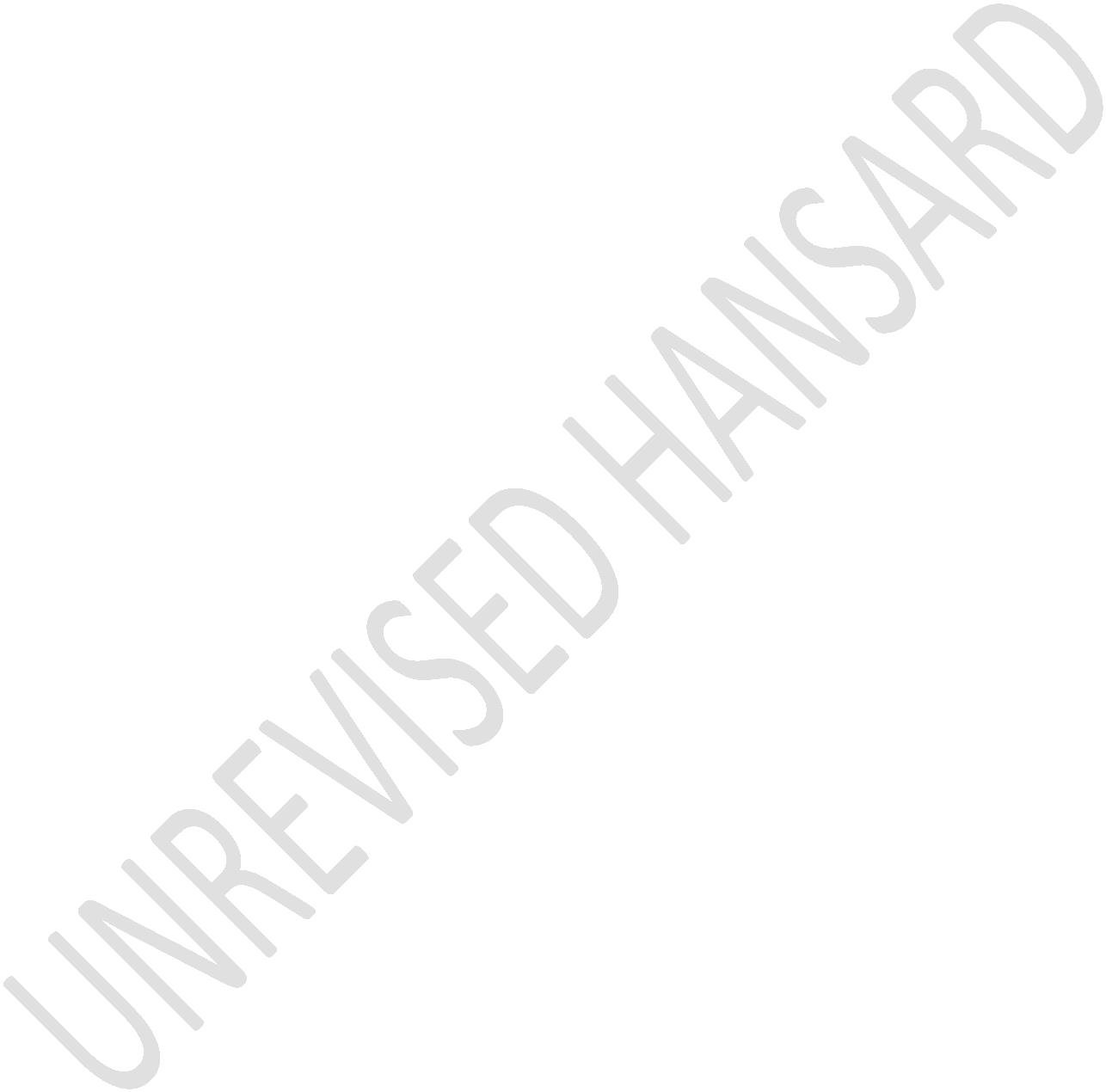 UNREVISED HANSARDNATIONAL COUNCIL OF PROVINCESTUESDAY, 31 MAY 2022Page: 2delegates, members of the executive, special delegates and theSA Local Government Association, Salga, representatives arerequested to ensure that the interpretation facility on theirgadgets are properly activated to facilitate access to theinterpretation services, any delegate who wishes to speak mustuse his or her raise your hand function.Hon delegates, I have been informed that there will be nonotices of motions or motions without notice. Before weproceed to the First Order, I would like to take thisopportunity to welcome the Minister and the Deputy Ministersof the Department of Trade, Industry and Competition and theMinister and the Deputy Minister of the Department of HumanSettlements, MECs present, Salga representatives, specialdelegates and permanent delegates.APPROPRIATION BILL(Policy debate)Vote No 39 - Trade, Industry and Competition:The MINISTER OF TRADE, INDUSTRY AND COMPETITION: DeputyChairperson, hon members, representatives of provinces andUNREVISED HANSARDNATIONAL COUNCIL OF PROVINCESTUESDAY, 31 MAY 2022Page: 3fellow South Africans, first, thank you very much for bearingwith me. We just had a bit of load shedding, but I am backonline. Last year, the South African economy began to recoverfrom the first wave of COVID-19, growing at 4,9% for the year.Some associated the economic developments confirmed the grossdomestic product, GDP, data. Our manufacturing exports werethe highest in at least a decade. The agriculture and autovalue chains had their best export performance yet. Africaopened its first anaesthetic production facility in the sameyear that pharmaceutical exports reached record levels.But despite our collective efforts and our progress, theeconomy and ordinary South Africans still face many greatchallenges, some of which are persistent and enduring likejobs, poverty and inequality, and some are new, like theimpact of the COVID-19, the July unrest last year and thefloods along the eastern seaboard. Crucially, today’s debatetakes place within the context of fundamental changes globallyincluding gathering pressures and disruptions that can lead toour global recession, coupled with continuing health, climatechange and geopolitical crisis, all of which will impact onour economic recovery.UNREVISED HANSARDNATIONAL COUNCIL OF PROVINCESTUESDAY, 31 MAY 2022Page: 4But our point of looking at the economy globally and locallyis to try to learn lessons and adjust. There are threestandout lessons from the new shocks of the last year whichreinforce what we have learnt from the systemic shocks ofclimate change and the COVID-19 pandemic. One lesson is thateconomies and supply chains are vulnerable and that buildinggreater industrial resilience need even greater prominence inpolicy making. The other lesson is that societies need acapable state that is responsive and agile and equipped toquickly marshal what is needed when risks materialise.Above all we have to grasp the lesson that the absence ofeconomic justice places the burdens of climate change andgeopolitical disruptions on those in societies that are leastable to afford to shoulder these burdens. We remainoverdependent on offshore of sourcing for our own economy andour a few products, mainly commodities to drive our growth andleaving us as price takers and with economic performanceoverdependent on what happens in global commodity markets.South Africa can play a more prominent role in this world ofregionalised production hubs. But we can only do so if we stepup our focus on improving the dynamism and capacity of ourindustrial base and create real opportunities for firms in ourUNREVISED HANSARDNATIONAL COUNCIL OF PROVINCESTUESDAY, 31 MAY 2022Page: 5market to grow by intensifying industrialisation, spearheadingtransformation to build an inclusive economy and building acapable state to execute our strategy.The department set out in the annual plan about 150 specificactions and indicators. I am just going to focus on few ofthese. Transformation is about building an economy that workswhere our people are, bringing development to rural provincesand districts. Our revised approach to spatial industrialpolicy, informed by the district development model, willsee the DTIC supporting projects that create jobs,infrastructure and innovation in districts across the country.To execute this strategy we will address our weaknesses but wewill also build on our successes. There have been progress ina number of areas from new production lines in our automobile,food sector and healthcare sectors, progress withbeneficiation, the sugar and clothing masterplans, newinvestment projects and jobs created, small businessessupported and action against corruption. A new focus oninclusive growth saw about 100 000 additional workers securingshares in their firms in the past year through competitionsettlements with Shoprite, Burger King and Imperial Logistics,bringing the recorded worker shareholding in the economy toover 400 000 to date.UNREVISED HANSARDNATIONAL COUNCIL OF PROVINCESTUESDAY, 31 MAY 2022Page: 6Deputy Chairperson, today, I want to highlight our plans forthe year ahead. The Deputy Minister Majola will in the courseof the debate set out more on our successes. But looking atthe period ahead, to fuel the economic recovery and deepenindustrialisation, the DTIC entities together will offerR22 billion in customised loan and support packages tocompanies over the next 12 months. This will be complementedby strategic support to deepen the implementation of ourmasterplans, including the launch of a new R400 millionfurniture growth fund in partnership with manufacturers andretailers. To support our localisation efforts, we will aim toachieve a R40 billion increase in the production of targetedlocal industrial output, which brings us closer to our fiveyear target of R200 billion. Our investment facilitation andpromotion activities will aim to unlock at least R120 billionin investment from the private sector in the next 12 months.We will now table our draft green hydrogen commercialisationstrategy in Cabinet for consideration and for guidance by theend of August and our electric vehicles roadmap to be placedbefore Cabinet by the end of October. In a rapidly evolvingand disrupted global trade environment, the department’sofficials will work hard to secure at least R600 billion inmanufacturing exports with a package of support to grow andUNREVISED HANSARDNATIONAL COUNCIL OF PROVINCESTUESDAY, 31 MAY 2022Page: 7diversify for South Africa’s exports and to secure our tradingfuture on the African continent. We hope we can do more butlet’s aim for no less than that.The Competition Commission is conducting a market inquiry intoonline services like e-commerce, tourism, accommodation, foodand other online delivery platforms to be completed duringthis year and will launch a new inquiry into fresh producemarkets, which I hope will provide insights and relief toconsumers faced with high and rising food bills.We will commence the next phase of the African ContinentalFree Trade Area negotiations by developing draft protocols oncompetition policy, intellectual property, and investment. Ourwork in these important areas will enable firms to managetheir expansion into the rest of Africa, and we will also makeavailable a multibillion rand facility in risk coverage tostrategic exports, through the export credit insurancecorporation. This facility will complement our efforts tolaunch more export networks with entrepreneurs to shareknowledge and co-ordinate government support among exportersapproach to special industrial policy – an area that is veryclose to the hearts of hon members of the NCOP. We want to doa cross-cutting framework for special economic zones,UNREVISED HANSARDNATIONAL COUNCIL OF PROVINCESTUESDAY, 31 MAY 2022Page: 8industrial parks and interventions to enable and support thetownship economy and focus on industrial development in atleast 25 districts across South Africa.But there is an important prerequisite for success. In orderto scale up growth and jobs we will need more effective localgovernment because a special policy is not a formal document,but it is a capability of institutions to do their essentialsto get firms to operate. Including at local level is basicroad, maintenance and filling of potholes, provision of waterand sanitation, not adding highest charges on energy pricesand collecting dirt and waste products efficiently.Similarly, a deeper partnership is required with provinces inwhich each sphere places something on the table. The exampleof the Office of the Gauteng Premier in the Tshwane specialeconomic zone, SEZ, and the Eastern Cape government’s supportto drive industrial development in the auto and pharmaceuticalsectors, can be highlighted and it should be done across oreprovinces. Provinces and local government can secure moresuccess by combining their resources and budgets with what theDTIC can do so that we have the fire power to driveindustrialisation ... [Recording stopped] … has been regardedas provincial competency enabling environment forUNREVISED HANSARDNATIONAL COUNCIL OF PROVINCESTUESDAY, 31 MAY 2022Page: 9industrialisation is energy and logistics and protecting ourelectrical grid and rail network from the continued threat ofscrap metal syndicates.By the end of July, we will have developed and tabled a draftpolicy on scrap metal which will introduce a blend of domesticand export measures to address illegal trade in copper cableand scrap metal. Energy and logistics is vital to the successof our industrialisation efforts. Minister Pravin Gordhan andI have agreed to launch a forum to bring together Eskom,Transnet and other entities with industrialists in key sectorsto enhance collaboration, advance planning, and problem-solving. This will enable a better climate for investment andjob creation.We must make it easier to do business. The Deputy Ministersand I have requested the DTIC entities by December this yearto have concrete measures to cut red tape, streamline theirprocesses and make them accessible and less onerous forentrepreneurs and citizens. This will align with thecommitment that President made on cutting red tape in thestate of the nation address in February this year. We willshift from red tape to smart regulation that helps those whowant to build and protect the system against those who seek toUNREVISED HANSARDNATIONAL COUNCIL OF PROVINCESTUESDAY, 31 MAY 2022Page: 10abuse it at the expense of the poor and the vulnerable. Thiswork will also include a process to consolidate the sprawl ofentities within our ambit creating a leaner and moreresponsive and relevant set of institutions.The point is that we must all learn from the past and adaptfor the future. We must continue to show resilience as webuild and derisk our economy which is essential to our visionof a truly nonracial and democratic society.Over the next 12 months, we can expect a number of concreteactions. In June, Consol will open its new glass containerproduction plant in Ekurhleni with an investment value ofR1,5 billion. The Japan-South Africa Business Forum will belaunched and the first disbursements will take place from theIDC’s new Social Employment Fund. The pilot township economyprogramme to improve access to finance and derisk small andmedium-sized enterprises, SMMEs, through business supportmeasures will have been launched with partnership withGauteng. Trade Ministers will meet at the World TradeOrganisation to address key trade policy matters.By July, a new call centre, Sigma International will open itsdoors and offer jobs to young people from Mitchells Plain andUNREVISED HANSARDNATIONAL COUNCIL OF PROVINCESTUESDAY, 31 MAY 2022Page: 11Khayelitsha. A new steel manufacturing facility will have beenunder construction and completed in Thaba Nchu in the FreeState. The Saudi Arabia-South Africa Business Council will befinalised. The Cabinet will consider the nomination of SouthAfrica to host the next African Growth and Opportunity Act,Agoa, Forum with the United States. By August, the newPhotoVoltaic production plant of Seraphim will open in EastLondon, supported by IDC facilities. At least 55 deals wouldhave been finalised under the JP Morgan small businesspartnership with the DTIC. The first new capacity will comeonline for six black-owned poultry farms supported by the IDCwhich will produce about two million birds per month creating150 jobs in the North West, Mpumalanga, Limpopo and the FreeState will come on stream. The Companies Amendment Bill willbe submitted to Cabinet for considerationBy September production of industrial helium is expected tostart in the Free State, one of only eight countries globallyproducing this gas. A company called Rayal Industrial willcomplete its tile manufacturing facility. A new South Africanfood exporter network will be launched. We aim to conclude theSouthern African Customs Union’s formal tariff offer to theAfrican Continental Free Trade Area covering 90% of all tarifflines. The DTIC-supported film which is called The Woman King,UNREVISED HANSARDNATIONAL COUNCIL OF PROVINCESTUESDAY, 31 MAY 2022Page: 12will be released worldwide. It was filmed in Cape Town and ittells an African story of an all-female military unit in the18th Century West African kingdom of Dahomey. I urge honmembers to watch the movie when it opens.By October, the Tshwane SEZ aims to complete 11 automotivecomponent plants in support of Ford’s R16 billon investment,employing about 2 000 workers in the new zone. The SA SteelMills aims to complete its production plant announced inGauteng. A draft Patent Bill will be submitted to Cabinet forconsideration. By November, Biovac expects to begin producingthe Pfizer vaccines in South Africa. We will see the expansionof the SA Pulp and Paper Industries Sappi Saiccor dissolvingpulp mill that will be ready for an official opening. We willhost an award ceremony for local production innovation,showcasing the successes we are starting to achieve. ByDecember, the PF Nonwovens new textile production line willhave been opened in Atlantis and we will host a conference ofblack exporters to help identify new markets and newopportunities. By January next year, we expect the completionof a new clothing manufacturing facility and a dye house inKwaZulu-Natal with 1 500 new workers. We would have a reviewof the sugar master plan and the new anticorruption unitat the DTIC will be operational.UNREVISED HANSARDNATIONAL COUNCIL OF PROVINCESTUESDAY, 31 MAY 2022Page: 13By February, Orion Carbon Engineering aims to complete apipeline and tank storage facility at the Port of Ngqura tosupply carbon black to the auto industry. The first African-developed mRNA vaccine will start clinical trials and ourefforts to cut red tape will be boosted by new draftregulations to deal with trade tariff investigations andsafeguard measuresIn conclusion, I wish to thank the Deputy Ministers Majola andGina for the sterling work undertaken. I have been travellingto many parts and we expect the department to do more ofdifference. We expect the oversight of the select committee inthe oversight of our work. I thank you.Mr M I RAYI: Thank you very much, hon Deputy chairperson,greetings to you, greetings to the Chief Whip, the HouseChairpersons, The Minister of Trade, Industry and Competition,Minister of Human Settlements, Deputy Minister of Trade,Industry and Competition, Deputy Minister of HumanSettlements, hon members, the ANC’s vision for the SouthAfrican economy is guided by the Freedom Charter, inparticular, the injunction that: “The people shall share inthe country’s wealth”.UNREVISED HANSARDNATIONAL COUNCIL OF PROVINCESTUESDAY, 31 MAY 2022Page: 14This informs the ANC government’s commitment to managing theSouth African economy not only in a manner that is growth-enhancing, but to ensure that the pace and pattern of growthis inclusive and transforms our society. Since the 1994democratic breakthrough, significant progress has been made inexpanding access to employment, empowerment, and othereconomic opportunities. Social protection has also expanded,and the number of people with access to basic services hasincreased.Despite these advances, the legacy of colonialism andapartheid remains deeply entrenched in the economy. Far toomany South Africans are without jobs, far too many, still goto bed hungry, and far too many are experiencing servicedelivery backlogs. Low rates of economic growth over the pastdecade have made it harder to reduce inequality. The COVID-19pandemic has set us back as a country and this requires of usto double our efforts to ensure that our economy recovers andgrows to be more inclusive.In line with the President’s priority of attracting andretaining investment, we welcome that a significant share ofthe budget in the form of incentives, has been allocated tosupporting businesses investing in South Africa. TheUNREVISED HANSARDNATIONAL COUNCIL OF PROVINCESTUESDAY, 31 MAY 2022Page: 15Industrial Financing Programme, which hosts the allocation,accounts for approximately 46,1%, in other words, R5 billionof the total budget. Through this programme, the DTIC supportsthe implementation of the Economic Reconstruction and RecoveryPlan, ERRP, and the Re-imagined Industrial Strategy, RIS, byproviding incentives through the automotive incentive scheme,black industrialist programme, agro-processing support scheme,strategic partnership programme, aquaculture development andenhancement programme, and clothing and textilescompetitiveness programme.The Economic Reconstruction and Recovery Plan, and Re-imaginedIndustrial Strategy place emphasis on master plans as keydrivers to attract investment, build capable local industriesand create jobs. Because COVID-19 has caused so much economicdestruction, it requires us to build back differently. As thePresident explained when he introduced the EconomicReconstruction and Recovery Plan, I quote:We are determined not merely to return our economy towhere it was before the Coronavirus, but to forge a neweconomy in a new global reality.UNREVISED HANSARDNATIONAL COUNCIL OF PROVINCESTUESDAY, 31 MAY 2022Page: 16The Re-imagined Industrial Strategy emphasises the role of thestate in changing the growth trajectory of the South Africaneconomy through supporting improved industrial performance,dynamism and competitiveness. Five areas are expected to drivegrowth in the economy and these engines of growth are:industrialisation, investment and infrastructure, innovation,integration, and inclusion. In terms of the development ofmaster plans, it is important that each social partner commitsto implement concrete interventions to transform and build theeconomy. Business, in particular, has to reinvest in the SouthAfrican economy.These plans aim to achieve this new reality through buildingour industries and internal resilience. The completed andsigned masterplans signal the collective commitment of allsocial partners in ensuring success in their respectiveindustries. The process to finalise more master plans iscurrently underway. The Automotive Master Plan aims to doubleproduction from 600 000 cars locally produced, to 1,2 millioncars, and double employment in the automotive value chain from112 000 to 224 000. Following the adoption of the PoultryMasterplan in 2019, we are happy with the positivedevelopments towards increasing localisation.UNREVISED HANSARDNATIONAL COUNCIL OF PROVINCESTUESDAY, 31 MAY 2022Page: 17In this regard, additional 1 million birds - I heard theMinister saying that this has now increased to 2 million -were produced per week in 2020, which was a growth of 5% involume and we have seen the reduction of total value ofimports down from 17% since the adoption of the master plan.These are substantial and progressive advances within a shortspace of time. There are real examples of successes in themaster plans. Beverly Mhlabane, who lives in Benoni, she’s apoultry farmer, empowered by the Poultry Master Plan. She has6 500 hens for her eggs business, which is expanding now intochicken meat.With regards to African Continental Free Trade Areas, AfCFTAs,as we conclude Africa Month, we must focus on building a moreintegrated and connected African Continent, focusing onmanufacturing on scales and creating jobs, particularly, formillions of our Continent’s young people. The AfricanContinental Free Trade Area is important in this regard, asAfrica imports R7 trillion of goods from elsewhere, which ismore that the entire South African economy. In this regard,the African Continental Free Trade Area, presents anopportunity for industry and for new industrial entrepreneursto build sustainable businesses.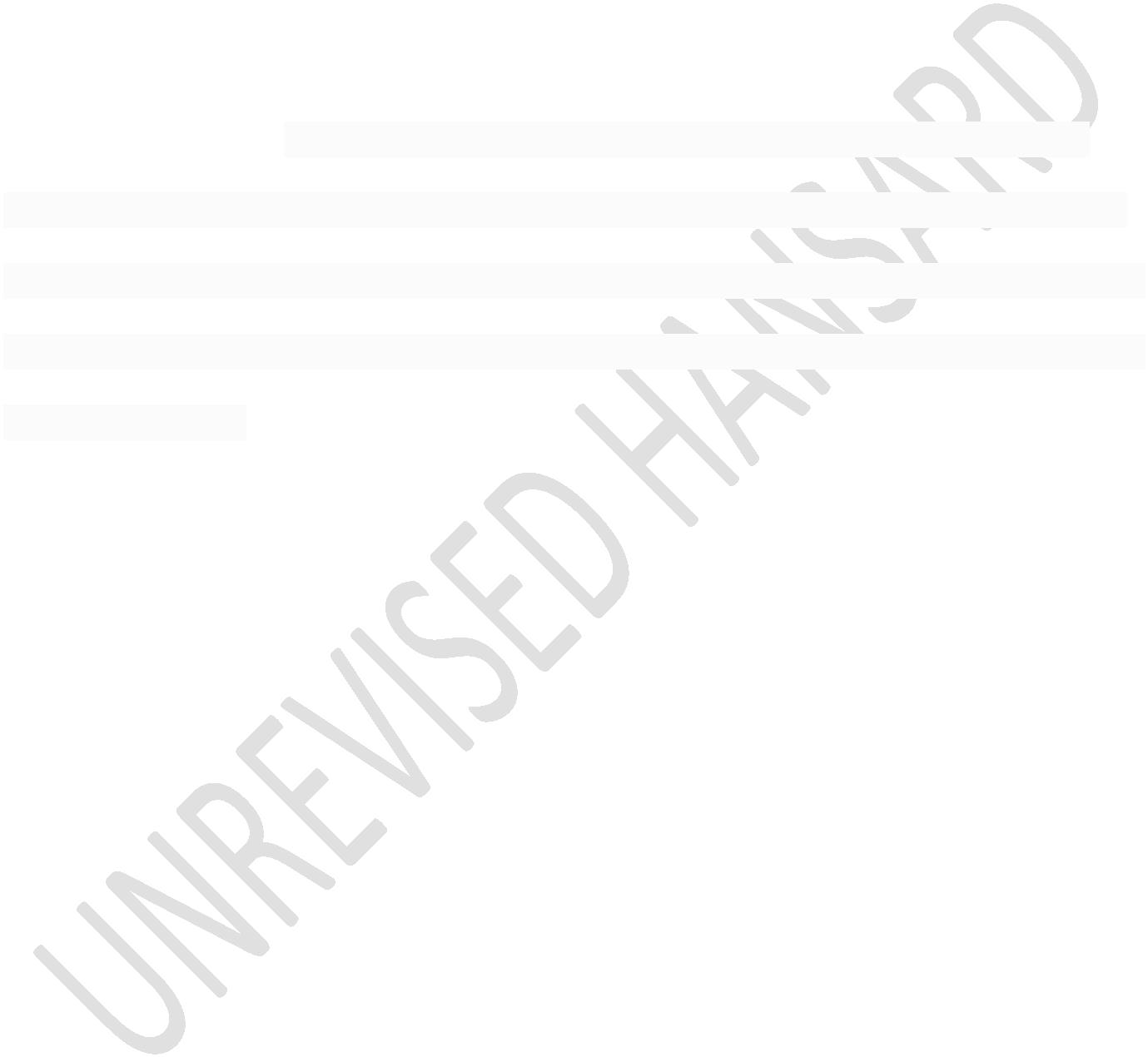 UNREVISED HANSARDNATIONAL COUNCIL OF PROVINCESTUESDAY, 31 MAY 2022Page: 18There are already a few South Africans who are leading in thisregard, such as, Thami Gxowa, who exports cooler boxes toMozambique, Zanele Ntsibande, who is selling hollow coreinternal doors to Botswana, Sibu Maphatiane, who exports trainbrake shoes to Zimbabwe and Doron Carl Barnes, who sells steelto the Democratic Republic of Congo, DRC. Concerninglocalisation, it is an important pillar for our industrialstrategy and it has been a key component of the ANC’s economicpolicy to build and protect local industrial capacity. Somedetractors, such as the right-wing of the DA, have attemptedto accuse the ANC-led government of nationalism andprotectionism.The state of the economic conditions dictates that ournational interest must precede all the others. Many of theWorld’s largest economies including the United States, China,India, and countries in the European Union are doing the sameto actively protect and promote their domestic firms. The ANC-led government’s industrialisation and localisation policiesare aimed at developing, upgrading and expanding production tosupply both domestic and foreign markets, promoting employmentgrowth and supporting wider economic development andtransformation.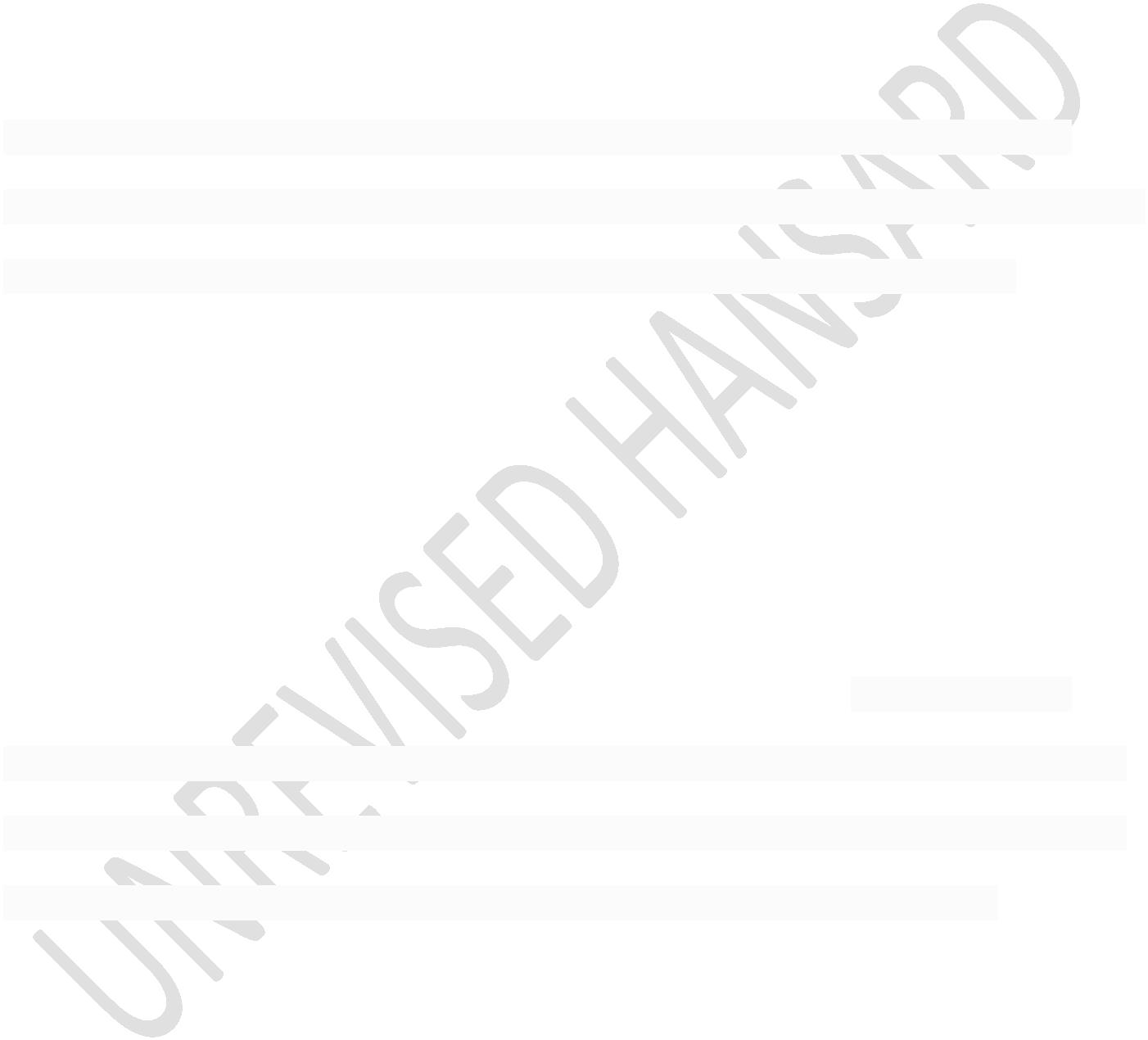 UNREVISED HANSARDNATIONAL COUNCIL OF PROVINCESTUESDAY, 31 MAY 2022Page: 19In response to the ERRP, we welcome the emphasis placed by theDTIC on an integrated approach across the interventions todrive industrialisation that supports economic recovery. Thisapproach incorporates industry master plans that target keysectors that are drivers of economic growth and job creation.We are looking forward to the outcomes of the 6th IndustryMaster Plans in the automotive sector, poultry, sugar,furniture, steel and textile, and clothing, that have beencompleted and implementation in different phases. We alsosupport the work that is currently being done to finalise thePlastic and Chemicals Master Plan.Entrepreneurs must be informed that in conjunction with themaster plans, the DTIC offers industrial financing support inthe form of grants, loans, and tax allowances to themanufacturing sector. These support measures include grantsoffered to the agro-processing and automotive sectors andblack industrialists. This is targeted at increasingproductive capacity, employment, competitiveness, andtransformation. In addition, concessionary funding is beingoffered by the Industrial Development Corporation, IDC, andthe National Empowerment Fund, NEF, to manufacturingbusinesses to sustain existing jobs and improve theirproductive capacity.UNREVISED HANSARDNATIONAL COUNCIL OF PROVINCESTUESDAY, 31 MAY 2022Page: 20This support is to provide relief to businesses that have beendevastated by the COVID-19 pandemic and the unrest thatoccurred in July 2021, as well as to accelerate the economicrecovery in the country. It is encouraging that government isfurther taking steps to raise the profile of the BlackIndustrialist Programme as part of the overall transformationobjectives. The Black Industrialist Scheme, BIS, addresses thelow representation of black industrialists with majorityownership and provides the support they need to transformtheir businesses into viable, sustainable enterprises thataddress the twin national priorities of local economicdevelopment and economic inclusivity.The BIS incentive invested more than R4 billion in projectsowned by black industrialists, about 20% of which wereaccessed by black female industrialists. To illustrate thesuccess of this scheme, let me highlight one of the supportedblack industrialists by the DTIC over this period: The TorontoGroup Pty Ltd. The group manufactures charcoal for the exportmarket to Europe and has also activated carbon for watertreatment and purification. All procurement duringconstruction of this plant has been 100% local, 30% from blacksuppliers.UNREVISED HANSARDNATIONAL COUNCIL OF PROVINCESTUESDAY, 31 MAY 2022Page: 21In terms of the need to advance the quest for inclusive growthacross our economy, we acknowledge the catalytic role theNational Empowerment Fund, has championed as the agency ofgovernment mandated to grow meaningful black economicparticipation. As the ANC we are pleased with the strides theNEF has made in attracting over R8,8 billion in the thirdparty funding demonstrating the entity’s capacity as acatalyst for unlocking economic value. Over the past year, theDTIC allocated over R640 million to the NEF for the support ofbusinesses that have been at the forefront of fighting theCOVID-19 pandemic, for women empowerment, for economicdistress and for manufacturing enhancement.In conclusion, hon Deputy Chair, notwithstanding the enormouschallenges we have encountered brought about by COVID-19 andthe existential threat of climate change to our ANC-ledgovernment and all our social partners, have shown resilienceand determination to ensure that all our people are not leftbehind. There are many structural constraints inherited fromthe apartheid government that have limited government’sability to effectively transform the structure of our economy.The reimagined industrial policy in its form seeks to dealwith these constraints in a structural way.UNREVISED HANSARDNATIONAL COUNCIL OF PROVINCESTUESDAY, 31 MAY 2022Page: 22The successful implementation of this policy is essential forthe broader transformation of our economy and creating abetter life for all. Thank you very much, hon Deputy Chair.Mr M MVOKO (Eastern Cape): Thank you very much, hon DeputyChairperson. I would request to switch off my video, throughyour permission, because of the place where I find myself in.I was in an event with the Deputy Minister of Health, if youallow.The DEPUTY CHAIRPERSON OF THE NCOP (Ms S E Lucas): You areallowed, you may continue.Mr M MVOKO (Eastern Cape): Thank you very much, hon DeputyChairperson. Greetings to you, Deputy Chairperson and to thehon members of this House, good afternoon. Hon DeputyChairperson, on behalf of the Eastern Cape I wish to submitthat the province welcomes and supports the Budget Vote of theDepartment of Trade, Industry and Competition as presented byMinister Ebrahim Patel. In his speech, the Minister capturesit correctly how our economies structured and how thatcontinues to jeopardise us when economic shocks takes place.As a home to most automotive original equipment manufacturers,OEMs, the vulnerability of supply chains is adversely impactedUNREVISED HANSARDNATIONAL COUNCIL OF PROVINCESTUESDAY, 31 MAY 2022Page: 23our job retention and creation of efforts in the province. Theeffects of these are visible in the performance of theProvincial Special Economic Zone both the East LondonIndustrial Development Zone and the Coega Special EconomicZone where manufacturing jobs have been negatively affected,especially in the East London Industrial Development Zone it’snegatively affected due to the shortage of raw materialsglobally to enabling operations in Mercedes-Benz South Africanin East London.It is a view of the industry and suppliers that this trendwill continue for 2022. We, however, find solace in theMinister’s ... [Inaudible.] ... that this department haslearnt some lessons and they are positioning themselvestowards responding to challenges at hand. Indeed, as theMinister said that the society needs a capable state that isresponsive and agile and to quickly marshal what is neededwhen this materialise. We welcome the strategic direction thatDepartment of Trade, Industry and Competition is embracingthat of diversification and regionalisation of our supplychains to de-risk our economy. We appreciate the support thatwe receive from the department to improve our economicinfrastructure, but we need urgent support from nationalgovernment to align with this new thinking.UNREVISED HANSARDNATIONAL COUNCIL OF PROVINCESTUESDAY, 31 MAY 2022Page: 24The Eastern Cape has achieved great things with the support itreceives from Department of Trade, Industry and Competition.The province has realised significance success in exports ofagricultural and processed products. We’ve achievedR368 million against a target of R70 million during the 2021-22 financial year. Of importance with this achievement is thatwe’ve witnessed increase export from the new exporters whichcame as a result of the co-operation between the province andthe Department of Trade, Industry and Competition on theexporter development programme.Deputy Chairperson, it is important now more than ever beforethat the province with the support of Department of Trade,Industry and Competition ensures policy forecast on theretention stabilisation and growth of sectors. The focus is onbuilding local and regional value chains for the productivesectors which is on the same level as the National Masterplansuch as the auto sector, the agriculture and agro-processingmasterplans and cannabis masterplans. However, the provincewould like to see most ... [Inaudible.] ... on the legislationfor the cannabis industry which will open up for the ruralproducers along the proposed model of the cannabis zones withdecentralised extraction facilities. Our economic developmentagenda for 2022-23 is anchored by township and rural economyUNREVISED HANSARDNATIONAL COUNCIL OF PROVINCESTUESDAY, 31 MAY 2022Page: 25and revitalisation of state-owned entities. This aligns withthe Minister’s vision to intensify industrialisation as we de-risk our economy. A number of activities are already takingplace in our province in support of the Minister’s strategy toexpand industrial activity beyond his concentration in theurban metropolitan areas.We’ve received support from a Minister’s department for thedevelopment of the new Wild Coast, special economic zone as anindustrial park right now. The security fence construction fordesignated industrial platform is in the final stages. We areexpecting completion by September 2022. Furthermore,Department of Trade, Industry and Competition approved fundingfor bulk infrastructure of R49,5 million. The constructionwill then ensue for a period of eight months. This will beproviding a base for a development of stock structures to hostour potential investors that are already in the pipeline.There are four investors thus far with the investment ofR1,4 billion and will create 968 operational jobs. A goingforward, the focus will be on bulk infrastructure developmentand conversion of signed investment into leases foroperationalisation.UNREVISED HANSARDNATIONAL COUNCIL OF PROVINCESTUESDAY, 31 MAY 2022Page: 26The revitalisation of our state-owned industrial parks isanother task that we have committed to in our pursuit ofdecentralising economy participation. These parks will play apivotal role in integrating various regions in the mainstreamof economy. These parks need to be upgraded to have worldclass infrastructure and services to retain and attractcurrent and future industrial investors in the province.Therefore, through support from Department of Trade, Industryand Competition and allocations from the province through theProvincial Economic Stimulus Fund, funding of R273 056 millionwas allocated to the phase revitalisation of Vulindlela KomaniDimbaza project in Wild Coast and Somerset Industrial Park.There are in different stages of development, and thus far, atotal of 505 construction jobs and 46 operational jobs havebeen created and 47 local small, micro and medium enterprises,SMMEs, that have been supported.The province also recognises Department of Trade, Industry andCompetition’s commencement with the process of development ofthe Green Paper for industrial parks. It is our view that thiswill strengthen the ... [Inaudible.] ... programmesignificantly beyond just infrastructure development, butenable aspects of standardisation and investment promotion forUNREVISED HANSARDNATIONAL COUNCIL OF PROVINCESTUESDAY, 31 MAY 2022Page: 27these parks which will enhance efforts to utilise these parksas industrial hubs and job creation instruments.Deputy Chairperson, at the heart of our economicreconstruction and recovery plan is the goal of building a newfast growing and more inclusive economy propelled by greaterlevels of public and private sector investments. These findexpression through our special economic zones, the East LondonIndustrial Development Zones, IDZ, and Coega Development Co-operation and the Eastern Cape Development Co-operation. In2019, before the emergence of coronavirus disease 2019, Covid-19, the province ranked second out of the nine provinces interms of capital investment value behind Gauteng. In the pastfive years, the province generated over R50 billion ininvestment, mostly within the two Special Economic Zones,SEZs, as the global economy recovers in the foreign directinvestment projects begin to improve the province will furtherimprove in position ... [inaudible.] ... to attract moreinvestment.In this current financial year, the entities have setthemselves a target of attracting more than R1 billioninvestment into the province. This won’t be possible withoutthe support of Department of Trade, Industry and Competition.UNREVISED HANSARDNATIONAL COUNCIL OF PROVINCESTUESDAY, 31 MAY 2022Page: 28I wish to appreciate the continued support by Department ofTrade, Industry and Competition and its leadership as theprovince advances its efforts for inclusive economic growthand development, in particular the support you give to ourSEZs and Industrial Parks. Our long-term plan is tocapacitated the Coega Development Corporation, CDC, and ...[Inaudible.] ... to be more than just being investmentlocations, but to be engines of economic growth and employmentin the province. The automotive remains one of the key sectorsof our economy in the Eastern Cape as we build from thesuccesses that the Minster has mentioned. We are embracing theglobal developments ... [Inaudible.] ... in particular theelectric vehicle.As I conclude, hon Deputy Chair, the Eastern Cape is endowedwith a number of resources that give it a competitiveadvantage. These include water biodiversity and in extensivecoastline of over 800 km along the Indian Ocean with enormouspotential for an ocean economy as well as mineral and energyresources. In support of all efforts and he’s willing to workwith the department in all efforts so that aimed at bringingabout the development to the province of the Eastern Cape. Therecent economic shocks that have taken place have reminded usthat we have not adequately ... [Inaudible.] ... to be dealtUNREVISED HANSARDNATIONAL COUNCIL OF PROVINCESTUESDAY, 31 MAY 2022Page: 29with a special design of the structure of the economy of thepast. By agreement a targeted focus to achieve economicdevelopment and job creation of ... [Inaudible.] ... shallcontinuously bear its fruits from the foundations we laidtoday into the future. Thank you very much, Deputy Chair.Afrikaans:Mnr J J LONDT: Agb Ondervoorsitter, ...English:... members and hon Minister, one of the most frustratingthings about debates these days is that many of theparticipants pick and choose which dates are important to themin defending what is going on in South Africa today. You havesome that goes all the way back to Dangor time and then thosethat think our realities only started in 2020 with theoutbreak of the corona virus.Where we are today, looking at our current reality, all thementioned dates and events do have an impact, but it shouldn'tbe used as an excuse not to do the best during the now and theperiod ahead to alleviate our predicament. I am actually kindusing the word predicament, because we are in a full blowcrisis. As a country, we are that frog that is in the everUNREVISED HANSARDNATIONAL COUNCIL OF PROVINCESTUESDAY, 31 MAY 2022Page: 30increasing water temperature and we are reaching boilingpoint. If you do not believe me, you are truly living withyour head in the sand. I am using sand, because I am notallowed to use ass.Let us take a small step back, just before the Covid-19pandemic reached our shores almost 20% of South Africans wereaffected by moderate to severe food insecurity. That increasedto about one in four people during mid-2020, according toStats SA, and today, there are some estimates by Ipsos thatfound that more than 40% of our fellow citizens of all agegroups are affected by hunger.No one disagrees that Covid-19 has made the situation worse.The problem is that we were already on a downward trend and ithas only sped up because of the pandemic. If we were on anupward growth trajectory economically, as we should have beenwith our abundance in resources and if we had a competent andcorruption-free government, we would've been able to ride thisout much easier.Looking at the budget of this department it should bemeasured, same as with all other departments in how we tacklefour issues: one, economic growth; two, decreasingUNREVISED HANSARDNATIONAL COUNCIL OF PROVINCESTUESDAY, 31 MAY 2022Page: 31unemployment; three, truly broadening empowerment; four, amajor, major crisis, fighting hunger or poverty.It was first the international community and the generalworldwide economic climate that was used as the excuse toexplain the stunted growth we have experienced in SouthAfrica. Now, it is the Covid-19 pandemic. We cannot howeverhide from the fact that we were the biggest economy in Africaand now we are slipping down the rankings on the continent, aswell as globally. By comparing apples to apples, countriessimilar to South Africa have faced relatable challenges, yet,they have outpaced us in growth over an extended period oftime whilst we are lagging behind.Our real GDP growth forecast remains a concern at under 2% forthe next two years. This is woefully insufficient to addressthe growing socioeconomic needs of South Africa. It is a longway off the promised economic growth, based on fundamentaleconomic reforms as promised by the President.When I say we have reached boiling point as a country, nothingillustrates this crisis better than our unemployment rate,which currently sits at an unacceptable 34,5%. This is up fromthe first quarter of 2021, which stood at 32,6%. Provincially,UNREVISED HANSARDNATIONAL COUNCIL OF PROVINCESTUESDAY, 31 MAY 2022Page: 32it is no wonder that an ANC stronghold sits at the top of thelist, with the Eastern Cape sitting at a whopping 44,0%. If welook at the expanded definition across South Africa, we areover 45% of the population that is currently unemployed ordiscouraged from seeking work, with provinces such the EasternCape, KwaZulu-Natal, Limpopo and Mpumalanga all over 50%,while the Western Cape sits below the official unemploymentrate. Let me repeat this, it sits below the officialunemployment rate at 29%, and that is our expanded definition.Our expanded definition is below the official rate for therest of the country.This department and in fact, every Cabinet Minister, should beheld accountable, based on the job opportunities they create.Every single evening and every single morning that should bethe first question you ask yourself, Minister: What have Idone and what will I do today to decrease unemployment. Butmore importantly, it should be linked to the actual reality.If you fail to turn the ship around in a reasonable timeperiod, you should not be here. You and this entire ANCCabinet is responsible for the decline in our economy and theincrease in unemployed over an extended period of time. It wasnot due to certain events; it is due to the failed economicUNREVISED HANSARDNATIONAL COUNCIL OF PROVINCESTUESDAY, 31 MAY 2022Page: 33policies of this ANC government.it is due to a corruptnational ANC government that we are sitting in this crisis.Broad-based black economic empowerment, as implemented by theANC, has failed dismally in its objectives. It is only anelite few that are empowered, over and over again, with anever-increasing gap between the connected few and those thatreally need it. This is a problem. This broad-based blackeconomic empowerment, as implemented by the ANC, has also beenone of the biggest drivers of corruption in public procurementwith families and friends of ANC bigwigs often being themiddle man, adding exorbitant price tags to services andgoods, which ensures that we often get less for more and notthe other way round. The DA has put forward workablealternatives and with our Social Impact Bill, we proposescrapping the current Broad-Based Black Economic EmpowermentAct and making several key amendments to the PreferentialProcurement Policy Framework Act, PPPFA.The Social Impact Bill will amend sections of the PPPFA andintroduce criteria, based on sustainable development goalssustainable development goals. T this sustainable developmentgoals-based model will better serve social and economicUNREVISED HANSARDNATIONAL COUNCIL OF PROVINCESTUESDAY, 31 MAY 2022Page: 34development for the most vulnerable communities across thecountry.Lastly, having to fight hunger, living in poverty remains oneof the ultimate violations of one’s dignity. The fact thatmillions of South Africans are battling with this on a dailybasis is an indictment on you, hon Minister, and an indictmentyour Cabinet and your party. More must be done to fight thisscourge.Whether you like to hear it or not, what’s currently happeninghalfway across the world in Ukraine will have a negativeimpact on us here in South Africa. By keeping quiet, you arecomplicit in the consequences. You do not come here, monthsdown the line and use the war as an excuse for your ownfailings. You are failing today. Similarly, you kept quietwhen Zimbabweans were terrorised by your sister party or humanrights abuses occur elsewhere on the continent and now, youcomplain that we have so many people seeking refuge here. Youractions and your inactions have consequences.This budget before us is pretty much the same as our Cabinet.By recycling the same old ideas and people you hope to getdifferent results. That will not happen. The only way to makeUNREVISED HANSARDNATIONAL COUNCIL OF PROVINCESTUESDAY, 31 MAY 2022Page: 35drastic changes and to take drastic steps and how we will seea change in this trajectory, is to remove this currentgovernment. The ANC will not make these drastic changes andthey will not take drastic steps. So, it is now incumbent uponthe voters to do it on your behalf. I thank you.The DEPUTY MINISTER: TRADE, INDUSTRY AND COMPETITION (Mr F ZMajola): Hon Deputy Chairperson of the NCOP, Deputy MinisterTshwete, MEC Mvoko, hon members, fellow South Africans, todaymarks the last day of Africa Month in which we commemorate thefounding of the Organization of African Unity, OAU, theprecursor to the African Union, AU.On the 25th of May, Africans across our continent and in thediaspora celebrated Africa Day. The celebration of AfricaMonth, provided us with an opportunity to once again reflecton who we are. To remember that we are Africans, to rememberthe profound thing that “I am because we are, Motho ke mothoka batho, umuntu ngumuntu ngabantu.”To paraphrase former President Mbeki, Africa Day reminded usonce again that and I quote:UNREVISED HANSARDNATIONAL COUNCIL OF PROVINCESTUESDAY, 31 MAY 2022Page: 36We are the grandchildren of the patriotic warrior men andwomen that Hintsa, Cetjwayo, Sekhukhune and Mphephu led.Hon Deputy Chair, 59-years ago, on the 24th of May, one of theactivists committed to African Unity, Sir Abubakar TafawaBalewa, on the occasion of the establishment of theOrganization of African Unity made a profound statement thatis worth quoting and I quote:Our countries can be colonized economically if we are notcareful. Just as we have fought political domination, itis also important that we fight against economicdomination by other countries.Our forebears believe that Africa’s future growth lies intrade and not in the age. Over the years, we have done work inpursuit of this vision. And we continue to do so. Today, asAfricans, we can say with pride, that because of ourcollective efforts, we have reached an extraordinary milestonein our ongoing integration programme.Indeed, we are proud to tell our forebears that their longstanding continental objective of integrating Africa issteaming ahead. The African Continental Free Trade Area,UNREVISED HANSARDNATIONAL COUNCIL OF PROVINCESTUESDAY, 31 MAY 2022Page: 37AfCFTA, in which the Department of Trade Industry andCompetition, DTIC, has played a significant role is gainingmomentum. To date, 54 AU members have signed the AfCFTA and 43member states ratified the agreement.Earlier this year, I accompanied Minister Patel to AfCFTAMinisters of Trade in Accra, Ghana. The AfCFTA Council ofMinisters under the chairship of South Africa agreed thatnegotiations on trade and services be concluded by June 2022and negotiations on the outstanding rules of origin beconcluded by September 2022. Currently, 45 member states havesubmitted their tariff offers and 29 of these offers have beenverified by the AfCFTA Secretariat to be in accordance withtheir modalities.South Africa as part of Southern African Customs Union, SACU,is in the process of finalizing a revised or that will meetthe modalities and have a 90% offer on the table forconsideration. Last month, I was in Gaborone Botswana,together with other SACU members, Ministers of Trade, considerwhat it is at a practical level that they should do to furtherenhance the consolidation of the region, strengthen its value-chains and ramp up investments.UNREVISED HANSARDNATIONAL COUNCIL OF PROVINCESTUESDAY, 31 MAY 2022Page: 38In terms of preparing South African exporters for theoperationalization of the AfCFTA, there are some importantissues to be considered first. Although the final concessionsare still to be finalized. The products on which preferencesare likely to be offered are those contained in the list ofproducts agreed ... [Inaudible.] ... of origin. Once SACUfinalises and submit the 90% offer for provisionalimplementation it will be able to benefit from preferentialtrade with those customs unions and state parties with whichit does not already have a preferential trade arrangementdeal.Hon Deputy Chairperson, the global economic environment haschanged dramatically since the onset of the Russia-Ukrainecrisis, oil prices have increased substantially and so ourfood prices. The net result is that global growth forecastsfor 2022 have been significantly downgraded. The InternationalMonetary Fund, IMF, initial forecasted growth of 44,4% in2022, and this has now been reduced to a mere modest growthrate of 3,6%.While commodity prices of minerals like coal and iron ore havealso risen to South Africa’s potential benefits, the realityis that food prices ... [Inaudible.] ... the rising cost ofUNREVISED HANSARDNATIONAL COUNCIL OF PROVINCESTUESDAY, 31 MAY 2022Page: 39fuel and our well-known structural constraints are likely tosee the South African economy growing by less than 2% thisyear. This growth rate is simply too low to have a meaningfulimpact on poverty and unemployment, especially as risinginflation erodes and working class weakened.It is this context that requires the DTIC to redouble itsefforts to grow the industrial sector to support enterprisesand workers, to improve, business to improve resilience and tofind new ways to develop enterprises in our townships. Thiswill include ramping up the implementation of the new approachto special economic zones, SEZs, and industrial parks, wherewe ensure that surrounding communities are invested in theseactivities. For example, during the construction of theTshwane Automotive SEZ, packages valued at more than R1,5billion rand were allocated to small, micro and medium-sizedentities, SMMEs, from surrounding communities. Later, I’llreturn to elaborate on the programme of the SEZs.The recent heavy rains and floods have caused devastatingimpacts to communities and businesses. We are working closelywith the provincial and municipal governments to co-ordinateefforts and ensure that the resources allocated are used incare and good governance. The Industrial DevelopmentUNREVISED HANSARDNATIONAL COUNCIL OF PROVINCESTUESDAY, 31 MAY 2022Page: 40Corporation has allocated R500 million to flood impactedcommunities and monies are being disbursed to support a quickresponse, which include ensuring the function of water andelectricity.Hon members, public spend is vital in our young democracy suchas ours, to support our local industries. We must be firm thatwe are are capable of manufacturing sophisticated products byour own local industries. The National Infrastructure Plan2050, places significant responsibility on public procurementto align to local manufacturing, thus supporting our grossdomestic product, GDP, growth, job creation and socio-economicdevelopment.Our work on spearheading transformation seeks to createopportunities for all South Africans. This involvesdeconcentrating our economy supporting the blackindustrialists and workers who were previously denied accessto economic opportunities and ownership. Our economic visionis to live the rate of inclusive economic growth.At the beginning of this month I accompanied PresidentRamaphosa and the Premier of Gauteng to the launch ofCorobrik’s new brick manufacturing plant named Kwastina inUNREVISED HANSARDNATIONAL COUNCIL OF PROVINCESTUESDAY, 31 MAY 2022Page: 41Carlton in Gauteng. Corobrik is one of the companies that havetaken steps to boost worker empowerment and 45,9% of theirtotal share equity is under the control of historicallydisadvantaged South Africans. It is also noteworthy thatCorobrik started the Workers Trust with 26% of shareholdingdeciding with their staff.The economic transformation and economic growth cannot beseparated, particularly in our country. Over the years throughvarious programmes, the DTIC has pursued the goal of inclusiveeconomic growth by integrating transformation into the processof industrialization. These programmes among others, includesupport for township businesses, and export related trainingfor companies especially black women and ... [Inaudible.] ...Hon members, despite its challenges, South Africa remains adestination of choice for investment on the continent. Earlierthis month I was in Gqeberha with MEC Mvoko to launch theconstruction of a new plant for Orion Engineered Carbons.Black carbon is used in the manufacturing of all types oftires. As a result of the conflict in Ukraine, OrionEngineered Carbons is now receiving orders to supply theEuropean market.UNREVISED HANSARDNATIONAL COUNCIL OF PROVINCESTUESDAY, 31 MAY 2022Page: 42As indicated by Minister Patel earlier, our draft NationalGreen Hydrogen Commercialisation Strategy will be ready fortabling in Cabinet by end of August for consideration and ...[Inaudible.] ... We are confident that the National GreenHydrogen Commercialisation Strategy and action plan for SouthAfrica will play a significant role in the transition to anet-zero emissions energy system. It will establish SouthAfrica as a future energy market global trader securingforeign direct investment, earning foreign income and creatingeconomic growth and development.We have identified six areas for the initial production ofgreen hydrogen. These are Boegoebaai in the Northern Cape,Saldanha Bay, in Western Cape, Nelson Mandela Bay in theEastern Cape, eThekwini and Richards Bay in KwaZulu-Natal andthe Vaal in Gauteng.The recent announcement by ArcelorMittal of launching afeasibility study to evaluate the reopening of its SaldanhaBay plant using mixed renewable energy generation is indeedvery welcome. This past week I was at a Saldanha BayIndustrial Development Zone with MEC Wenger and we are verymuch impressed with the progress that has been made.UNREVISED HANSARDNATIONAL COUNCIL OF PROVINCESTUESDAY, 31 MAY 2022Page: 43Hon members, our localization imperative is not sometheoretical ideology. It is grounded in working directly withchief executive officers, CEOs, managers and workers inmasterplan processes to identify opportunities to increaselocal production of products which our people want to buy.Through the South African Steel and Metal Fabrication MasterPlan, we aim to revitalize the sector. Implementation is wellon its way with achievements be marked by new investment inupstream, downstream and fed stream industries.We are encouraged by the co-operation and commitment shown byall sectors towards the signing of the different master plans,after the ... [Inaudible.] ... engagements. The DTIC hassupported 11 projects in the value-chain resulting indisbursements to the value of R209,000,100 to R3 billioninvestments leveraged and 2 439 jobs supported. Some of theother achievements highlights are as follows. Firstly, ScawMetals is investing R2 billion to the new steel mill, HighveldSteel has reopened its facility. The implementation of pricepreference system and export tax for scrap metals, workingwith Transnet Freight Rail infrastructure programme, 34 wheelsbetween cost products South Africa and Naledi Ringrollers tothe value of R2,5 billion have been allocated for localproduction.UNREVISED HANSARDNATIONAL COUNCIL OF PROVINCESTUESDAY, 31 MAY 2022Page: 44In March this year, the Fourth Annual Presidential InvestmentConference was held physically, after previous instalmentswere held virtually during lockdowns following the outbreak ofCOVID-19. An amount of R356,8 billion in new investment wasunlocked at this year’s investment conference. Several of theinvestment pledges are in sectors that will add to steeldemand, such as autos and logistics.In the Poultry Sector Master Plan, ten contract growers havebeen established leveraging investment of R336 million with182 new jobs created. The contribution to gross domesticproduct, GDP, by the poultry industry over the past year hasincreased from R48 billion to over R50 billion and is expectedto reach R54 billion by the end of 2022. In the Sugar MasterPlan, Shoprite is partnering with the South African CaneGrowers Association to promote the sale of locally producedsugar in 1 189 stores.Hon members, we are doing everything we can to ensure thatultimately, we can fulfil the goal to expand and establish newindustrial hubs across the country using the DistrictDevelopment Model with the intension to attract investmentsand create jobs.UNREVISED HANSARDNATIONAL COUNCIL OF PROVINCESTUESDAY, 31 MAY 2022Page: 45Hon Chairperson, we are very much alive to the manyconstraints that confront our economy. We have no choice butto succeed in our quest to drive industrialization,transformation and building of a capable state. We shallsucceed because we are a resilient people, I thank you.Mr M S MOLETSANE: Deputy Chairperson, the Economic FreedomFighters rejects the Budget Vote for Trade, Industry andCompetition. We reject this budget because this department hasfailed with its primary function of job creation, eradicatingpoverty and inequality and to grow the economy. Thisdepartment has demonstrated slow progress in changingentrenched patterns of economic participation, in improvinglow levels of productive investment and in stimulating oureconomy. Nothing tangible has ever come from this department,which is continuously in a planning phase, with a series oftask teams that continue to research the reports compiled bythem.The South African economy has underperformed in the past twodecades in terms of growth, investment and job creation. Theeconomic policy zig-zag and confusion has led to an economythat is not growing, not creating jobs, with the whitepopulation continuing to own the economy. Instead of findingUNREVISED HANSARDNATIONAL COUNCIL OF PROVINCESTUESDAY, 31 MAY 2022Page: 46solutions to the challenges faced, this department continuesto adopt neoliberal policies that cannot create jobs andstimulate economic growth. The department is antistate-leddevelopment even though its President agreed with the EconomicFreedom Fighters that there needs to be state-led developmentto stimulate economic growth.The department has allowed South Africa to be the dumpingground of low-grade goods. International trade policies stillallow goods that could be manufactured locally, such aschicken, to be imported. Mr Cyril Ramaphosa held a series ofinvestment conferences, and called big business pledgedamounts that they indicated they would invest and never did;instead, there has been a job blood bath. Domestic investmentremains low and there exists no clear understanding from thedepartment that the private sector cares about making profitsand will do everything to ensure profits are maximised eventhrough the exploitation of workers.South Africa remains the most unequal society in the world,where the rich are getting richer, and the poor are gettingpoorer, and there is no plan in place for the department toaddress this issue. The department has failed to supply theportfolio committee with a list of industries that have beenUNREVISED HANSARDNATIONAL COUNCIL OF PROVINCESTUESDAY, 31 MAY 2022Page: 47financed and are operational and the number of jobs created.The financing entities such as IDC, NEF or CEF are delayingapproving the application of potential black industrialistsbecause they are not politically correct or the IDC officialswill not be able to benefit from the deal.The department has to support small-scale sugar cane farmersby acquiring a milling machine. This could have been a massiveassistance to them as they would stop relying on some oldwhite farmers milling machines of which its usage favourswhite sugar farmers. This indicates that the department lacksthe understanding that through small scale farming, massivejobs can be created. Entities such as the South African Bureauof Standards, SABS, are under administration. At the sametime, there is alleged corruption and maladministration atnational state lotteries, and slow acting by the departmentleaves much to be desired.South Africa needs policies and actions which will increaseinvestment in the struggling economy. Policies which willpromote growth at levels which are higher than current growthrates. The department needs to contribute to the alleviationof poverty in our country where more than half of our citizenslive in abject poverty, poverty which remains predominatelyUNREVISED HANSARDNATIONAL COUNCIL OF PROVINCESTUESDAY, 31 MAY 2022Page: 48rural and black. We reject this budget as it does notcontribute to job creation, in a population where the youthremains unemployed. This department does not contribute to animproved distribution of wealth.We reject this department which has no aims of development,improved social equity and empowerment, especially for thosesectors and individuals of our society who were previouslydisadvantaged by the practices of the previous apartheidsystem. It must be put on record that as long the governmentdoes not own the means of production, such as land andminerals, nationalise the banks to be able to finance projectsfor the general masses of our people, the economy of thiscountry will remain in the hands of the white people, and itwill not grow!This department does not increase import tariffs to stimulatelocal manufacturing; goods will still be imported! It does notsupport small scale farmers, meaning there will be no jobscreated for our people. This department has not finalisedspecial economic zones with special tax incentives, meaningthe zones will not be attractive to build industries hence nojob creation! The EFF rejects this vote. Thank you, DeputyChairperson.UNREVISED HANSARDNATIONAL COUNCIL OF PROVINCESTUESDAY, 31 MAY 2022Page: 49Mr K M MMOIEMANG: Deputy Chair, let me also take thisopportunity to recognise all the protocols that were advanced,my colleague, the Chairperson of the Select Committee, andindeed extend a word of greetings to you. Allow me also incelebrating the Africa month, start by borrowing from thewords of one of the greatest and true sons of our belovedcontinent, Kwame Nkrumah when he said:It is clear that we must find an African solution to ourproblems, and that this can only be found in Africanunity. Divided we are weak; united, Africa could becomeone of the greatest forces for good in the world.On behalf of the ANC, we support this budget because the workof the Department of Trade, Industry and Competition isaligned to the aspiration of the African Union’s Agenda 2063;which aims to achieve: “A prosperous Africa based on inclusivegrowth and sustainable development”. In line with thisaspiration, the African continent is committed to eradicatingpoverty in one generation and building shared prosperitythrough social and economic transformation.One of the Department of Trade, Industry and Competition’smandates is to facilitate structural transformation throughUNREVISED HANSARDNATIONAL COUNCIL OF PROVINCESTUESDAY, 31 MAY 2022Page: 50broad-based economic participation and spatial industrialdevelopment. Through this programme, it implements this mainlythrough Spatial Industrial Development and EconomicTransformation and Industrial Financing. Therefore, we mustwelcome the budget of R183,4 million has been allocated whichwill include incentives towards the development of SpecialEconomic Zones and to facilitate inclusion and greater blackand women participation in the economy.The spatial configuration of South Africa’s economy ischaracterized by the concentration of economic activity in afew parts of the country. The main metros in Gauteng, CapeTown and eThekwini together with the main mining towns accountfor a substantial part of economic output. This results in aconstant movement of people from other parts of the countryand rural areas, to these economic hubs. As a result, the ANCgovernment’s policy objectives include measures to provide awider pool of economic development and inclusive growth toaddress these cultural constraints.The Special Economic Zones and Industrial Parks are intendedto form the backbone of reindustrialization in the country. Wehave seen how the department has been working according to theSpecial Economic Zones Act and designated a number of SpecialUNREVISED HANSARDNATIONAL COUNCIL OF PROVINCESTUESDAY, 31 MAY 2022Page: 51Economic Zones which are intended to attract new investmentsand to create employment through provincial interactions. Themodel is the new Spatial Industrial Development Modelintroduced by the department through the District DevelopmentModel. The focus will be on governance arrangements, strongcommitment from all spheres of government, the development ofstrong and credible investment promotion and facilitationplans, community involvement and facilitation, hybridownership and lastly, feasible financial models.Transformation is about building an economy that works whereour people live and bringing development to rural provincesand districts. The revised approach to Spatial IndustrialPolicy, informed by the District Development Model, will seethe department supporting projects that create jobs,infrastructure, and innovation in districts across thecountry. We look forward to the proposals for new SpecialEconomic Zones, SEZs that have been evaluated; namelyBojanala, Vaal, Namakwa, and Fetakgomo-Tubatse SEZ.Deputy Chair, it’s ironic that some of our members can evenafford to forget the presentation that we received thismorning about how SEZs are performing. Not only were weinformed that the department has approved SEZs an amount ofUNREVISED HANSARDNATIONAL COUNCIL OF PROVINCESTUESDAY, 31 MAY 2022Page: 52R10,4 billion. Out of this R10,4 billion, R9 billion has beenclaimed and R21,4 million is an investment amount. And out ofthis programme, 18,690 jobs will be created.It is important to appreciate the fact that there is work inprogress. Precisely by the virtue of the fact that SEZs are animportant element of reigniting manufacturing-ledindustrialization in an accelerated manner. They seek tocreate a sustainable environment for foreign and domesticdirect investment and build sector-based industries, whichwill help the South African economy to develop its strategicindustrial capabilities, as the Minister has correctly pointedout. They serve as a key policy programme underpinningspatially integrated industrial development, particularly inthe context of unlocking or optimizing South Africa’scomparative and competitive advantages.As part of government’s efforts to roll out the EconomicReconstruction and Recovery Plan in order to stimulate growthin the South African economy, we believe that we need moreinvestments, more jobs and growth. It is also Special EconomicZones that can play that role as a flywheel to catalyse theseefforts for our country. In the 10 Special Economic Zones withan investment that I have alluded to and with the jobs thatUNREVISED HANSARDNATIONAL COUNCIL OF PROVINCESTUESDAY, 31 MAY 2022Page: 53have been created, we need to appreciate the interventions theinitiative is making.The House must acknowledge the most viable Special EconomicZones at present, based on actual occupancy and commitments,that include Coega Industrial Development Zone, Tshwane AutoSpecial Economic Zone, Dube Trade Port and East LondonIndustrial Development Zone. We welcome the two newinvestments in the East London SEZ, Ebor Automotive Systemsand Auria Automotive Systems, as well as the expansion of TIAutomotive Systems. These investments translated into morethan R3 billion worth of private sector investment with a jobcreation potential of 2 078 new direct jobs in the zone.The Tshwane Automotive Special Economic Zone is a key launchpad towards developing Tshwane as the first Automotive City inthe African continent. This project has surpassed government’slocalisation policy imperatives and has empower% localbusinesses in the construction phase. Another area ofintervention that is prompting us as the ANC to support thisbudget is the intervention through industrial parks. Ourpeople will benefit from the job creation that comes withdepartment’s revitalization of the industrial parks in thelight of the aging infrastructure so that they could attractUNREVISED HANSARDNATIONAL COUNCIL OF PROVINCESTUESDAY, 31 MAY 2022Page: 54investment, particularly the rural areas and villages. We havenoted that digital hubs are also being added to industrialparks.The objective of reviving industrial parks must include thepromotion of decentralization of industrialization to the lesseconomically active areas such as townships and villages. Inaddition, the revitalization program must improve industrialinfrastructure which has aged and vandalized. The SouthAfrican Township economy is estimated to be worth aboutR100 billion. It is therefore essential that industrial parksbe the catalysts for the township and rural economy.Business people must be excited that work is underway withprovincial governments, to attract investors to settle inthese parks and create jobs. To date, R770 million has beenapproved through the Department of Trade, Industry andCompetition’s Critical Infrastructure Programme fund for therevitalization of industrial parks in seven provinces. This isalso the briefing that we received in the morning, but othersdecided to ignore it.Part of the revitalization programme is also about thebuilding of digital hubs within the parks to create centralUNREVISED HANSARDNATIONAL COUNCIL OF PROVINCESTUESDAY, 31 MAY 2022Page: 55points for technology, promote innovation and facilitate thecreative businesses around these rural and township areas.Within this approach, district municipalities will play apivotal role in driving economic growth, and this will serveas a new mandate for districts. The task of job creation inthe economy must be seen as a collective responsibility of allspheres of government working hand and glove with the privatesector, organised labour and communities.District Municipal Local Economic Development plans integratedwith national government economic cluster departments andprovincial governments involved in the economic development,will now be entrenched in this approach. At the centre ofcatalysing industrial hubs, Parks, and Special Economic Zones,is the drive to fast-track the level of Localisation as afundamental policy of industrialization and a resilientnational economy, that is self-sufficient and strong. Theexcessive exposure of our economy to imports has exposed usduring the pandemic when global supply chains were disrupted,but others said we must not pay attention to this.Colonialism and apartheid have left a fractured society whereindustrial development was limited to mainly metros which hasconcentrated economic activity in these areas leaving manyUNREVISED HANSARDNATIONAL COUNCIL OF PROVINCESTUESDAY, 31 MAY 2022Page: 56areas underdeveloped. There is therefore a need to expand ourindustrial development for our country to achieve moreinclusive opportunities and growth. The underdevelopedprovinces and districts have to work in a co-ordinated mannerto ensure that the revitalisation of industrial parks attractsthe necessary investor to create jobs and the opportunitiesneeded to take our people out of poverty.In conclusion, I would like to pay homage to one of Africa’soutstanding sons, the late President of Tanzania who waswidely known as Mwalimu, Julius Kambarage Nyerere. AsAfricans, we should remember his words when he said:Unity will not make us rich, but it can make it difficultfor Africa and the African peoples to be disregarded andhumiliated. My generation led Africa to politicalfreedom. The current generation of leaders and peoples ofAfrica must pick up the flickering torch of Africanfreedom, refuel it with their enthusiasm anddetermination, and carry it forward.It is therefore incumbent on us to work to ensure that weextricate the masses of our people from the shackles ofpoverty, unemployment, and hunger and fight for a better lifeUNREVISED HANSARDNATIONAL COUNCIL OF PROVINCESTUESDAY, 31 MAY 2022Page: 57for all. At the centre of achieving is our unity and co-operation we need to progressively work together with allsectors of society for a humane society that places the basicneeds of people above self-interest. I thank you, DeputyChair.Ms H S BOSHOFF: Hon Deputy Chairperson, today we are debatingthe budget of Trade, Industry and Competition. This departmenthas many entities, of which one is the Spatial IndustrialDevelopment and Economic Transformation. Hon Deputy Chair, oneof the key instruments to industrialise the country and createjobs are Special Economic Zones, SEZs, which have thepotential of creating decent jobs, developing regions, and thetransferring of skills to small, micro and medium enterprises.The SEZ Policy was enacted into law on the premise that theAct and policy will transform regional industrial developmentin South Africa.Unfortunately, hon Minister, the people of Mpumalanga haveagain been left in the lurch as the Nkomazi Special EconomicZone, NSEZ, which was initiated in 2012, is still but a pipedream 10 years later. This SEZ was to be the axis of economicintegration between the South African provinces of Mpumalanga,Gauteng and Limpopo, and the Independent states of SwazilandUNREVISED HANSARDNATIONAL COUNCIL OF PROVINCESTUESDAY, 31 MAY 2022Page: 58and Mozambique. The SEZ was set to offer investors amultisector base of operations along the Maputo DevelopmentCorridor, which runs through the Southern Africa’s mostproductive regions.It was also envisaged that direct and indirect jobopportunities would be in the region of 100 000. Yes,Minister: A 100 000 job opportunities! Can you imagine whatthis would have meant for the people of this area? I doubtthat government has any idea, as they are so far out of touchwith what is going on - on the ground! It would appear as ifthey only care about is, “WHAT IS IN IT FOR ME?”In 2019, the then Minister of Trade and Industry, Minister RobDavies, indicated that Mpumalanga’s impoverished Nkomaziregion is getting ready for a R7 billion investment when heapproved a licence for the establishment of the Nkomazi SEZ,on 673 hectares of land.However, in September 2020, five potential investors inMpumalanga’s SEZ withdrew R700 million worth of pledges due togovernment’s delays in implementing processes, plans andsetting up a unit to drive this project. The MpumalangaEconomic Growth Development Agency, Mega, who was supposed toUNREVISED HANSARDNATIONAL COUNCIL OF PROVINCESTUESDAY, 31 MAY 2022Page: 59be the driving force behind the Nkomazi SEZ, failed totimeously finalise land development processes, re-establishthe project management unit and develop the bulkinfrastructure master plan. This, this after the Megaindicated in 2019 that the department will approve itsbusiness strategy within 12 months. The Mega also indicatedthat 81 765 jobs are expected to be created in agriculture;8 275 in construction; and 9 505 in related industries.On 30 September 2021, the hopes of the residents in theNkomazi district were again raised when the Deputy Minister ofTrade, Industry and Competition, Fikile Majola, and thePremier of Mpumalanga, Refilwe Mtshweni-Tsipane, visited theso called Nkomazi Special Economic Zone. The purpose of thevisit was to assess progress in the implementation of theNkomazi SEZ since its inception. No report has beenforthcoming of what they assessed, because there is absolutelynothing to assess.Hon Minister Patel: How many more visits are to be undertaken;how many more feasibility studies are to be undertaken; andhow much more in monetary funding will be spent before theresidents of Nkomazi and Mpumalanga can enjoy the fruits thatthis project holds. These people cannot wait another 10 yearsUNREVISED HANSARDNATIONAL COUNCIL OF PROVINCESTUESDAY, 31 MAY 2022Page: 60for this SEZ to be built. We all know that SA’s economy hasbeen stagnant for 10 years, and that South Africa isstruggling to come to grips after the devastation of Covid-19pandemic.The Russian-Ukraine war has forced us into a world of highenergy prices, which has seen a tremendous hike in foodprices, placing an extra burden on all South Africans, buteven more so, on those in Nkomazi who are waiting patientlyfor the SEZ to be built as this is their last hope forsurvival.What we now need to see is real commitment and no more lipservice. No more master plans, like DTIC’s Global BusinessServices Masterplan which hopes to bring together government,industry, social partners and labour to set a common visionand action agenda for developing and growing the sector.Hon Minister, your intervention on this matter is of greatimportance to the people of Nkomazi, in Mpumalanga, especiallyin light of economic decline to ensure they do not find itnecessary to resort to a life of poverty because you and yourdepartment has dragged its feet. I thank you.UNREVISED HANSARDNATIONAL COUNCIL OF PROVINCESTUESDAY, 31 MAY 2022Page: 61Mr G BOSMAN (Western Cape): Good afternoon, House DeputyChairperson, Ministers and hon members. Deputy Chairperson,the national government has no idea what it is doing with thisdepartment. Overregulation on some issues, like internationaltrade, coupled with complete inaction on others, like thefailure to address continued attacks on our economicinfrastructure, means that this department is just another ANCfailure!If we talk about overregulation, this is a department thatliterally has the word competition in its name, and yet isstrangling free competition in the market. It is the consumerwho ultimately has to pay the price for the inefficiencycreated by this ANC-led government. The national governmentwould do well to learn from the example of the DA.In the Western Cape we doing as much as we can to deregulatethe economy. I say as much as we can because there is still a500kg ball and chain, that looks like Minister Patel, that istied to our feet and holding us back. Nevertheless, theWestern Cape Department of Economic Development and Tourismhas a team dedicated to Red Tape Reduction. This team isspecifically focused on helping new or existing businesses toovercome the challenges that too much regulation presents.UNREVISED HANSARDNATIONAL COUNCIL OF PROVINCESTUESDAY, 31 MAY 2022Page: 62The ANC has unsuccessfully been trying to control the economythrough years of unnecessary interventions. But, just aboutevery economist in the world will tell you: Overregulationleads to inefficiency; and inefficiency leads to a lack ofeconomic growth, which is where South Africa has been stuckfor far too long.Deputy Chairperson, we all know it is not the job ofgovernment to try and regulate every facet of the economy, butto create the underlying conditions where business canflourish. I am talking about economic infrastructure: Theroads that are used to transport our goods; the ports that arepoints of connection for trade with the rest of the world; andthe railways that are supposed to offer cheap and reliabletransport to work for our citizens and our goods.Ensuring these things are in place and in the best possiblecondition is the job of government. But, you just need to lookat the state of the roads in the Free State, the state of thePort of Cape Town before the Western Cape Governmentintervened, and the state of our notoriously unreliable railsystem to see our economy is set up for failure – a failureset up - by the ANC!UNREVISED HANSARDNATIONAL COUNCIL OF PROVINCESTUESDAY, 31 MAY 2022Page: 63In the Western Cape we are committed to finding innovativeways around the problems caused by ANC mismanagement of ourinfrastructure. With specialised entities, like Wesgro, aimedspecifically at attracting investment and growing the economyin the Western Cape, the Western Cape Government is addressingsome of the biggest issues in our country - jobs.Wesgro has facilitated almost R6 billions of committedinvestment that has seen over 4 000 jobs created in the lastfinancial year. Additionally, 49 trade agreements were signedat the value of over R950 million, and this would furthercreate over 200 jobs in the process. It should not be lost onanyone that this success is taking place in an immenselydifficult economic climate, largely created by misguided anduninformed ANC policy.Deputy Chairperson, the Western Cape is doing everything wecan to make it easier to do business in our province, with theultimate goal being job creation for our citizens. TheSaldanha Bay Industrial Development Zone, SBIDZ, is anotherexample of this. The infrastructure put in place has madeSaldanha a place where people want to do business.UNREVISED HANSARDNATIONAL COUNCIL OF PROVINCESTUESDAY, 31 MAY 2022Page: 64This industrial development zone is the first to be designatedas a port, and now has the opportunity to leverage the valueof a free port environment, which leads to more trade andeconomic activity – that’s leading to more jobs. The mainfocus of the SBIDZ will continue to be the creation of anattractive environment for investors, as that is the best pathto economic growth.But, in order for provinces to ... using the Ministers words,“... Have the fire power to drive industrialization,” we neednational government to play ball and either support provincesor get out of the way.Deputy Chairperson, the Western Cape Department of EconomicDevelopment and Tourism is also committed to supporting ourentrepreneurs through the SMME Booster Fund. This fund aims toprovide support to our smaller businesses so that they cangrow and contribute even more value to our society. That isgrowing a formal and informal touch of economy.Since this fund was established in 2019, more than R59 millionhas been allocated to supporting 730 SMMEs across ourprovince. This fund is accessible to township-basedbusinesses, young entrepreneurs and people with disabilities,UNREVISED HANSARDNATIONAL COUNCIL OF PROVINCESTUESDAY, 31 MAY 2022Page: 65as well as women, with the aim of helping them get started andkeep going in the face of tough economic circumstances. Thesebusinesses are the lifeblood of our economy, and the lack ofsupport for them from national government is shameful.Furthermore, in the Western Cape people are being put in aposition to empower themselves. The Western Cape Department ofEconomic Development and Tourism has a dedicated SkillsDevelopment and Innovation Programme that is aimed atfacilitating the delivery of skills that are needed by ourWestern Cape economy.This programme actually looks at what skills are needed forour economy to grow, and it sets about trying to increase thenumber of people in the province with those skills. Thisentails collaboration with different levels of government, aswell as the private sector.The more than R96 million has been allocated to this programmefor the next financial year, again, shows that the WesternCape is serious about putting our people to work. It is onlythrough actively driving systemic change that this departmentis helping to fix South Africa and to fix our broken SouthAfrican economy.UNREVISED HANSARDNATIONAL COUNCIL OF PROVINCESTUESDAY, 31 MAY 2022Page: 66Almost 70 000 people now work in call centres across the Cityof Cape Town, servicing domestic and international clients. Intwo-and-a-half years, the business processing outsourcingindustry has created more than 15 000 jobs, creating andcontributing more than R14 billion to our metro’s economysince its establishment.These successes are largely due part to the funding providedby the Western Cape Department of Economic Development andTourism, the City of Cape Town and Cape Business ProcessingOutsourcing, CapeBPO.While the Western Cape is clearly trying to uplift ourcommunities through economic growth, the ANC still does notunderstand that growth is an absolute requirement for thealleviation of poverty. If they understood that, MinisterPatel’s department would not be pressing on with theirridiculous local content requirements for industry. For realeconomic growth to take hold, we need to use our resources aseffectively as possible.By forcing companies to buy products at higher than optimalprices, you are not actually helping the local economy, youare creating inefficiency and higher than competitive pricesUNREVISED HANSARDNATIONAL COUNCIL OF PROVINCESTUESDAY, 31 MAY 2022Page: 67for government. This just leads to higher costs and at the endof the day less services can be delivered with the alreadylimited budget.The lack of economic growth in this country is not just amatter of numbers on paper: It is a lack of food; it is a lackof heat in the winter; and it is a lack of jobs. There is avery real human cost to the never-ending failures of the ANC.If the national government ever wants to get serious aboutimproving the lives of our citizens, they should take a pageout of the DA’s handbook, and become a facilitator rather thantrying and failing to control every aspect of the economy. Ithank you.Mr N M HADEBE: Hon Deputy Chairperson and hon Minister, in thePresident’s state of the nation address, emphasis was placedon the urgent need to attract investments and importantly, tosimplify processes and unblock specific obstacles toinvestment and business growth. At the time of the address,these words were greatly welcomed by the South African publicand the business sector. There is a hunger for change andprosperity. However, these words ring hollow if we do not infact see clear government commitments to remove red tape andUNREVISED HANSARDNATIONAL COUNCIL OF PROVINCESTUESDAY, 31 MAY 2022Page: 68provide a helping hand to businesses in these dire economictimes.It is against this commitment made in the state of the nationaddress that we need to measure the Department of Trade,Industry and Competition’s performance and key priorities. Onconsideration of the department’s latest annual performanceplan, APP, and budget, it is concerning that although thedepartment sets out to reduce red tape across all of itsprogrammes, no specific measures and practices requiringactions were identified in the APP.We need to honestly ask ourselves if the department has anyintention of reducing red tape or whether the lofty promisesmade by the President and the department are all just forshow. The department should have at least identified obstaclesthat complicate and stifle investment opportunities in theircurrent programmes. The failure to do so not only raisesquestions regarding the department’s sincerity to reduce redtape but also hinders us as Parliament from fullyinterrogating the performance of the department. This is agreat failure and one that should not simply be accepted.UNREVISED HANSARDNATIONAL COUNCIL OF PROVINCESTUESDAY, 31 MAY 2022Page: 69With an alarming unemployment rate of 35,3% and moreconcerning a youth unemployment rate of 65,5%, faith in thegovernment’s ability to rebuild South Africa, and attract andretain investment is low. The budgetary cuts to the Departmentof Trade and Industry’s financing programme, which serves avital function to stimulate economic activities byR1,79 billion, stand in contradiction to the government’scommitment to attract and retain investments.Furthermore, much more needs to be done to ensure theparticipation of small and medium enterprises in our economyand this commitment needs to be reflected in the department’sAPP. According to the World Bank, small and medium enterprisesrepresent about 90% of businesses and more than 50% ofemployment worldwide, and are major role-players in developingcountries such as South Africa. We need to do everything inour power to assist these enterprises and reduce the red tapethat hinders these enterprises from thriving.The department, as the custodian of the government’s economicpolicy development, has a mammoth task ahead and the IFP willclosely interrogate its performance in the coming financialyear. Nevertheless, the IFP accepts the Budget Vote. I thankyou.UNREVISED HANSARDNATIONAL COUNCIL OF PROVINCESTUESDAY, 31 MAY 2022Page: 70Afrikaans:Mnr S F DU TOIT: Agb Voorsitter ...English:... the Vote’s purpose is to lead economic development, policyformulation and planning, facilitate access to sustainableeconomic activity and employment for all South Africansthrough an understanding of the economy, knowledge of economicopportunities and potential and anticipation of futureeconomic trends; to catalyse economic transformation anddevelopment and provide a predictable, competitive, equitableand socially responsible environment for investment,enterprise and trade for economic citizens; and to contributeto achieving government’s vision of an adaptive andrestructured economy, characterised by accelerated economicgrowth, employment creation and greater equity.The mandate of the Department of Trade and Industry is derivedfrom a broad legislative framework, which includes, amongothers the Broad-Based Black Economic Empowerment, BBBEE, Actof 2003. What is wrong with this picture, Chair?Afrikaans:UNREVISED HANSARDNATIONAL COUNCIL OF PROVINCESTUESDAY, 31 MAY 2022Page: 71Wat fout is, is die oor-regulering wat tans in Suid-Afrikaplaasvind. Regulering en reëls is nodig en goed, maar dieregering probeer tans hul onvermoë met regulasies verbloem endaardeur ’n politieke oplossing vir ’n ideologiese oorsaaksoek. Natuurlik wil ons almal hê dat werkloosheid in Suid-Afrika glad nie meer moet bestaan nie, maar die groter oorsaakdaarvoor is die regering.English:South Africa is urgently in need of job creation andemployment, and it is an undisputed fact. However, what isgovernment doing about it? Government avails R10,9 billion tobe used by the Department of Trade, Industry and Competitionto drive the mandate of BBBEE, an initiative that is proven toaggravate the ill of corruption, cadre deployment and failingbusinesses.Afrikaans:Die regering spandeer werklik R10,9 miljard op regulasie-satoriese wetgewing wat verdere verval en armoedebewerkstellig en verseker.English:UNREVISED HANSARDNATIONAL COUNCIL OF PROVINCESTUESDAY, 31 MAY 2022Page: 72Government wants to have it all. On the one side they want tobe the largest job creator. They do not want to privatisestate-owned entities, SOE’s, fearing that their undeniablefailure will be acknowledged, although it can’t be disputed.In the same breath, they encourage the private sector to gointo joint ventures and broaden their black economicempowerment, BEE, status by handing 51% effective ownership oftheir hard-earned businesses to black partners.Afrikaans:Die regering reguleer wie jy in diens mag neem, hoeveel jyhulle mag betaal en met wie jy besigheid mag doen. Dan tel ditnog in jou guns as jy met swart besighede handel dryf. Dit isonregverdig!English:What happened to employment for all, free trade, equalopportunities? Special economic zones, SEZs, won’t work whilstpoliticians have the ability to focus on personal gain, ratherthan real economic growth in these initiatives.Afrikaans:Die feit is dat die private sektor nie die regering kanvertrou nie. Die vertrouensbreuk is so groot dat daar selfs naUNREVISED HANSARDNATIONAL COUNCIL OF PROVINCESTUESDAY, 31 MAY 2022Page: 73afloop van die onlangse ramp in Natal geld eerder direk aaninstansies soos Gift of the Givers oorbetaal word, as wat ditaan die regering oorbetaal word vir die verligting van nood.English:Chair, government must not play with words. Be the nonracial,nonsexist government that you claim to be.Afrikaans:Minder inmenging van die regering in handel en nywerheid salnatuurlike vooruitgang en stimulering van die ekonomieverseker. Dankie Voorsitter.Mr T J BRAUTESETH: Hon Chairperson, hon Minister, hon membersand fellow South Africans, as hon Londt observed, South Africais at a crisis point. Our economy is flatlining but costs arenot flatlining. Our employment rate sits at unprecedentedlevels. As the Russian aggression in the Ukraine drags on,fertilizer, fuel and food costs will continue to spiral out ofcontrol. In this climate, it would be expected of a governmentto take extraordinary steps to protect its citizens. Instead,we hear of grandiose plans for the long term ... no short-termrelief.UNREVISED HANSARDNATIONAL COUNCIL OF PROVINCESTUESDAY, 31 MAY 2022Page: 74As was the case during COVID, this department made itdifficult for the market to trade, not easier. A case in pointis the tariffs. The Minister has the power to remove thebarriers of hunger and immediately suspend tariffs on itemssuch as chicken, the costs of which are rising exponentially,to the glee of massive poultry conglomerates that enjoyprotection.Other countries such as Mexico have suspended tariffs andbrought immediate relief to their residents, but this Ministerseems to have a problem with chicken. From banning roastchickens in the lockdown madness to making it super expensivenow. I’m not sure if he was attacked by a rooster when he wasyoung. Either way, these same chickens are surely now cominghome to roost.Then we have MEC Mvoko who is part of a provincial governmentthat turned a fertile province pregnant with potential into adesperate wasteland. The poverty stricken in his provincewould have imbibed water to keep hunger pangs at bay but eventhis has evaporated as day zero approaches in the currentwater crisis in the Eastern Cape.UNREVISED HANSARDNATIONAL COUNCIL OF PROVINCESTUESDAY, 31 MAY 2022Page: 75Deputy Majola, like his Minister, is a psychofanatic followerof the localisation issue. This policy believes on anisolationist stance that believes that South Africans can makeall your consumables in the country and simply export therest. This policy ignores the fundamentals. Localised goods,for which there is no specialisation, will soon start todecline in terms of quality and increase in price demand dueto diminished competition and a lack of international marketaccess. Other countries will put retaliatory measures in placeand workers who rely on the export of goods will lose theirjobs.The fact is that state procurement must be leveraged tobenefit communities through sustainable development goals.This is supported by Cosatu. I can tell this House that thepolicy of BBBEE does not do this. This policy facilitates theenrichment of the elite. It facilitates patronage andcorruption, but perhaps that was always the plan.If this Cabinet wants to be serious, it must scrap BBBEE andallow ordinary South Africans, particularly low-income blackSouth Africans, to finally have the opportunity to benefitfrom government procurement. The Coega development zone hasalready dropped the BBBEE requirement and this will driveUNREVISED HANSARDNATIONAL COUNCIL OF PROVINCESTUESDAY, 31 MAY 2022Page: 76investment and economic growth, and create jobs. This is theway forward. We must include all South Africans in creatinggrowth.There can be no praise of a government when children under theage of five have died of hunger this year or when 34,5% of ourcountry is employed. This government must stop blamingeverybody else and take the bold decisions now. Thesedecisions include suspending tariffs on imported food,slashing taxes on fuel, and condemning the Russian invasion ofthe Ukraine and the Russian blockade of key Ukrainian exportsthat South Africa so desperately needs.Just give us a break, Minister. Just give us a break. I thankyou.Mr M DANGOR: Thank you very much, hon Deputy Chairperson.South Africa remains one of the most unequal countries in theworld by class, race and gender. Centuries of colonialism anddecades of apartheid bequeathed to generations of SouthAfricans inequality that manifests itself in shockingly starkdifferences in household incomes; unequal asset ownership,including both concentrated business ownership and householdresources; inequitable access to quality education, whichUNREVISED HANSARDNATIONAL COUNCIL OF PROVINCESTUESDAY, 31 MAY 2022Page: 77still largely reflected family wealth and race; and unevenquality of municipal infrastructure.We must admit that the historic labour-sending regions,particularly provinces that had former homelands, continued tolag far behind the rest of the country. The core questionbecomes, why these inequalities have persisted long afterapartheid laws were formally eliminated by the ANC governmentwhich has implemented policies aimed at overcoming the deepinequalities that have effectively blocked both socialdevelopment and economic growth in South Africa?Today, I will focus on how trade and export policies must beused in our national strategy to accelerate economic growthand ensuring that these benefits of growth are shared broadlyby all South Africans and our neighbours in the SouthernAfrican Development Community, SADC, region and what needs tobe done to reduce inequality in our country. It is anestablished fact that trade is not necessarily developmental.Bilateral or regional trade agreements are essentiallypreferential in nature as they are intended to benefitsignatory countries. However, such agreements are sometimesabused by competitive third-countries that penetrate theentire regional preferential market. Such scenarios undermineUNREVISED HANSARDNATIONAL COUNCIL OF PROVINCESTUESDAY, 31 MAY 2022Page: 78the industries of other countries that are party to the tradeagreement.To avoid such scenarios, free trade agreements use rules oforigin to determine the national origin of the product and toestablish the thresholds for local content or value-addedbefore the product is re-exported. The 21st century regionaltrade agreements, such as the Association of Southeast AsianNations, are about more than simply opening markets betweenpreferred trading partners. They are also intended toencourage and incentivise investment, particularly in highervalue-added manufacturing and services and by doing so,simultaneously stimulate development of regional value chains.Thus, governments in our region and continent must begin toincrease intraregional trade flows and stimulate investment inhigher value-added production and regional production valuechains. They must include a range of other complementary trademeasures that focus on harmonising and simplifying customsregulations to reduce trade costs and improve tradefacilitation. In addition, they must also attempt to create amore conducive environment for investment by including rulesof investment, intellectual property rights and competition.The concept of “developmental regionalism” argues for anUNREVISED HANSARDNATIONAL COUNCIL OF PROVINCESTUESDAY, 31 MAY 2022Page: 79approach to regional integration that is based on a heterodoxeconomic view of the world and a vision that incorporatesvalues of solidarity as an essential ingredient to achievethis in Africa.This analytical framework calls for regional integration inAfrica led by the African Continental Free Trade Agreement tobe built on co-operation among African countries in a regionalintegration framework on four parallel and interconnectedpillars. (a) co-operation on building mutually beneficial andfair trade integration; (b) co-operation on industrialdevelopment and upgrading in regional value chains ortransformative industrialisation; (c) co-operation oninvestment in cross-border infrastructure and tradefacilitation; and (d) co-operation on the building ofdemocracy, good governance and peace and security.Trade within Brazil, Russia, India, China and South Africa,BRICS. South Africa must explore opportunities in the Brazil,Russia, India, China and South Africa block of which we arepart. The percentage share of trade among Brazil, Russia,India, China and South Africa countries was just under 11%when compared to its global trade in 2017. Engagement inBrazil, Russia, India, China and South Africa summits providedUNREVISED HANSARDNATIONAL COUNCIL OF PROVINCESTUESDAY, 31 MAY 2022Page: 80a platform for discussions and exchange of views on issues ofmutual interest that have helped develop closer co-operationand strengthening of trade and investment ties between Brazil,Russia, India, China and South Africa nations. As a result,trade and investment over these years has strengthened.The New Development Bank was established with the purpose ofmobilising resources for infrastructure and sustainabledevelopment projects in Brazil, Russia, India, China and SouthAfrica and other developing countries. The COVID-19 pandemichas, unfortunately, undermined the work that was done on theframework for forging collaboration between trade andinvestment promotion agencies for facilitating greater tradeamongst Brazil, Russia, India, China and South Africa membercountries.The post-COVID recovery strategy, therefore, has to revive thecommitments, in the light of the recent agreements by Brazil,Russia, India, China and South African countries that it isimportant to enhance cooperation with other emerging marketsand developing countries, further improve the representationof Brazil, Russia, India, China and South Africa, and makeBrazil, Russia, India, China and South Africa’s voice in majorUNREVISED HANSARDNATIONAL COUNCIL OF PROVINCESTUESDAY, 31 MAY 2022Page: 81international arenas and uphold the common interests anddevelopment and values in the markets.Our continent needs an adequate policy tool for buildingregional value chains and promoting transformativeindustrialisation. For example, the growth of the cottontextiles and apparel sector into a dynamic competitiveregional value chain, stimulated by the implementation of theAfrican Continental Free Trade Agreement, ACFTA, will need tobe complemented by a range of supply side measures to buildthe productive capacity of African countries.I would place the following five ideas for consideration:Firstly, government industrial policy must support thebuilding of local firms that are crucial for cumulativecapability building and developing a local supply chain and anextensive diversified textile base; secondly, industrial parksas well as attractive investment conditions should be createdthrough fiscal, financial and infrastructural incentives.African countries must undertake targeted joint campaigns withglobal buyers to attract their first-tier suppliers; thirdly,regional initiatives to upgrade infrastructure and createcommon regulatory frameworks across the region areUNREVISED HANSARDNATIONAL COUNCIL OF PROVINCESTUESDAY, 31 MAY 2022Page: 82fundamental. We need the railway line from Cape to Cairo, weneed the roadworks from Cape to Cairo, we need the roadworksfrom Mozambique to Angola.There is a need for Africa to take control and revitalise itsconsumer market by addressing the issue of second-hand garmentsthat flood domestic markets and undermine local manufacturing.Africa accounts for nearly a third of global imports of second-hand clothing, which was estimated at US$5 billion in 2019.About 80% of Africa’s population wear second-hand clothes,mainly imported from the US, Europe, India and Pakistan.Credible research argues that African countries can leapfrogdevelopment to take advantage of the opportunities presentedby the next techno-economic paradigm change within globalcapitalism. It argues that this paradigm shift is towardsrenewable energy and the circular economy. Some of the largestretailers in the world, such as Hennes & Mauritz, H&M, havecorporate strategies that promise to source 100% recycled orother sustainably sourced materials by 2030.The way forward. As we edge closer to the 30th anniversary ofour democratic breakthrough that we achieved through ourpeople’s sacrifices, sweat, tears and blood led by theirUNREVISED HANSARDNATIONAL COUNCIL OF PROVINCESTUESDAY, 31 MAY 2022Page: 83liberation movement, we must work together to spread thebenefits of trade across our country. In doing this, we mustsupport the established and new firms in regions that lagbehind in development. Deputy Chairperson, land reform isimportant and we should not forget that.Land reform should be fundamentally repurposed to promoterural livelihoods, ideally by increasing production for localconsumption or for national value chains. To succeed, it hasto start with a viable business model and then identify whatland should be acquired, rather than purchasing land andtrying to find uses for it. District land committees must beestablished to provide a basis for this approach. To reduceinequality in South Africa, we should establish more equitableworkplaces and pay scales as these are central to achievingthe Constitutional imperative of economic justice.Large companies should be required to publish informationannually on their employment of South Africans; remunerationby level; and local procurement and supplier-based developmentefforts. Ideally these requirements should extend to largeprivate companies and foreign-owned firms. Deputy Chairperson,with the limited time am left with, I just want to thank honMoeiemang for reminding us of Mohali Muz contribution. MohaliUNREVISED HANSARDNATIONAL COUNCIL OF PROVINCESTUESDAY, 31 MAY 2022Page: 84Muz, Nassier, Nero, Sukarno and Nkrumah had established thenonaligned movement.The nonaligned movement was based on particular principles. Wewere not in the fold of the Soviet Union, we were not in thefold of the West. We were nonaligned we were seeking peacefulsolutions to the challenges of the world. We also harmonisedand looked at the position of those countries that had nuclearweapons and those countries who had used nuclear weapons inother places to get this armament going. It was then based onthat position that President Mandela before he came in andasked for the disarmament of South Africa of its nuclearweapons and advocate for disarmament throughout the world.This is part of nonalignment not neutrality.I don’t think we should confuse neutrality with nonalignment,they are not the same thing. Hon Moeiemang, possibly we shouldtake hon Londt for coffee either in Johannesburg or Kimberleybecause coffee is too expensive in Cape Town. I don’t know whythings are more expensive in Cape Town than in the rest of thecountry. That needs an investigation as well. To hon Bosman, Ijust want to remind him that Western Cape Tourism, Trade andInvestmentPromotion Agency, Wesgro, was started in the time ofPremier Ibrahim Rasool. I thank you very much.UNREVISED HANSARDNATIONAL COUNCIL OF PROVINCESTUESDAY, 31 MAY 2022Page: 85The DEPUTY MINISTER: TRADE, INDUSTRY AND COMPETITION (Mr F ZMajola): Thank you very much, hon Deputy Chairperson, honmembers, as promised earlier, I am now returning to ourSpecial Economic Zones, SEZs, programme.We will revive our spatial strategy to build and support a newmodel of Special Economic Zones and Industrial Parks. Theprogramme was announced through a promulgation of the SEZlegislation on 9 February 2014. This new legislation came outof the review of the Industrial Development Zone, IDZ,programme, which was introduced in 2000.By March 2019, five new Special Economic Zones had beendesignated but are not operational, increasing the totalnumber to nine. We acknowledge that the has been challengeswith the programme, which were caused, amongst other things,by slow investment attraction.In August 2019, Cabinet directed that the Department of Trade,Industry and Competition, DTIC, should play a more active rolein the planning, development, and management of SpecialEconomic Zones to revive the programme. The focus of this newapproach, amongst other things, is on strong involvement ofthe DTIC’ securing investment and breaking ground, and enhanceUNREVISED HANSARDNATIONAL COUNCIL OF PROVINCESTUESDAY, 31 MAY 2022Page: 86collaborative planning and core investment by all spheres ofgovernment. The involvement of all spheres of government isthe only way in which we can position Special Economic Zonesas drivers of economic development and growth.In 2020, the Tshwane Automotive Special Economic Zone becamethe test case for the implementation of the new Cabinetapproach to the Special Economic Zones programme. The DTICworking with other spheres of government and the privatesector led the planning and development of the Tshwane specialeconomic zone using in the new approach, resulting in thefollowing key achievements: The private investment worthR4,3 billion from 12 investors mobilized in support of Ford’sR16 billion investment, creating about 2 000 jobs in the newzone. Funding for bulk infrastructure and top structures forthe 12 new factories, in addition to the success achieved inthe Tshwane Special Economic Zones.Under the implementation of the new Special Economic Zonesapproach, we are making progress in the planning and co-ordination of existing others and proposed Special EconomicZones across the country. Examples of areas for immediateintervention include Vaal Sedibeng, potentially the nextgrowth centre of the Gauteng province. The focus will be onUNREVISED HANSARDNATIONAL COUNCIL OF PROVINCESTUESDAY, 31 MAY 2022Page: 87optimizing the opportunity to use its significantmanufacturing base and land availability.In Nkomazi in Mpumalanga, the SEZs has the potential tooptimize industrialization in the region and stimulateexports. It will serve as an anchor to exponentially transformthe region, and it could also be the best linkage for theAfrican Continental Free Trade Area.The mining hub of Bojanala in North West and Sekhukhune inLimpopo. The mineral resources in this centres are a majorenabler of large scale industrial development andurbanization.Wild Coast will serve the large population centre such asMthatha and the broader Wild Coast region in the Eastern Cape.It will optimize the industrial potential of the region andhave a multiplying effect in logistics and tourism industry.In the West Coast, we will leverage the position of SaldanhaBay Industrial Development Zone within the maritime ecosystemin the Western Cape to attract and grow investment. DeputyMinister Gina is also leading our work in the Special EconomicZone such as Atlantis in the Western Cape, Maluti-a-Phofung inUNREVISED HANSARDNATIONAL COUNCIL OF PROVINCESTUESDAY, 31 MAY 2022Page: 88the Free State, Richards Bay in KwaZulu-Natal, and theproposed Namaqwa in the Northern Cape.This year, I have taken sight visits to Koega IDZ, East LondonIDZ as well as the proposed SEZs of Fetakgomo, Tubatse and theVaal SEZ. We are satisfied with the progress we are making.This month, I will be taking the DTIC team to join theprovincial and municipal governments on site visits to Musina-Makhado and Nkomazi SEZ to access their progress. I invite honmembers to join us on these visits.In the period ahead, we are committed to act withdetermination to drive industrialization ... [Inaudible.] ...and rising incomes, transformation to build an inclusiveeconomy and a capable state to ensure improved impact of ourpolicies.Thank you, hon Rayi for your comprehensive input. The DTICpledges to report regularly on the issues you raised in yourspeech to the committee. I would like to thank MEC Mvoko forhis co-operation and the support we have received from theEastern Cape government.UNREVISED HANSARDNATIONAL COUNCIL OF PROVINCESTUESDAY, 31 MAY 2022Page: 89Another ... [Inaudible.] ... we from the ANC are historicalmaterialists. We look and see the world for what it is. Weknow our long history of suffering and humiliation. We fullyunderstand present and are confident about our future. We willnot play the blame game. We take responsibility for the workwe should do, and we will do it to the best of our ability.Unlike the DA, the ANC-led government has the responsibilityto serve all our people and not certain national groups,that’s what sets us apart from the DA, hon Londt. Let me tellyou that on the ground, we are working well with the DA whereit governs. We urge you to please stop throwing mud ateverything that you see.Hon Moletsane, there is nothing I can say about what you saidin this House. I can only appeal to you to work with us in theinterest of all our people, especially the most marginalizedand vulnerable in our society.Thank you very much, hon Mmoeimang for your clear articulationof our new approach to the Special Economic Zones andIndustrial Parks.UNREVISED HANSARDNATIONAL COUNCIL OF PROVINCESTUESDAY, 31 MAY 2022Page: 90Hon Boshoff, we agree with you that it took us too long to getNkomazi SEZ up and running. Hon member, recognize thestrategic importance of the Nkomazi SEZ. We will locate a newlarge investor and a logistics company in the SEZ to helpaccess the Maputo port in the next few months.Hon Hadebe, we are very serious about cutting that tape. Thisis what we are doing practically with the governments ofGauteng and Eastern Cape. We plan to take forward this workwith all provincial governments, the metros, districts, andlocal municipalities.Hon Brauteseth, we do want to work with you as the DTIC sothat we can improve the robustness of your oversight role asParliament. I am happy to have a conversation with you on ourlocalization policy so that you can see the balance that wewant to strike. We are not naïve about the size and thelocation of the South African economy in the global capitalistsystem.Thank you, hon ambassador Dangor for your decisiveunderstanding of the world in which we operate and in which weseek to build a prosperous South Africa.UNREVISED HANSARDNATIONAL COUNCIL OF PROVINCESTUESDAY, 31 MAY 2022Page: 91Hon members, as I conclude, I would like to thank MinisterPatel for his leadership and support, as well as my colleague,Deputy Minister Gina for the successful collaborative efforts.I would also like to extend appreciation to the staff of theDTIC led by the acting director-general for theircontributions to the efforts of the department.Lastly, I would like to thank you, hon Deputy Chairperson ofthe National Council of Provinces, for giving us theopportunity. I thank you.The DEPUTY CHAIRPERSON OF THE NCOP (Ms S E Lucas): Thank youvery much, hon Deputy Minister, maybe we also don’t say itenough, but as the NCOP, we need to appreciate you for alwaysbeing prepared to come and brief us more on issues like theAfrica Free Trade Agreement and others. Thank you very much.That concludes the debate. Let me thank the Minister and theDeputy Minister once again for availing themselves for thedebate.Debate concluded.APPROPRIATION BILLUNREVISED HANSARDNATIONAL COUNCIL OF PROVINCESTUESDAY, 31 MAY 2022Page: 92(Policy debate)The MINISTER OF HUMAN SETTLEMENTS: House Chairperson, DeputyMinister of Human Settlements, Pam Tshwete, together withmembers of the select committee, all officials who havejoined, hon members of the NCOP, representatives of provinces,ladies and gentlemen, the spatial development of the variousHuman Settlements shapes the level and quality of people’ssocial and economic participation. It is therefore criticalthat as a department, we remain mindful that how develop humansettlements will have an impact on social and economicoutcomes of our country. It is within this context that wehave decided to continuously improve the human settlementsdelivery system so that in the end, our work is central tocreating a better life for all. The improvement I speak of isboth on our policy frameworks and the technical capacity toimplement our policies.The Department of Human Settlements continually reviews policyand programmatic aspects to fine tune them to more effectivelyrespond to an evolving nature of the housing demand. Demandhas become more segmented as our society matures and economiccircumstances have shifted at household level.UNREVISED HANSARDNATIONAL COUNCIL OF PROVINCESTUESDAY, 31 MAY 2022Page: 93In this respect, we have made some policy changes that areaimed at ensuring we expand the speed and quantity ofdelivery. These include the following. In the currentfinancial year, the revised bands for the ...Mr M DANGOR: May I rise on a point of order, Chairperson. Canwe just request the Minister if possible to switch on hervideo because it is being recorded and broadcasted live. Thankyou.The HOUSE CHAIRPERSON (Ms W Ngwenya): Hon Minister, maybeBab’uDangor doesn’t see your picture ...IsiZulu:... ufuna ukukubona kahle.English:I am just keeping quiet because I saw your picture on thescreen, but can you please open it a little bit bigger. Okay,ma’am. You can continue.The MINISTER OF HUMAN SETTLEMENTS: Thank you HouseChairperson. I am not sure, maybe the technical team canassist. My video is on and it appears on the screen. They canUNREVISED HANSARDNATIONAL COUNCIL OF PROVINCESTUESDAY, 31 MAY 2022Page: 94help the hon Dangor in terms of ... I am not so sure whatcould have happened. Thank you very much, House Chairperson.As I continue, the policy changes include the current changesin terms of our financial year that started in April. Wechanged the system in terms of the Finance-Linked IndividualSubsidy Programme which is now called Help-Me-Buy-A-Home. Witheffect from 1 April, we have changed the subsidy quantum thathas been revised as we know that since 2018 ...[Interjections.] There is a disruption. It existed in 2018 by20,9%. Again we have revised the household income bands wherewe have actually increased it from where it used to be atR1 500 to R15 000 per household to R1 850 to R22 000 grossmonthly income to qualify for social housing. This has comeinto effect from 1 April.On grants, provincial plans and budgets for the financial year2022-23, the department’s budget allocation amounts toR33 billion, of which R18,7 billion is allocated to provincialgrants, R11,7 billion for municipal grants and R1,6 billionwill be transferred to Human Settlements entities. We willmake every effort to ensure that we deploy these resources aseffectively as we can so that our output far exceeds ourinput. We are expected to do more with less.UNREVISED HANSARDNATIONAL COUNCIL OF PROVINCESTUESDAY, 31 MAY 2022Page: 95The Human Settlements Development Grant, HSDG, Framework forthe 2022-23 financial year now provides for provinces andmunicipalities under HSDG to access up a maximum of 30% of theHSDG to fund bulk and link infrastructure. This is inexception of the metros. This will unlock some of the blockedprojects, increase opportunities for public and privatepartnerships and increase the provision of serviced stands formore people who can afford to build for themselves to do so.Most importantly, this will help us to improve expenditure.In the financial year 2022-23, working together with NationalTreasury, we will start implementing front-loading in twoprovinces - Northern Cape and Eastern Cape. The final detailsare being worked on by the teams in ensuring that theframework can be agreed to.In terms of priority areas – you will remember that in 2020,the department gazetted 136 priority housing development areasin various municipalities in all our provinces. In fact, theyare called the Priority Human Settlements and HousingDevelopment Areas, PHSHDAs. We have commenced with thepreparation of development plans in all of the PHSHDA’s byproviding funding and support to provinces and municipalities.The National Housing ...UNREVISED HANSARDNATIONAL COUNCIL OF PROVINCESTUESDAY, 31 MAY 2022Page: 96The HOUSE CHAIRPERSON (Ms W Ngwenya): Minister, can I disturbyou. I am receiving calls in terms of your video. Can youplease show yourself on the video, and not your profile?Unless you have a network challenge. Please ntombo [girl]!The MINISTER OF HUMAN SETTLEMENTS: House Chairperson, I thinkit could be my network bandwidth. Where I am, we are currentlyat a retreat in terms of work. I have opened my video andasked my team to check what is happening. I don’t if it isvisible now, House Chair.The HOUSE CHAIRPERSON (Ms W Ngwenya): Yes, I can see you, but... I can see you even on TV. Hon Mohai, our Chief Whip, yourhand is up - I don’t know ...The CHIEF WHIP OF THE NCOP (Mr S J Mohai): Hon House Chair, infact I wanted to apologise on behalf of the Minister becausewe have had a discussion with the Ministry about thecircumstances they are faced with. So, we appreciate the factthat the Minister availed herself by participating in thebudget with the Deputy Minister. They indicated earlier thatthey may be in an awkward situation. I just wanted to indicatethat. We have normally never experienced any challenge withthe Minister Kubayi in all her appearances in the NationalUNREVISED HANSARDNATIONAL COUNCIL OF PROVINCESTUESDAY, 31 MAY 2022Page: 97Council of Provinces. [Interjections.] I really want to putthat apology. Thank you.The HOUSE CHAIRPERSON (Ms W Ngwenya): Thank you very much,Chief Whip. Qhuba ntombo [Go ahead, girl]!The MINISTER OF HUMAN SETTLEMENTS: Thank you very much, HouseChairperson Ngwenya and Chief Whip ... [Inaudible.] ...apologies and thank you for understanding. As I proceed, theNational Housing Finance Corporation, NHFC, has displayed agood track record of leveraging private sector investment inthe sector on both the supply side and end user side of themarket. It partnered with Old Mutual to establish an off-balance sheet fund called Housing Investment Partners. Itscontribution of R300 million has to date leveragedR1,1 billion targeted to peak at R1,7 billion for end-userfinance.In the previous financial year, the NHFC has been working withSocial Housing Regulatory Authority, Shra, and multilateralagencies to create an off-balance sheet financing instrumentthat that will continue to leverage private sectorparticipation on the strength of the social housing grant inthe Medium-Term Strategic Framework, MTSF, and beyond. TheUNREVISED HANSARDNATIONAL COUNCIL OF PROVINCESTUESDAY, 31 MAY 2022Page: 98initiative is envisaged to mobilise R1,5 billion to finance35% of developments, through official development assistance,ODA, equity investment and debt portion and yieldingapproximate 8 000 to 10 000 new social housing units in thenext 8 years.I am just indicating that a percentage of our budget hasalready been directed towards priority areas and existingprojects that are within the priority development areas. TheNational Housing Finance Corporation is in the process ofconceptualising an off-balance sheet multi-investor fund toserve as a platform to mobilise private sector investors intoequity investments and debt financing of the IntegratedResidential Development Programme, IRDP, projects and meetrequirements of the future pipeline. The establishment of theHuman Settlements Development Bank will ensure that we achievethe objective of copartnership and shared sacrifice ofresources to achieve the objective of integrated housing andhuman settlements development.On inner city renewal, the current Human Settlement Grant andUrban Settlement Development Grant allows for investment inthe urban and township renewal projects. This will include theprovision of early childhood development centres as part ofUNREVISED HANSARDNATIONAL COUNCIL OF PROVINCESTUESDAY, 31 MAY 2022Page: 99the socioeconomic amenities programme. This amount will alsoinclude ensuring that the cities are kept clean. The nationaldepartment will be announcing the full details of norms andstandards that should be built throughout integratedresidential developments, informal settlements and PriorityHousing Development Areas.Through the Shra and HDA, provinces and municipalities willsupport all efforts in providing the educational material onthe various programmes and rental landscape needed at thesupport centres. However, the main work is done through themunicipal support programme whereby there will be activeengagements and further assistance provided to municipalitiesin zoning for recovery zone, RZ, and ECDs and putting in placethe measures to include social housing and early childhoodcentres in the priority locations.On township renewal, urban renewal projects remain a priorityof the department and have since been implemented by provincesand metropolitan municipalities. A percentage of the UrbanSettlements Development Grant, USDG, has been allocatedtowards renewing the townships and creating a townshipeconomy. Moving away from dormitory settlements that isUNREVISED HANSARDNATIONAL COUNCIL OF PROVINCESTUESDAY, 31 MAY 2022Page: 100visible in most townships that have hostels, and no social andeconomic facilities has been a huge challenge.The department has been able to upgrade some of the hostelsthat appear as dormitory units to community residential units.However, the cost of providing such units have been abnormallyhigh due to demolition, refurbishment that required anoverhaul, extensive maintenance, old infrastructure includingunits that are constructed using other inferior material usedby the apartheid government including asbestos material, andabsence of uniform norms and standards to regulate the sizeand finishes which must be used. The completed units ended upcompeting with the norms and standards applicable in thesocial housing programme.An assessment of all these hostels has been completed in orderto merge the hostel new build and social housing and changethe income of the social housing programme to cover thosebeneficiaries that earn from R1 500 to R15 000. This has beenmade to ensure that there is reach in terms of the lowerincome bands.In order to address the current rental issues, the departmentwill be consolidating all rental interventions and craft aUNREVISED HANSARDNATIONAL COUNCIL OF PROVINCESTUESDAY, 31 MAY 2022Page: 101comprehensive rental policy. Currently there is fragmentationin terms of the existing rental programmes. This is evidencedby the varying norms and standards for community residentialunits, social housing and other forms of rentals whichincludes backyard, local government and institutional rental.The gap has widened over the years without an appropriatepolicy intervention, plus the decline in rental collection inthe social housing programme and few to no rental in thecommunity residential units have exacerbated the problem.The ratio of rental default is at an alarming rate in terms ofwhere people are not able to put the money in terms of rentaland it affects our maintenance or the Social HousingInstitutions, SHIs, maintenance programme. The reason fordefault in rental includes loss of income, influence bycertain factions of the society linked to various factors suchinsufficient infrastructure, crime, illegal occupation ofbuildings, dissatisfaction with government and quality ofservices. ... [Inaudible.] ... is doing quite a lot of workand we will be working together with that in terms of ensuringthat we build better social housing and sustainable socialhousing work.UNREVISED HANSARDNATIONAL COUNCIL OF PROVINCESTUESDAY, 31 MAY 2022Page: 102The department has been at pains in responding to issues thatare raised by the Chapter 9 institutions, specifically the SAHuman Rights Commission and the Commission for Gender Equalityregarding the issue of special housing needs and gender-basedviolence. Women have been affected by this scourge without asolution. We will refocus our policies to ensure that there isprovision for the vulnerable groups of the society and someform of special housing need and/or a second level housing.Section 2 of the Housing Act provides the general principlesfor the housing needs of persons and households with specialhousing needs and who are unable to live independently in anormal residential dwellings or require assistance in terms ofa safe, supportive, and protected living environment. Ofimportance is the fact that the policy and guidelines forhousing assistance to households faced with special housingneeds, and this includes people who are affected based ongender-based violence, HIV/Aids, orphans, vulnerable childrenand persons with intellectual and psychosocial disabilitieshas been formulated and require approval after consultationwith SA Local Government Association, Salga, and the MECs.I need to deal specifically with issues around illegaloccupations and evictions. The department has started aUNREVISED HANSARDNATIONAL COUNCIL OF PROVINCESTUESDAY, 31 MAY 2022Page: 103process of amending the Prevention of Illegal Eviction andUnlawful Occupation of Land Act. There has been a continuousincrease in the total number of disputes that are lodged withthe Rental Housing Tribunals which assist to minimise theunnecessary evictions. In order to monitor the number of casesand track the patterns, it is important for us to ensure thatwe have systems in place and monitor what we are doing. Again,we want to urge members to ensure that we do not encouragepeople to go and illegally occupy land.In terms of ensuring that we can monitor our work,intergovernmental relations, IGR, is focussing on less onevents and more on performance of the sector, buildingrelations, prioritising responses in support of destitutecases and quick decision-making, cutting across all threespheres of government. All matters raised through theseinteractions are documented and progressed reported toMinisters and members of executive councils meeting, Minmec.We have so far, in order that we fast-track our servicedelivery, appointed leadership and tram in the war room, thatis led by Mr Dan Gorbachev Mashitisho, who is the formerDirector-General of the Department of Co-operative Governanceand Traditional Affairs. This tram that is involved inUNREVISED HANSARDNATIONAL COUNCIL OF PROVINCESTUESDAY, 31 MAY 2022Page: 104ensuring that they monitor our work and intervene is composedof various individuals.Just to indicate, the individuals include Mr Abongile Dyariwe,who is the project and construction management specialist inthe Built Environment with a Master’s degree, Ms PatienceNtombifikile Ndlovu, a specialist in Urban planning with aMasters in Urban and Regional Planning, Mr Mmaphaka EphraimTau, Governance, Strategic Leadership and Development Expert.You will remember him as the Head of the National DisasterManagement Centre, and Mr Kwena Maphoto, infrastructuredevelopment specialist who is professional technologist incivil engineering. This team will help us to co-ordinateefforts monitored to fast-track the implementation of ourprogramme.Unfortunately, Chair, I have lost track of where I am – I hopeI am not taking much time because of the stoppage. There arealready examples of these types of developments that we areworking on – it’s quite a number of them. Just to indicatethat one of the things that we are trying to do is to ensurethat we change the face of our country’s settlements.UNREVISED HANSARDNATIONAL COUNCIL OF PROVINCESTUESDAY, 31 MAY 2022Page: 105An example of this one is around Cosmo City which is now theimmediate inner edge of the Smart City Initiatives of thePresident’s Sona 2020. Fleurhof is the bridge of thehistorical middle and working class divide in the RoodepoortNode and Main Reef Road Corridor which has enabled a growingmarket in Meadowlands in Soweto. Cornubia is part of northernnodes driver linked to eThekwini King Shaka Airport. SavannaCity emerges from the inventiveness of these projects, and inturn offer the terms for a new housing and human settlementsdelivery architecture.In the Free State, the Vista Park project is projected toprovide and integrate the spatial landscape of Mangaung. Eachof these projects have spurred municipalities, provinces,developers and the Human Settlement agencies into a series ofcarefully structured projects triggering secondaryinvestments, allowing for mixed income developments andintegrating the City.Our government derives its approach to human settlements fromthe injunction contained in the Freedom Charter that says:“There Shall Be Houses, Security and Comfort!” This is thebudget policy for Budget Vote No 33 that we are requesting honmembers to support but also continue to monitor us as we doUNREVISED HANSARDNATIONAL COUNCIL OF PROVINCESTUESDAY, 31 MAY 2022Page: 106our work. Thank you very much for understanding thecircumstances that we tabled in this policy statement. Thankyou.Mr T S C DODOVU: Thank you, hon Chairperson of the House, honNgwenya, Minister of Human Settlements, hon Mamoloko Kubayiand your deputy hon Pam Tshwete, Chief Whip of the NCOP,permanent and special delegates.Today as we debate Human Settlements vote 33, many people inour country remain trapped in arears which are overcrowded andcharacterized as informal settlements. These areas mostlygenerate pollution and health hazards caused by accumulatedsolid waste causing serious threats to the environment and topeople’s health.As we debate the Human Settlement vote this afternoon, we lessforget why these people are still exposed to undesirableconditions not fit for human habitation. Hon Chair, in 1897,Rudyard Kipling wrote a Christian poem and titled itRecessional where he used the phrase less we forget many timesin order to add particular emphasis regarding the dangers offailing to remember.UNREVISED HANSARDNATIONAL COUNCIL OF PROVINCESTUESDAY, 31 MAY 2022Page: 107I shall do so during this debate in order not to forget ourhistoric past and make us fully understand why many peoplestill live under such hostile conditions.Hon Chairperson, less we forget that today the 31st of May isa very terrible day in the history of our country. This is aday that before the new dawn of our democracy dispensation in1994 was declared a public holiday called Republic day by theapartheid government in order to celebrate the perpetuation ofcolonialism, racism and apartheid in our country.It was on this day in 1902 that the so called Peace Treaty ofVereeniging between the representative of the Britishgovernment and the republic and Boer government was concludedand the three-year Anglo Boer War of 1899 and make theTransvaal and the Orange Free State Republics which fell underthe British administration and excluded the African people whowere in the majority.Hon Chair, less we forget that it was on this day in 1910 thatthe so called union of South Africa came into existence withthe unification of the Cape, the Natal, the Transvaal and theOrange River colonies also excluding the African people in therunning of affairs of their country.UNREVISED HANSARDNATIONAL COUNCIL OF PROVINCESTUESDAY, 31 MAY 2022Page: 108It is that momentous occasion that propelled the formation ofthe ANC in 1912. Less we forget hon Chair that it was on thisday in 1938 that the South African apartheid flag was firstflown and a new national anthem Die Stem was sung planned tocoincide with the 100 centenary anniversary of the gretech of1938.Hon Chair, yes indeed, less we forget that it was on this dayin 1961 that the union of South Africa became the Republic ofSouth Africa on May 31st thus South Africa severing its longstanding cries to the old British empire. It was also duringthis period that South Africa produced the rand as itsmonetary currency to replace the British Pound Sterling.Hon Chairperson, I’m raising all these issues in context thatour struggle against colonialism and apartheid was not onlyabout political rights but included socio-economic rights thatalso included proper human habitation and housing.Our urban areas continue to resemble what refers to as theManicheism of colonial world. Our cities remain divided intotwo, as Fallon described them that one part of the city ismade of stones and steel, brightly lit town, streets arecovered with asveld and the garbage can swallow all theUNREVISED HANSARDNATIONAL COUNCIL OF PROVINCESTUESDAY, 31 MAY 2022Page: 109livings while the town on the other side is populated mostlyby black poor people who live on top of each other, the nativetown is a hungry town starved of bread, meat, shoes coal orlight.We therefore cannot continue with the current spatialapartheid planning with two worlds within a city, one for therich and the other for the poor people who are mostly blackand women. The world for the rich is well serviced while theworld for the poor does not have proper functioninginfrastructure.Hon Chairperson, our government has finally adopted theNational Spatial Development Framework which would ensure thatwe transcend the Manicheism of the colonial world which mustalso ensure that our National Spatial Development Framework isimplemented in its entirety to avoid the perpetuation ofspatial injustices.The DA Federal leader Ms Helen Zille has the audacity toglorify the informal settlements within the Western Capeprovince whilst they are refusing to provide land for socialhousing especially areas like Sea Point.UNREVISED HANSARDNATIONAL COUNCIL OF PROVINCESTUESDAY, 31 MAY 2022Page: 110Hon Chairperson, through this budget, our national governmentis committed to expand access to adequate housing forinclusive societies and we expect all provinces to follow suitby making available land for low income earners within thewell located areas.Hon Chairperson, we welcome the department’s initiative inexpanding the access to housing finance for low incomeearners. In her Budget Speech, Minister Kubayi presented thereviewed Finance Linked Individual Subsidy Programme nowcalled help me buy a home.The help me buy a home housing programme for low incomeearners in which it provides a housing subsidy for first timehome buyers to assist them with the purchasing of a home. HonChair, since the inception of the Finance Linked IndividualSubsidy Programme, the department had not achieved the targetsthat they had set for itself due to the strict measures thatthe private banks require for individuals to be approved forhousing mortgage.The department has acknowledged that banks have tended to lendto those people or individuals who earn above R15 000 and moreUNREVISED HANSARDNATIONAL COUNCIL OF PROVINCESTUESDAY, 31 MAY 2022Page: 111with the exclusion of individuals whose wages are less thanR15 000.In a budget vote speech this afternoon, hon Minister Kubayimade a presentation that a revised home bank from householdwill change in order to accommodate the low income earnerswhich is welcomed in this particular instance especially forthose who must qualify for social housing that came intoeffect on the 1st of April 2022.Hon Chairperson, as the ANC we fully welcome this initiativefrom the department and we think it will come a long way inaddressing the housing shortages in our country.Hon Chair, the help me buy a home programme has an expandedscope to ensure that government subsidy is linked with thevarious housing schemes provided by the pension fund communityschemes amongst others. Our people have long wanted to buildtheir dream homes and we need to support them in theirendeavours. We need to think beyond what needs to happen interms of ensuring that we address the housing backlog asobtained by the people.UNREVISED HANSARDNATIONAL COUNCIL OF PROVINCESTUESDAY, 31 MAY 2022Page: 112Hon Chairperson, furthermore, the implementation of thisprogramme help me buy a home has the potential to provideexpanded access to housing close to a million governmentemployees which in our view we appeal them to access it as anopportunity to address the housing backlog in our country.We further welcome the announcement made by the Minister thatthe National Home Finance Corporation, NHFC, has alreadysigned a memorandum of understanding with the governmentemployees housing scheme to ensure that these workers haveaccess to finance for their dream houses.Hon Chairperson, we further wish to welcome the establishmentof the housing development investment fund. This entity willensure that our government invests in projects that facilitateaccess to affordable housing and finance thereof, especiallyfor the low and middle income South African households of whomdo not qualify for subsidy houses and do not qualify for homeloans. This is greatly welcomed.Hon Chairperson, for the past 27 years, our government hasbeen providing housing through its breaking the new groundshousing programme. To date, we have built more than 5 millionhouses for people that are classified as indigent, householdsUNREVISED HANSARDNATIONAL COUNCIL OF PROVINCESTUESDAY, 31 MAY 2022Page: 113whose combined monthly income is not more than R3 500 permonth.Hon Chairperson, even though we built so many houses, thetarget keeps on moving and that is why our government hasdecided to implement the integrated residential developmentprogramme to ensure that we acquire well located land andrelease the land for human settlements development.In terms of the projections of the department, this yearalone, the housing development agency is going to acquire 750hectares of land for human settlements. The IRDP, IntegratedResidential Development Programme, does not only provide forthe allocation of basic services for the people to build theirown homes but also ensures that our government provides forsocial amenities such as education facilities, clinics as wellas recreation facilities.Hon Chairperson, as the ANC, we further welcome the initiativeof the Minister to engage with the people living in informalsettlements and the broader society to discourage the illegaloccupation of land earmarked for human settlement developmentand this point has been eloquently emphasized by the Ministerthis afternoon.UNREVISED HANSARDNATIONAL COUNCIL OF PROVINCESTUESDAY, 31 MAY 2022Page: 114The ANC is going to ensure that we introduce the Bill forexpropriation of land without compensation to ensure that ourgovernment expropriates land for the public good and this isvery important. We wish to encourage the government to use thecurrent legislation in the meantime to expropriate land forredistribution to people to build their own homes.Hon Chair, furthermore, we call upon government to strengthenlegislation to prohibit the illegal occupation of land. Wehave witnessed people occupying illegal houses build by ourdemocratic government for example on the N2 Gateway housingproject in Cape Town or in the few housing projects inJohannesburg.The current legislation is not assisting our governmentinstead creates more problems in that for those illegallyoccupying houses. The government is expected to provide analternative shelter and they do this deliberately because ofthis loophole that is in the legislation. By this thelegislation needs to be attended to as a matter of urgency todiscourage the people from doing these illegal actions.We further support the call by the Minister that localmunicipality strengthen their bylaws in instances where theyUNREVISED HANSARDNATIONAL COUNCIL OF PROVINCESTUESDAY, 31 MAY 2022Page: 115exist and instances where they do not exist so that necessarybylaws must be in place and be enforced within the areas ofjurisdiction.Hon Chairperson, there are people and political parties whocontinue to call for our people to grab land that is earmarkedfor development of human settlements and this derails housingdelivery. This is the point that the Minister has dealt withaccordingly this afternoon.As the ANC, we understand the need for our people to haveaccess to land and housing but we’ll never agree and promoteanarchy because there is a government legislation thatregulates access to land and housing for the people.Hon Chairperson, it is this ANC programme that has recognisedthat informal settlements have become an important form ofshelter that must be eradicated in the country, especially inthe informal settlements.Our government has committed to upgrade at least 200 informalsettlements in the phase 3 of the informal settlementupgrading programme.UNREVISED HANSARDNATIONAL COUNCIL OF PROVINCESTUESDAY, 31 MAY 2022Page: 116This means that government will provide basic services.[Inaudible.]Hon Chair, as I conclude, I say the ANC in the NCOP supportsthe budget vote of the Department of Human Settlements and allits entities as presented by the Minister this afternoon, Ithank you.Ms N KONTSIWE (Eastern Cape): Good afternoon to you, hon ChairNgwenya, the surname is Kontsiwe, the MEC of Human Settlementsin the Eastern Cape, the hon Minister hon Kubayi, DeputyMinister hon Pam Tshwete, members of the portfolio committeeand the chairperson of the portfolio committee, China Dodovu,the director-general, the deputy director-general, ladies andgentlemen, as the Eastern Cape government or province, we wishto welcome the Budget Vote for the Department of HumanSettlements as presented by hon Minister Mmamoloko Kubayi. Theneed for the provision of adequate housing in a province suchas the Eastern Cape is a daily lived reality. Each day ourmobile phones are bombarded with destitute cases that needurgent intervention and attention. The vast population of thecitizens of this province – particularly those in rural areaswhere there are no thriving industries - are in the coalfaceof poverty.UNREVISED HANSARDNATIONAL COUNCIL OF PROVINCESTUESDAY, 31 MAY 2022Page: 117The ANC-led government is their only hope. This government isthe only hope for the people of the OR Tambo District, ChrisHani District, Alfred Nzo District and others who are stilldealing with the aftermath of yesteryears disasters which haveleft many displaced. And we dare not fail them, hon Ministerand hon Chair. Failing them would mean that we have sincestrayed from the golden promise made by our forebears ascontained in the Freedom Charter, “There Shall be Houses,Security and Comfort.”We are alive to the reality that the issuing of houses by thedepartment is part of restoring the dignity of the people. Onepolitical analyst, Dr Luvuyo Dondolo, once said that thisnoble work we have been entrusted with forms part ofhumanising the previously dehumanised. It is in that spiritthat we continue to prioritise the destitute, the elderly, thechild-headed homes and persons living with disabilities,including the military veterans in the province. The fiscalconstraints we are currently faced with at the moment warrantthat we prioritise them. The province’s human settlementdevelopment grant allocation for this financial year isR1,5 billion with 7 666 units to be built, 6 205 service sitesto be installed and 1 120 units to be rectified across theprovince. Over and above this allocation, the humanUNREVISED HANSARDNATIONAL COUNCIL OF PROVINCESTUESDAY, 31 MAY 2022Page: 118settlements development grant framework now provides forprovinces to access up to a maximum of 30% of the humansettlements development grant to fund bulk infrastructurechallenges across the province. This executive decision willindeed unlock some of the blocked projects thus increasinghousing opportunities and the provisioning of serviced sitesin the entire province of the Eastern Cape.We are of the strong view that the arrival of COVID-19 on ourshores has left a devastating mark on the economy. Theconstruction sector is not immune to that reality. We arealive to the reality that the sector contributes over 3% tothe country’s GDP, as such, the province welcomes and supportsthe Minister’s National Housing Finance Corporation initiativein the Nelson Mandela Bay which will ensure payment of thesmall, medium, micro-enterprises, SMMEs, within 14 daysinstead of the prescribed 30 days set by the Treasury.The province has a total number of 157 informal settlements inthe province with 115 informal settlements already assessedand is currently being upgraded as we speak with a budgetallocation of R458 million under the upgrading of informalsettlements programme grant in this financial year. A totalnumber of 8 000 households will receive basic services duringUNREVISED HANSARDNATIONAL COUNCIL OF PROVINCESTUESDAY, 31 MAY 2022Page: 119this financial year; 45 additional new informal settlementswill be assessed, categorised with plans, and will beconsidered for upgrading in the outer year after theassessment. The province also welcomes the front-loading onthe human settlements development grant allocation which willallow us to attend to blocked projects and significantlyincrease the scale of housing delivery in a short space oftime as suggested by the Hon Minister.Currently, the province has a total number of 95 blockedprojects, with 27 blocked due to bulk infrastructure issues,55 - including the eight projects affected by disaster - inthe process of unblocking in the 2022-23 financial year andare part of the Business Plan to yield 532 sites and 637units, and 13 blocked due to illegal invasions.The province fully supports the policy shift in the landredistribution on the release of all urban land for socialhousing development. This indeed will assist in our ultimateaspiration of inclusive societies in the urban areas,especially in the declared restructuring zones in theprovince. As the province of the Eastern Cape, we support therecent Ministerial directives on the unblocking of blockedprojects, thus eliminating asbestos roofs which are a criticalUNREVISED HANSARDNATIONAL COUNCIL OF PROVINCESTUESDAY, 31 MAY 2022Page: 120health hazard; eliminating mud houses in the rural areas, thusprioritising the elderly and child-headed households;digitalisation of beneficiary lists to avert the manipulationof beneficiary lists, and increase the pace of provision oftitle deeds to the rightful beneficiaries by prioritising pre-1994 stock. Hon Minister, we welcome all the interventions youhave come up with in your Budget Vote. We also appreciate thesupport the national Department of Human Settlements isproviding politically and administratively. With that, we wishto say confidently that we appreciate your work. We willcontinue to support you. I thank you so much. Thank you, honChair, and hon membersMr G MICHALAKIS: House Chairperson, Hernando De Soto, thewell-known liberal economist in his book “The Mystery ofCapital,” argues that the reason why the First World is somuch better developed is not because of some culturaldifference or sinister advantage. The reason why the Westthrives is because private property is central and it is morethan just a roof over a person’s head.In 1989, with the fall of the Berlin Wall and the end of theSoviet Union, the world embraced the free market economy asthe best system we have to bring about economic growth, toUNREVISED HANSARDNATIONAL COUNCIL OF PROVINCESTUESDAY, 31 MAY 2022Page: 121raise people out of poverty and to establish wider freedom.Whether you like it or not, if we want our economy to grow, wemust accept the fact that we are part of a global economybased on this system. This is why the ANC always moves closerto the center in practice, from what the windy rhetoricsuggests. Of course, the strongest argument from the ANC andthe EFF would be that capitalism is an evil because it widensthe gap between the rich and the poor, and allows the rich toexploit the poor.But House Chairperson, this is exactly what De Soto who wasborn, grew up and worked in third world Peru argued against.He illustrated that the reason for the widening gap betweenthe haves and have nots, and an equal playing field is not thefault of a capitalist system. It is in fact, the poor that thepoor are excluded from the system. De Soto argues that the wayto bring the poor within what he called the bell jar of wealthcreation, you do not use the government to redistributebecause 10-years down the line you will sit exactly where youwere. All the redistributed wealth lost because of theexclusion of the poor, making them unable to create capital.And more importantly, the potential growth also lost since thewealth creators spent the time just to get back to where theywere. The answer De Soto argues lies in private property.UNREVISED HANSARDNATIONAL COUNCIL OF PROVINCESTUESDAY, 31 MAY 2022Page: 122The reason why the West unlike former colonies and formercommunist countries were able to build the vast wealth thatthey have is because they designed private property systemsthat were the concrete concept of property at the same timebecomes the abstract concept of capital. Capital is not thesame as money or property. It is the potential that propertyhas to create wealth, because you cannot be successful in acapitalist system if you do not have the potential to leverageyour property to create capital.In the mid-1800s, the United States of America was a land ofsquatters. People did not own the land. There was no easysystem for them to obtain title to the properties or totransfer their property to their children or someone theywanted to sell it to. The ownership was acknowledged onlyamong themselves. They therefore were not able to use it assurety or together though ... [Inaudible.] ... that willresult in their own wealth increasing. If they built an extraroom, it did not increase the capital value of the property.It was what De Soto calls “dead capital.”There also was no Constitution or government at that pointthat could guarantee property rights without casting doubtover it. Listen carefully, because the moment property rightsUNREVISED HANSARDNATIONAL COUNCIL OF PROVINCESTUESDAY, 31 MAY 2022Page: 123become uncertain, property loses its ability to becomecapital. We have in this country billions of rands worth ofdebt capital over which the poor already have ownership butthey cannot use it. The moment a country such as the UnitedStates of America grasp this concept, they started building aneconomy that could create prosperity the likes the world hasnever seen before.This brings me to our own economy. It does not help we putroofs over people’s heads, but their tenure is not secure andthe property is dead capital. The DA has developed a 60-pagehousing policy document that sets out how housing can bereimagined to be a resource for increased health and safety,livelihoods, subsistence, learning, recreation, family andidentity culture and community. It also sets out how thisproperty can be transformed into an economic tool that canextend a helping hand to the poor and bring them under thebell jar to trade and develop on a platform larger than justwithin their secured local economies.Creating real capital potential from something that is underthe ANC just merely property and in most cases, not even theirown property. House Chairperson, in Masilonyana in myconstituency, the municipality has over the past two decadesUNREVISED HANSARDNATIONAL COUNCIL OF PROVINCESTUESDAY, 31 MAY 2022Page: 124given stands to people. There are no services. Grandmothersand their grandchildren who should be in school walk grounddistances to fetch water because they were given stands by theANC where there are no tabs for kilometres. Women get raped onthe way to the back of toilet outside their house at nightbecause they were given unserviced stands where there is noelectricity or streetlights, no flushing toilets.Have you ever wondered why the Free State has the highestnumber of bucket toilets of all provinces? Almost half theback of toilets in the country. I want to go further andinvite you to ask those residents, when did they receive thosestamps? 2009, 11,14,16,19,21 every time just before anelection. They are now forgotten again until the ANC needs toask him for their votes.What we need in this country is a government that has thevision to move beyond the pre 1989 era. Stalin is dead, Mao aswell. And if we want to be competitive, we need to createcapital at least until the world can find a system that cangrow an economy better than what we currently have. And to dothis, we need to rethink the way those excluded from theproperty market, the poor are included. We need to make iteasier for them to get the property given to them registeredUNREVISED HANSARDNATIONAL COUNCIL OF PROVINCESTUESDAY, 31 MAY 2022Page: 125in their names and we need to make it cheaper and easier totransfer it.There are countless cases of children fighting over propertythat parents left them without title or property sold tomultiple people without transfers. No states reported to themaster’s office no records at the deeds office. Because it’ssimply too complex and too expensive for them to go throughthe processes. House Chairperson, that property will neverbecome capital that will lift the poor out of theircircumstances. Secondly, Minister, you need to ask theprovinces how many of them actually have a policy on theminimum standards when allocating stands to people.My colleague, the member of the executive committee, MEC, fromthe Western Cape, I’m sure will in his speech touch on what hehas done in this regard. Meanwhile, I’m still waiting for theMEC from the Free State to provide me with such a policy sinceour last provincial week. In the meantime, the ANCmunicipalities in the Free State are arguably the largestcontributors to human rights violators in this country, andthis department does nothing to intervene. You, Minister, arenot intervening and if you are it’s not working.UNREVISED HANSARDNATIONAL COUNCIL OF PROVINCESTUESDAY, 31 MAY 2022Page: 126House Chairperson, the problem is not the economy or the rich.They are creating jobs. The solution is not two roomed housesthat a person can never really use as their own. If we want toaddress poverty, we need to embrace private property and wemust be able to make those who suffer most part of thesolution. It’s going to take vision and guts. Two things Ifear, the ANC government has been lacking for far too long. Ithank you.The DEPUTY MINISTER OF HUMAN SETTLEMENTS: Good afternoon honHouse Chairperson, Minister Mamoloko Kubayi, Ministers andDeputy Ministers, all MECs present, SA Local GovernmentAssociation, Salga representatives, Director-General ofDepartment of Human settlements Mbulelo Tshangana, all deputydirector-generals that are here, greetings to everyone hasjoined this National Council of Provinces session online. ThePortfolio Committee on Human Settlements has not been happywith the pace at which the title deeds are processed anddelivered.We had been called upon by Members of the National Assemblyand NCOP to attend to issuing of title deeds. Once abeneficiary holds the title deed in his or her hand, then wewould have delivered in restoring people’s dignity, andUNREVISED HANSARDNATIONAL COUNCIL OF PROVINCESTUESDAY, 31 MAY 2022Page: 127provide them with ownership guarantee and security of tenure.This year, we started the delivery of title deeds as thedepartment in the Free State Province during the presidentialvisit. We committed at the build-up to the presidential imbizoin Mangaung that will assist with the eradication of thebacklog of title deeds and we have indeed ... [Inaudible]...on our promiseOn Friday 27 May, we were in Mangaung where a total of 187title deeds were handed over. On Saturday 28 May, a total of164 title deeds were handed over in Welkom. The province haspromised to work tirelessly in verifying over 14 000 titledeeds so that eventually, they can be in the right hands assoon as possible.As soon as Minister Mamoloko Kubayi joined the Department ofHuman Settlements in August 2021 after being deployed byPresident Ramaphosa. She did not waste time but quicklyembarked on provincial visits to gain first-hand experience onthe ground. Our visits were very eye opening for the Minister,and practical solution and implementation plans were quicklyput in place.UNREVISED HANSARDNATIONAL COUNCIL OF PROVINCESTUESDAY, 31 MAY 2022Page: 128Hon members, the climate change that we have been hearingabout for so long has finally become a reality for ourcountry. Over the past few years, we have suffered severefloods, devastation in our country, especially in Kwazulu-Natal, Eastern Cape and North West. The infrastructuraldepletion and displacements caused by the floods have been sodire that it will take us a while to rebuild and assist thehouseholds. Our people have suffered both in terms of materialloss and emotional stress.As the Department of Human Settlements, we are one of the keydepartments that have a major role to play as many homes havebeen damaged.IsiXhosa:Siye sakhawuleza kwangoko asaphozisa maseko emva kweemvula,satyelela amaphondo athe achaphazeleka, ukuze sizibonelengokerthu singurhulumente.English:Hon members, in terms of interventions, the departmentrequested the provinces to prioritise their budget, to enablethem to move forward with assisting the affected communities.There was even a requisite for provinces to indicate this inUNREVISED HANSARDNATIONAL COUNCIL OF PROVINCESTUESDAY, 31 MAY 2022Page: 129their business plan. In their business plan, we made it apoint that the reprioritisation ... [Inaudible] ... criticalwill have an impact on the overall annual performance plansand the Medium-Term Strategic Framework, MTSF.The main area of intervention is the provision of temporaryresidential units, TRUs within the subsidy quantum for thepermanently damage structures. We can report that theconstruction of the TRUs has commenced with great speed. InKwaZulu-Natal, a joint operation committee has beenestablished and our entity the Housing Development Agency hasbeen appointed as a sub secretariat responsible for co-ordinating the activities. Another entity, National HomeBuilders Registration Council, NHBRC is assisting withemergency housing responses in its area of focus, by assistingwith fast-tracking the enrolment and making an assessment ofthe extent of damage to houses.In the Eastern Cape, the Housing Development Agency, HDA hasbeen appointed to manage the construction of TRUs in affecteddistricts. We must emphasize on disaster intervention, we havebeen on the ground at the Department of Human Settlements ledby our Minister Mamoloko Kubayi, to assess and conductoversight in affected provinces. Sadly, floods are not onlyUNREVISED HANSARDNATIONAL COUNCIL OF PROVINCESTUESDAY, 31 MAY 2022Page: 130disasters that the country has experienced. We are also fromtime to time inundated to respond to fire disasters. For anexample on 9 of April I visited the community of Joe SlovoInformal Settlement in the Western Cape, this community washit by a fire disaster which completely destroyed 300 shacks.All three spheres of government responded with speed and theassessment was done and completed within two days in KwaLanga.Last week on Tuesday on 24 May, I joined Deputy Minister inthe Presidency, hon Kekana on an oversight and monitoringvisit of Deelplan Floods Disaster and intervention in TswaingLocal Municipality in the North West Province. In total, fourDeputy Ministers were part of this visit, and differentdepartments led by disaster management have joined forces toassist and provide shelter for the affected households.Hon members, let us explain the process of disastermanagement. We expect that both the province and themunicipality should conduct an immediate assessment to thedamage caused. The next step is that the municipality shouldindicate whether the damage qualifies to be declared at thelocal sphere. The same goes for the province. Lastly, when thedamage like what we have seen in KwaZulu-Natal requiresUNREVISED HANSARDNATIONAL COUNCIL OF PROVINCESTUESDAY, 31 MAY 2022Page: 131national attention, departments like Human Settlements areexpected to come in and play their respective roles.The irony of the situation is that once municipalities andprovinces fail to follow these important steps, nationaldepartments like ours are unable to intervene effectively.House Chair, roadshows on destitute cases are ongoing, and alot of progress has been made in certain provinces. In thisarea of our work, the District Development Model is definitelyoperational, and both district and local mayors are embracingthis new mode of working together on service delivery. It isbecoming evident that, this is the only model going into thefuture for service delivery.Last year hon members, we made a plea to the MEC that theyaccelerate the implementation agenda of women and youthdevelopment. We have engaged women and will continue thedialogue further and want to commit that going forward, we arenot going to empower only women contractors, but we willembrace all women in the entire human settlements value chain.This will include women, quantity surveyors, propertydevelopers, private landlords and property practitioners. Weneed to make sure that the 40% set aside budget is officiallygazetted and is recognized through the Division of Revenue ActUNREVISED HANSARDNATIONAL COUNCIL OF PROVINCESTUESDAY, 31 MAY 2022Page: 132to make sure it is ring-fenced specifically for designatedgroups.In the next few weeks. We will be visiting GaSeleka Village inLephalale Local Municipality, Limpopo to hand over 50 housesthat were completed by contactors, ...IsiXhosa:... siyaqhuba.English:We would like to encourage all the MECs to facilitatepartnership with established contractors and women inconstruction.As I conclude Chair, I want to refer to the New Urban Agendawhich is gaining momentum, and will soon become a reality forour children and grandchildren. As the continent, we cametogether and articulated to the United Nations in one voice,our collective stands, plan and agenda. I was privileged to bepart of this discussion, both here on the continent via avirtual meeting of Ministers on 14 April 2022 and later on 28April 2022, physically at the United States General AssemblyUNREVISED HANSARDNATIONAL COUNCIL OF PROVINCESTUESDAY, 31 MAY 2022Page: 133to discuss the implementation of the New Urban Agenda. I thankyou Chairperson Winnie Ngwenya.Mr S ZANDAMELA: House Chairperson, the EFF rejects the budgetfor Human Settlements.The department has, since inception, faced numerous challengesin providing adequate human settlements to our people. It hasbeen characterized by weak management, irregularities inallocation of houses nationwide, improper supply chainmanagement and mismanagement, which is a large part of thehuman settlements.In the past, various polices have been put in place to addresshousing problems which would improve the living conditions ofSouth Africans. However, none of these have worked due to thedepartment’s improper planning and unethical practices thataffect human settlements management.It is the combination of these factors that contribute towardsproviding the poor with substandard houses. The beneficiariesof human settlement with barely two years in the houses whichthe government has provided for them, have houses which arealready riddled with cracks and leaks.UNREVISED HANSARDNATIONAL COUNCIL OF PROVINCESTUESDAY, 31 MAY 2022Page: 134The painful reality is that it is the poorest of the poor whobear the brunt of incompetence and lack of ethics in thisdepartment.The department has failed to provide housing units built inenvironments that create physical, social and economicwellbeing and raise quality of life for residents. Housesbuilt by this department do not significantly improve theliving conditions of the residents. Instead all across SouthAfrica, this department and its government, has failed to meetthe expectations of beneficiaries to provide qualitativeinfrastructure that meets humane needs.There is also exist a serious demand and plea from communitiesto make land available with serviced stands, where people whocan afford, will build themselves proper adequate houses, notthese one room RDP houses that are being built by HumanSettlements.Such pleas fall on deaf ears and when our people find theirown solutions to the housing problems, they are evicted fromoccupied land and their homes are destroyed in the process. Weknow this to be true, as we witnessed it first hand in ourresidents of Airport City in East London, whose houses wereUNREVISED HANSARDNATIONAL COUNCIL OF PROVINCESTUESDAY, 31 MAY 2022Page: 135demolished by the government of the province on the basis thatthey were built on land that belonged to the government.As the EFF we demand that the government must stop harassingpeople living in informal settlements. The evictions anddestruction of people’s homes must stop. The state’s sponsoredhatred on poor people staying in informal settlements must bestopped forthwith. It is not a crime to be poor, being poormust not be the death sentence in this country.We also take this opportunity to reiterate our support for thethousands of people who were left homeless by the recentfloods that took place in KwaZulu-Natal and Eastern Cape.We also condemn the slow to non-existent pace of rebuildingpeople’s homes in those two provinces; a demonstration of thisgovernment’s complete disregard for the wellbeing of ourpeople even during times of natural disasters.It is, therefore, the reason why the EFF rejects this budgetvote. We do so because it is a gross underestimation of theamount of money needed to ensure that the country stands areasonable chance of fighting against homelessness.UNREVISED HANSARDNATIONAL COUNCIL OF PROVINCESTUESDAY, 31 MAY 2022Page: 136Even though there is a R1 billion increase in the budgetcompared to the 2021-22 budget, this increase is a drop in theocean when seen in the context of the challenges faced by thehomeless in the country.The delivery of homes to the poor is not the only problemfaced by this department. You have also made it extremelydifficult for emerging black contractors to enter the spaceand get contracts from government to build houses.The construction space is dominated by established white-ownedcompanies, with companies such as Power Constructionmonopolizing almost all construction projects in the country.It is for this reason that we call for the establishment of aState Construction company, so as to dramatically reduce thecosts of building houses for our people and stop the unfairenrichment of white-owned companies at our people’s expense.We also want legislative reforms in the financing of housingin this country. The vast majority of black people with accessto jobs are unable to service their home loans because of therising interest rates. It makes no sense that people who buyhouses are made to pay more than double the selling price forUNREVISED HANSARDNATIONAL COUNCIL OF PROVINCESTUESDAY, 31 MAY 2022Page: 137periods of almost up to 30 years, half of which is purely topaying interests back.House Chairperson, the EFF rejects this budget vote. Thankyou, house Chair.The CHIEF WHIP OF THE NCOP: House Chairperson, I did indicateto Adv Phindela the challenges the Member of ExecutiveCouncil, MEC, was experiencing, unless if they are sorted outnow. I did advice the table team ...The HOUSE CHAIRPERSON (Ms W Ngwenya): I didn’t get any messagefrom ...The CHIEF WHIP OF THE NCOP: Okay. The MEC was struggling toreconnect, he was dropped by the system. Unless if the MEC ison the platform already. But I’ll appreciate it if the HouseChair can consider the MEC after the ... oh, the MEC is inthere. The MEC is in now, spot on. Thank you, House Chair,he’s sorted ...The HOUSE CHAIRPERSON (Ms W Ngwenya): The MEC is here,siyaqhuba [we’re continuing]. MEC!UNREVISED HANSARDNATIONAL COUNCIL OF PROVINCESTUESDAY, 31 MAY 2022Page: 138The HOUSE CHAIRPERSON (Ms W Ngwenya): Before the MEC, the handof the Chief Whip was up. Can I hear you Chief Whip?The CHIEF WHIP OF THE NCOP (Mr S J Mohai): I did indicate toAdv Phindela about the challenges the MEC was experiencingunless if they are sorted out now. I did advice the TableTeam.The HOUSE CHAIRPERSON (Ms W Ngwenya): I didn’t get any messagefrom ...The CHIEF WHIP OF THE NCOP (Mr S J Mohai): The MEC wasstruggling to reconnect. The MEC was dropped by the systemunless if the MEC is on the platform already. But I willappreciate if the House Chair can consider the MEC after the... Order, the MEC is in there. The MEC is in now, hold on.Thank you, House Chair. He is sorted now.The HOUSE CHAIRPERSON (Ms W Ngwenya): The MEC is here. Weproceed. MEC?Mr M A DUKWANA (Free State): House Chairperson, MinisterMmamoloko Kubayi, hon Chief Whip Seiso Mohai, members of theNational Council of Provinces, the SA Local GovernmentUNREVISED HANSARDNATIONAL COUNCIL OF PROVINCESTUESDAY, 31 MAY 2022Page: 139Association, Salga, delegates, provincial delegates,distinguished guests, ladies and gentleman, today we gather onthis virtual platform to present and consider Budget Votesnecessary for our government to fulfil its mandate ofbettering the lives of South Africans. More than ever, thisprocess offers government an opportunity to gauge its servicedelivery performance and evaluate key areas of weakness.It presents us with a rare opportunity to harness our sharedresolve to facilitate a better tomorrow for all South Africanswherein every citizen meaningfully participates as an equal inthe social, economic and political development of our country.It gives me enormous pleasure to present this statement onbehalf of the Free State Provincial Government in support ofthe Budget Votes already presented by the hon Minister.During the next few days, you will be faced with the task ofdeciding whether these Budget Votes are sufficiently thoughtout and adequate to change the lives of ordinary SouthAfricans. It is my sincere hope that we shall do justice tothis process and pass budgets that put a dent on allchallenges that beset the people of our country.UNREVISED HANSARDNATIONAL COUNCIL OF PROVINCESTUESDAY, 31 MAY 2022Page: 140In the words of W E B Du Bois in The Souls of Black Folk, hesays: “Now is the accepted time, not tomorrow, not some moreconvenient season. It is today that our best work can be doneand not some future day or future year.”The social, economic and political potential of this countryis too immense and far exceeds the imagination of any temporalbeing. But to effectively tap this potential, our peoplerequire government to create an enabling environment that aimto affirm their humanity and fully embrace their dignity. Therole of human settlements has been recognised by ourgovernment as crucial amongst other instruments to restore thedignity of our people and affirm their natural position on thetable of equals.Our primary focus is to ensure we utilise the housinginfrastructure as a means that lift the quality of life thatincreases economic opportunity and harness social means forpeople who lasted for centuries. Integrated human settlementsaim to achieve two things: Firstly, to ensure full housing forour people. And secondly, to maximise their chances ofintegration in mainstream economic activity.UNREVISED HANSARDNATIONAL COUNCIL OF PROVINCESTUESDAY, 31 MAY 2022Page: 141We must shun a period when our people were characterised assources of discomfort when they began to ventilate theirfrustrations at lack of adequate and dignified social housing.Poor social housing which has integrated has been a majorchallenge for many years in this country and can only beaddressed by this democratic government.Indecent housing South Africa is caused by a number of factorsnot excluding the colonial and apartheid reality from which weare still trying to heal. Black South Africans, often withouthigher education qualifications, tend to be dominant sectionsthat need government intervention in this regard.House Chairperson, the Free State government has builtthousands of houses across the province since the dawn of ourdemocracy. We have ensured that our people live in qualityhomes and that the collective future of their children issafeguarded. We have made certain that our communities havebulk sewer and water infrastructure in order to make manifestgovernment’s commitment to decent human settlements.It truth, we could have done and achieved more for our peoplehad we not experienced a decade of state capture. As aconsequence of corruption – and blatant acts of criminality,UNREVISED HANSARDNATIONAL COUNCIL OF PROVINCESTUESDAY, 31 MAY 2022Page: 142the Free State Department of Human Settlements could notrealise all its service delivery targets of deliveringintegrated human settlements.The breakout of Covid-19 global pandemic also decidedlyinflicted a colossal knock on our service delivery targets.These have undoubtedly affected the standing of our governmentin the estimate of communities, it has compromised society’strust in the ability of our government to deliver qualityhouses and sustainable neighbourhoods.In ensuring that our work continues unhindered by all thesefactors, we have started a process of building a calibre ofcivil servants that understands the tasks at hand, iscommitted to clean governance and is willing to combat allnegative tendencies of the past and work towards the greatergood of our people. This we have made clear; it is a non-negotiable.We have started a process by which to co-ordinate effortswithin and outside the department to successfully deliverquality houses that lend dignity to our people. We havestarted to establish partnerships with communities and theirUNREVISED HANSARDNATIONAL COUNCIL OF PROVINCESTUESDAY, 31 MAY 2022Page: 143organisations to canvass strategies which will have maximumbenefits for our people.The core objective of this partnership is to resolvechallenges of corruption, poor workmanship, poor publicparticipation and involvement in projects by our people.House Chairperson, for the current financial year, we have setourselves a target of building 2 237 units, 2 100 new units,60 Finance Linked Individual Subsidy units and 59 CommunityResidential Units.The National Human Settlements Development Grant ofR813 million and the Upgrading of Informal SettlementsPartnership Grant of R241 million will be used by thedepartment as follows: Rapid Land Release programme - ourgovernment has made strides in providing serviced stands tobeneficiaries in this current Medium-Term Strategic Framework,MTSF, period. In terms of our records, we have recorded atotal of 14 960 such units as against our target of 15 826.In the 2022-23 financial year, we will develop and release atotal of 9 700 sites both in the informal settlements andUNREVISED HANSARDNATIONAL COUNCIL OF PROVINCESTUESDAY, 31 MAY 2022Page: 144green-field areas. The department shall communicate furtherdetails once plans have been finalised.The Upgrading of Informal Settlements Programme: Thisprogramme focuses on upgrading informal settlements throughavailable subsidies and funding mechanisms. Since 2019, wehave recorded a total number of 161 informal settlementsacross all municipalities in the province.As it stands, a total of 35 projects are being implementedthroughout the province – which includes 43 informalsettlements.As we speak hon Chairperson, we are in the advanced stages offormalising informal settlements in the following areas:Marikana and Palamenteng in the Mantsopa Local Municipality;Baipehing and Slovo Park in the Masilonyana LocalMunicipality.The approvals of the Municipal Planning Tribunal have alreadybeen received for these areas as a result of which the peggingof sites has commenced. What this means in practical terms isthat communities in these areas will begin to receive avariety of government services in earnest.UNREVISED HANSARDNATIONAL COUNCIL OF PROVINCESTUESDAY, 31 MAY 2022Page: 145And then the housing units - we have constructed a total of5 450 houses in the current MTSF period as against a target of9 000. As a general rule, households that are targeted arethose that fall within the category of vulnerability i.e. theelderly, people living with disabilities, child headedhouseholds and people in distress situations.In the 2022-23 financial year, we have set ourselves a targetof completing 2 191 housing units across the province at acost of R311 million.In relation to Social Housing Programme, the project pipelinewill be finalised in the 2022-23 financial year. SixRestructuring Zones have been approved by the Social HousingRegulatory Authority in Mangaung Metropolitan Municipality,Matjhabeng and Maluti-a-Phofung Local Municipalities.In order to meet our MTSF target of 2 160 units, discussionsare unfolding to get Hamilton 412 units and Linquinda almostmore or less 1 000 units’ projects running for the currentfinancial year. This is expected to give us about 1 414 units,resulting in about 65% of the said target being completed.UNREVISED HANSARDNATIONAL COUNCIL OF PROVINCESTUESDAY, 31 MAY 2022Page: 146Title Deeds for Security of Tenure and Land Ownership: New orcurrent title deeds will be managed from a budget ofR1 816 000 for the acquisition of 1 630 title deeds. Thebacklog of 2 575 title deeds has been allocated R22 million,these include dispute resolutions and litigation costs.Matjhabeng Local Municipality has been included amongst the 22Municipalities supported country-wide, to arrest the perpetualdecline of human settlements.For this current financial year 2022-23, we have allocatedR52 million towards the refurbishment of the Kutlwanong WasteWater Treatment Works. The completion of this project willinevitably unlock development opportunities, createsustainable jobs as well as resuscitate the economy ofKutlwanong whilst providing the much-needed homes with decenthuman settlements and infrastructure.Since 2019, our government – together with Housing DevelopmentAgency – has embarked on a massive drive to identify andacquire 12 privately owned parcels of land measuring 3 434hectares in Mangaung, Matjhabeng, Metsimaholo, Moqhaka,Dihlabeng and Masilonyana Municipalities.UNREVISED HANSARDNATIONAL COUNCIL OF PROVINCESTUESDAY, 31 MAY 2022Page: 147The HOUSE CHAIRPERSON (Ms W Ngwenya): As you conclude, honmember.Mr M A DUKWANA (Free State): As we conclude, we are in theprocess of organising and hosting the Free State InnovativeHousing Technology Summit which will focus on attracting andempowering local buildings materials manufactures and homebuilders. Our government is doing whatever it can to providesocial housing to our people. This is why we are embarking oninterventions announce attempting to turn things around forthe benefit of all our people. We recognise that certainthings may be done wrongly in the past but we recommitourselves to do better. Thank you. [Time expired.]Ms N E NKOSI: Hon House Chair, the ANC is confident that theBudget Vote as presented by the Minister will contribute tothe building and strengthening of the housing implementingagencies so that they are able to fast-track housing deliveryfor our people. The ANC is committed to realising the promisewe made when we adopted the Freedom Charter in 1955; that whenwe were in government we would ensure that there would behouses, comfort and security. When our forebears crafted SouthAfrica’s Constitution, they made sure that access to adequateUNREVISED HANSARDNATIONAL COUNCIL OF PROVINCESTUESDAY, 31 MAY 2022Page: 148housing becomes a right that the democratic government shouldrealise for each and every South African.The national government is responsible for the development ofhousing policy and for budget allocation to the variousimplementing agencies such as provincial and local governmentand its state-owned entities, SOEs. We applaud the work thatthe Minister has undertaken in rebuilding and strengtheningthe SOEs. All the entities under the Department of HumanSettlements have fully fledged boards constituted ofindividuals who have the necessary experience, expertise,skills and qualifications. We are confident that when thefinancial year comes to an end, the various boards willachieve an unqualified audit opinion and would have deliveredon their mandates as outlined in their annual performanceplans, APPs.The ANC has noted that there are challenges in the other twospheres of government and that is why we are calling on thenational government to ensure that they play a leading role inhousing development. It is at the local government level wherethe need for housing development is identified. It is wheresuitable land is identified, even though in most cases theland belongs either to the municipality or the provincialUNREVISED HANSARDNATIONAL COUNCIL OF PROVINCESTUESDAY, 31 MAY 2022Page: 149Department of Public Works. The provincial government on theother hand is responsible for promoting, co-ordinating andimplementing the housing programme.The ANC welcomes the initiatives by the Minister to unblockthe blocked housing projects. Our support for the ...[Inaudible.] ... is informed by the acknowledgement that thereare challenges at the provincial and municipal levels in theprovision of housing, and ... further agree with theadministrative capacity support panel proposed by thedepartment. We think it will go a long way in addressing someof the identified challenges.We welcome the move by the Department of Human Settlements todigitize the housing beneficiary lists to ensure transparencyand for accountability purposes. For a long time, our peoplehave been complaining about the manipulation of the housinglists and the patronage networks involved in the allocation ofReconstruction and Development Programme, RDP, houses, withpreferences given to those that are in close proximity tomunicipal and department officials. Many of our people havelost trust and ... [Inaudible.]An HON MEMBER: And ANC cadres! And ANC cadres!UNREVISED HANSARDNATIONAL COUNCIL OF PROVINCESTUESDAY, 31 MAY 2022Page: 150Ms N E NKOSI: And ANC cadres. Thank you, hon House Chair.[Interjections.] Many of our people have lost trust andcredibility in the process of the identification andallocation of housing. There are people who have been on thewaiting lists since 1996 and who have been overlooked inpreference of those who have just registered on the waitinglists. In other words, there are people who are fortunate tojump the queue.There are also complaints that the waiting lists getpoliticised by whichever political party is in charge in aparticular ward. The beneficiaries of the housing programmewill come from the supporters of that political party. Thereare also allegations of fraud and corruption involved in thewaiting lists.We are confident that the digitization of the housingbeneficiary lists will not only result in transparent andaccountable waiting lists but it will also ensure that thosepeople allocated to be ... [Inaudible.] ... houses areeligible and meet the requirements as set out in thedepartmental policy.UNREVISED HANSARDNATIONAL COUNCIL OF PROVINCESTUESDAY, 31 MAY 2022Page: 151We have highlighted above that there are problems regardingthe implementing agents under the Department of HumanSettlements. Correctly, we have called for the strengtheningof capacity of these implementing agents in order to finally... I’m sorry ... in order that they are able to deliver onthe mandate.Just recently, the department tabled its 2021-22 quarter fourperformance report and it highlighted that some of theimplementing agents had failed to spend on their allocatedInformal Settlements Upgrading Partnership Grant, with threeof the metropolitan municipalities, such as Nelson Mandela,Buffalo City and Mangaung achieving less than 30% in terms ofexpenditure.The Department of Human Settlements has adopted the MonitoringEvaluation Impact Assessment, MEIA, and ImplementationFramework for the 2019-24 period. The ANC in the NationalCouncil of Provinces calls on the department to utilise thispolicy and the implementation of the Implementation Framework.We are confident that the full implementation of such a policyand Implementation Framework will result in a positivetrajectory for the department.UNREVISED HANSARDNATIONAL COUNCIL OF PROVINCESTUESDAY, 31 MAY 2022Page: 152The hon Minister admitted in her budget speech that the humansettlements sector had faced many challenges and ... onlythrough the prioritisation of monitoring, evaluation andsupport intervention ... we are confident that housingdelivery will achieve the set targets.In addition to that, there have been complaints about the poorworkmanship in various housing projects. In the recent past,our government has been forced to reallocate funds to rectifydilapidated houses. The pill of poor workmanship will be athing of the past once we fully employ the MEIA and theImplementation Framework.The recent events of the disastrous floods in KwaZulu-Nataland in certain parts of the Eastern Cape have demonstrated thenegative impact of climate change on our society. The changingweather patterns calls for a change in where we build ourhomes and the kind of materials we use in the building of ourdream homes. The materials should be resilient and adaptive tothe changing weather patterns brought on by climate change.Informal settlements pose a hazard in that many of thesesettlements are built in locations that are not suitable forhuman settlements, such as river banks or flood plains. TheUNREVISED HANSARDNATIONAL COUNCIL OF PROVINCESTUESDAY, 31 MAY 2022Page: 153risk associated with building in flood plains is that duringheavy rains the houses will be flooded if they are not washedout.As the ANC, we are happy with our democratic government’smitigating programmes against climate change affectinginformal settlements and have decided to upgrade at least1 500 informal settlements to phase three. Part of theupgrading is the provision of basic services such aselectricity, proper drainage, water and sanitation. Beforethese services are provided, each municipality is expected toensure that the land on which these informal settlements arebuilt is habitable. In instances where they are not, thegovernment must engage with those residents with the intentionof relocating them to habitable areas.Having considered the department and entities’ APPs, we arehappy to report on this platform that these APPs are alignedwith the District Development Model, DDM, approach. We call onthe department to ensure that compliance with the DDM is notonly on paper but that it is something that is practised bythe department and its entities when interacting with otherspheres of government.UNREVISED HANSARDNATIONAL COUNCIL OF PROVINCESTUESDAY, 31 MAY 2022Page: 154In closing, the need for compliance with the DDM approacharises from the fact that for many years our nationaldepartments and the other spheres of government have beenoperating in silos. Therefore, we are confident that theapplication of the DDM approach will yield positive results inthe delivery of housing programmes in the country. The ANCsupports Budget Vote No 33 as presented by Minister Kubayi andwe are confident that we are turning the corner in thedelivery of the much-needed houses. I thank you, Chairperson.Mr M A P DE BRUYN: Hon Chair, it is estimated that there aremore than 2 700 informal settlements in South Africa today.The Minister stated in her speech that:The demand for sustainable human settlements in our countryhas been on the increase and the pace of delivery has beenslower than the rate of increase.To address this, the Minister stated that a national HumanSettlements war room with a team of highly specialisedindividuals will be established. At what cost would this beMinister? How many people could have benefited from themillions that this war room is going to cost us? Minister, youstated that the war room is expected to co-ordinate efforts,UNREVISED HANSARDNATIONAL COUNCIL OF PROVINCESTUESDAY, 31 MAY 2022Page: 155monitor and fast-track diverse projects across provinces, co-ordinate the support of various entities and consolidatereports to the war room. So this is basically the war room torectify and do the job that you were supposed to do.Countless disasters in not only informal settlements likefire, floods etc. could have been prevented if governmentensured that people received serviced stands in suitable areaswith access to water and basic services. I agree, in manycases disasters like floods are an act of God that cannot beprevented, but establishing or allowing informal settlementsin low lying areas that are prone to floods without stormwater infrastructure and then wondering why it was flooded andlives were lost is not due to natural disaster or an act ofGod. It is the incompetence of the ANC-led government and thisdepartment that is to blame.To respond to the hon Dodovu, the ANC is quick to blameeverything on the past, but handing out stands to millions ofpeople without basic services like storm water drains, waterand sanitation is inhuman to say the least and expecting yourpeople to live in these conditions like animals makes youguiltier than any version of the past. The increase of theseinformal settlements is proof that the ANC-led government andUNREVISED HANSARDNATIONAL COUNCIL OF PROVINCESTUESDAY, 31 MAY 2022Page: 156this department is continuing to continuing to fail itspeople.The Minister and the department will state that thousands ofpeople have received housing and access to services and thatmight be the case, but compared to the millions that couldhave benefited over the past 3 decades this is but a few dropsin the bucket. And this is mostly due to corruption andincompetence as the Minister has admitted. What happened tothe R10 billion that was budgeted last year for the upgrade ofinformal settlements? If we look at the state of our informalsettlements across South Africa one cannot help but wonder.This department should be hanging its head in shame.On title deeds the Minister once again stated that, “we havenot moved at the pace expected of us”.Afrikaans:Ek is bevrees, as die Minister en die departement se pas nogstadiger moet wees, gaan hulle heel moontlik begin agteruitloop, maar kom ons los dit maar daar.English:UNREVISED HANSARDNATIONAL COUNCIL OF PROVINCESTUESDAY, 31 MAY 2022Page: 157Over the last year there were countless instances where standsand houses were resold for political gain by corruptcouncillors and officials, especially in the Free State. Thiscould have been prevented if the owners had title deeds. onceagain the poor that are the ones suffering as a result ofcorruption. The hon Minister quoted Nelson Mandela where hesaid in his speech in 1995:That the foundation has been laid, the building is inprogress. With a new government of leaders and peoplerolling up their sleeves in partnership for change we canand shall build the country of our dreams.Hon Minister, I think Nelson Mandela would turn around in hisgrave if he had to see how the ANC-led government and thisdepartment has and are failing the people of South Africatoday. Until this department does not show real progress andcompetence no one in their right mind can support this budget.I thank you.The HOUSE CHAIRPERSON (Ms W Ngwenya): Thank you very much honmember. I will ask the duty Whips to help me if the hon isback. For now ...UNREVISED HANSARDNATIONAL COUNCIL OF PROVINCESTUESDAY, 31 MAY 2022Page: 158IsiZulu:... ngiyaqhuba.Mr S K MASHILO (Mpumalanga): Hon House Chair, Minister, mycolleagues of this important portfolio committee, all our workforce and administrators. Hon House Chair, as a province wewould like to take this opportunity, first and foremost, toappreciate this opportunity and indeed welcome this BudgetVote 33 as presented by Minister Mmamoloko Kubayi, especiallythis budget seeks accelerated approach towards settling ourcommunities.We are at the point where we can no longer conduct HumanSettlements business as usual. The research continuallyconducted by our oversight committees indicate that not allpeople in our country and our provinces need low cost houses,that is RDPs.IsiZulu:USIHLALO WENDLU (Nk W Ngwenya): Mhlonishwa u-Mashilo,ngiyabathanda abazukulu kodwa uma ngenza umsebenzi wamingicela nibase laphayana epaki bayodlala.English:UNREVISED HANSARDNATIONAL COUNCIL OF PROVINCESTUESDAY, 31 MAY 2022Page: 159Mr S K MASHILO (Mpumalanga): Thank you ...IsiXhosa:... siyabulela Sihlalo weNdlu.English:It is for this reason that as Mpumalanga, we are prioritizingthe servicing of stands/sites by providing neededinfrastructure, as we build integrated human settlements. Webelieve very strongly as a province that our people requiremore sites than the RDP houses as you may refer to them at.Our people, all the time confirm that they can build ...Mr M NHANHA: Hon House Chairperson, on a point of order: Weall got kids in our homes and it is understandably that wework from home. We have a duty and a responsibility tomaintain the decorum of the House because this is considered asitting. I do not think that it is acceptable that while theresitting of Parliament is in progress, we hear kids on thebackground. Colleagues from provinces and colleagues from theNCOP, if you know you would be speaking in a sitting ofParliament, you ought to give it the respect it deserves. Itis unacceptable that people are not in appropriate places atan appropriate time. I think we need to look into it and giveUNREVISED HANSARDNATIONAL COUNCIL OF PROVINCESTUESDAY, 31 MAY 2022Page: 160guidance Mme Ngwenya. I mean, you have got kids, I have gotkids as well but having kids making noise in the background isnot acceptable. Thank you.The HOUSE CHAIRPERSON (Ms W Ngwenya): Thank you very honNhanha and hon members, I think we all know what we must do.You are at work even if you are working at home and you needto prepare yourself. Hon Nhanha you are correct, even theframing needs to be considered. We always ask members to comeearly so that Shirley can help you to frame yourselfappropriately. So, hon member, please let us not do that.IsiZulu:Ungaqhuba baba. Nginethemba ukuthi umzukulu usumsusile laphophambi kwakho.English:Mr S K MASHILO (Mpumalanga): No, that is fine Chair. It is forthis reason that the province has prioritise the servicing ofstands by providing needed infrastructure, as we buildintegrated human settlements.We will continue to build low cost houses, but only for thosethat qualify as indigents, as per the various municipalitiesUNREVISED HANSARDNATIONAL COUNCIL OF PROVINCESTUESDAY, 31 MAY 2022Page: 161council approved indigent register. This approach will assistthe department in providing tittle deeds to home owners ashouses are handed over.We are always mindful of intergovernmental relations and thatis the reason that we work with our municipalities and privatesector, in the spirit of the District Development Model thathas already been adopted or introduced. This is to ensure thatall those who are legible for houses, get them on time. Theseinclude child-headed families, the elderly, and families withmembers living with disabilities. Since the Minister announcedthe increase in the subsidy quantum, Mpumalanga proposes thatthe size of low cost houses be improved, nationwide. At themoment we are aware that we are building from 40m2 but as theprovince we have moved to 45m2 and believe that possibly wecan move to our square metres.People need descent houses the ANC-led government has promisedand we believe we can do that as we are doing elsewhere.Indeed, Chairperson, some policy changes announced by theMinister, that are aimed at ensuring that we expand the speedand quantity of delivery, are welcome and appreciated. Therevision of the bands for the Finance Linked IndividualSubsidy Programme, Flisp, now called Help-Me-Buy-A-Home whichUNREVISED HANSARDNATIONAL COUNCIL OF PROVINCESTUESDAY, 31 MAY 2022Page: 162comes into effect this financial year, is highly welcome. Webelieve that this is a good policy Minister that our peoplehave been looking for.The revision of the income bands from households earning anincome between R1 500 to R15 000 to R1 850 to R22 000 grossmonthly income to qualify for social housing that came intoeffect at the beginning of the 2022/2023 financial yearindicates that we are serious about people owning their ownhouses en masse.Hon House Chairperson and members, the disasters we haveexperience in the province indicate that climate is here withus and is probably here to stay. That brings me to a pointthat the quality of building material that is sold by hardwarerequire more attention. I visited the region in Nkomazi whereI realised that the material used there is not of a goodquality. Despite that there must be SABS but they require moreattention because the climate change indicates that thesituation has now changed. We need to regulate on the qualityof sand, cement, door and window frames, corrugated iron thatis used in these projects so that we can make sure that ourpeople, out of the little that they have does not go in vain.UNREVISED HANSARDNATIONAL COUNCIL OF PROVINCESTUESDAY, 31 MAY 2022Page: 163As we are the market, the Department of Human Settlementsbelieves very strong that the creation of the jobs is theresponsibility of us all. We believe very strong that if wecan have more co-operatives that will manufacture and supplyquality building material, as government requests that thedepartments be markets, we can make sure that our people, inparticular the youth and women are able to get work and buildbetter communities.In conclusion, the department will embark on a mission tostrengthen the relationship with private sector companiesincluding our traditional leaders. Our province is traditionalin nature and rural in particular and we believe working withour traditional leaders our people can as well get where theywant to go. That is the better life that we have promised. Inorder to carry out the fundamental change, we need a certainamount of courage. The courage not to turn our backs on theold formulae that gave way to brighten the future. It alwaystakes the courage of yesterday for us to act with the extremeclarity today. As the Mpumalanga Human Settlements we want tobe part of the brighter future to our communities as paved bythe ANC-led government. We have made these promises and wewelcome the Minister. What is referred to as infrastructure inUNREVISED HANSARDNATIONAL COUNCIL OF PROVINCESTUESDAY, 31 MAY 2022Page: 164particular that we can put the paved roads in the majority ofthe areas where we are developing.Currently, the province has managed to acquire land at Leandraand other parts of the provinces where we will be building andputting more infrastructure and our people can do that. Thatwill assist us to make sure that we reverse lot of problemsaround the houses that our people have been complaining. Thiswill also reduce the number of toyi toyi. It is cold today andthe majority of our people are equally looking for shelter. Asthe Mpumalanga Human Settlements Department ...IsiXhosa:... siyaqhuba ...English:... we are certain that our people will have the houses as wehave made the promises.IsiXhosaNdiyabulela Sihlalo weNdlu.Mr D R RYDER: Hon House Chair, surprise, surprise, the ANC hadgreat plans but they failed in the implementation. Well,UNREVISED HANSARDNATIONAL COUNCIL OF PROVINCESTUESDAY, 31 MAY 2022Page: 165that’s nothing new, but when it comes to Human Settlements,the failure is impacting on the lives of all South Africans.The poor are left without housing, the lucky ones have poorlybuilt houses that are falling down around them bit by bit, themiddle-class have their property values eroded by landinvasions all around them, and the wealthy pack their bags fora better life elsewhere.The Department of Human Settlements is stuck in a faileddelivery model, MEC Mashilo just told us this, the Ministerhas previously agreed with this, and so did the previousMinister. The current model is unsustainable, unaffordable andundesirable. Housing projects have stalled across the country.Hostel renewal projects, like the one in Rietondale, havestalled as well. Lists have been illegally changed,beneficiaries changed without reason, projects get hijacked byillegal occupiers — just look at the Shalimar Ridge forexample — renewal projects abandoned, Everton is one and lookfor some others, and the biggest sin of all, underspending byprovinces when there is such a great need out there for decenthousing.Megaprojects are the modern day’s equivalent of apartheid’sforced removals. You can’t just take a bunch of people and jamUNREVISED HANSARDNATIONAL COUNCIL OF PROVINCESTUESDAY, 31 MAY 2022Page: 166them into houses somewhere; they need schools ... [Inaudible.]... access to government services and importantly access tojobs and economic opportunities. That is not what megaprojectsare delivering. They too have failed; look at Savanna Citywhere the houses are built, people have moved in, but theschool is planned for 2026. The private school opened in 2019and is thriving. The De Deur police station is struggling tocope, having had the population that it serves more thandoubled with no additional resources or even a hint of a newstation planed in the future. Western Boulevard, Afri-Villageand Dan Tloome are more examples on the West Rand.The analysis that are done do not even address the issues ofbulk service, roads, water, electricity and sewage capacitythat all of these new developments need. We can’t even dealwith our current loads. The result is a growing anger amongstthe population and land being invaded because people are tiredof waiting; people have been on lists for 28 years. The ruleof law breaks down a little bit more every day and so thecountry falls a little more and more and starts to fail, lawabiding tax payers look for better options, and some of thosewho were law abiding give up and join the ranks of thedisenchanted. A better life for all is what we were promised.A better life for the politically connected is what we got.UNREVISED HANSARDNATIONAL COUNCIL OF PROVINCESTUESDAY, 31 MAY 2022Page: 167So, let’s do what Mr Dangor said and look at the estimates ofnational expenditure. Performance indicators for thedepartment, given at the start of the chapter, indicate thatthe department is looking to deliver 120 000 of what they call“housing opportunities”. That’s 60 000 fully built RDP housesand 60 000 serviced stands. With an estimated backlog ofalmost 2,5 million houses, that’s a little over 20 yearsbefore the people on the list today get their homes. And in alot less than 20 years’ time their 2,38 children ...[Inaudible.] ... their own.A little more depressing is the copy and paste projection intothe medium term expenditure. With 60 000 RDPs the followingfinancial year and 60 000 the year after, we see no new ideascoming from this government —just dogged pursuit of a failedidea. So, let’s look at the programmes, Mr Dangor. Programme 2provides our people with the cracked two-rooms that fall downaround them one week after handover. The annual averageincrease in allocation over the next three years is 3,6%.That’s in spite of the 6,7% increase in building costs lastyear — yes it is measured by Statistics SA and almost 4,9% in2019. In spite of all of the evidence to show that buildingcosts are escalating well above 5% per annum, and that’sbefore the current round of inflationary pressure, theUNREVISED HANSARDNATIONAL COUNCIL OF PROVINCESTUESDAY, 31 MAY 2022Page: 168department plans to continue building the same amount ofhouses for less money going forward.As for the other programmes, the informal settlement upgradesunder Programme 3 are set to increase by an average of 4,9%over the next three years. Above the class average in thisgenerally dismal performance, but so far below what isactually needed on the ground.Rental housing is Programme 4 and that grows at 3,6%. But MrDodovu had much to say about the Help Me Build a HomeProgramme which is Programme 5. It gets only 1,8% of the totalbudget given to Human Settlements and grows by paltry 1,7 %over the next three years. That is really not showing a decentpolitical will to actually change things.In conclusion, really, Minister, this is a sign of adepartment that is defeated and has run out of ideas. Why notjust give up? Handover power to the Democratic Alliance.Alternatively, you can look up the DA’s housing policyreleased by our Shadow Minister Emma Louise Powell on 7 April2022, and find ... [Inaudible.] ... which can constructivelytake South Africa forward. The policy is on the DA’s website,and since Mr Dangor enjoys research so much, I’ll post theUNREVISED HANSARDNATIONAL COUNCIL OF PROVINCESTUESDAY, 31 MAY 2022Page: 169link in the chat as well. There you go. It’s an instructivedocument that brings hope to South Africans across theeconomic spectrum as it provides real, affordable andimplementable alternatives. Roll on 2024. Let South Africansvote themselves out of this mess. Thank you, House Chair.Mr N M HADEBE: Hon House Chairperson, hon Minister, themandate of the Department of Human Settlements to give effectto section 26 of the Constitution which provides that everyonehas the right to have access to adequate housing must bemeasured against the reality of South Africa’s alarminghousing backlog. According to the non-governmentalorganisation, NGO, the Development Action Group, the nationalhousing backlog sits at an estimated 2,6 million houses. Thatis 12 million people in desperate need of decentaccommodation. We need to stress this: Twelve million peopleare currently in desperate need of decent accommodation.In light of this stark reality, the prudent use of theDepartment of Human Settlements budget cannot be overstated.From the outset, the IFP has welcomed the department’s overallbudget allocation which is increased by R1,34 billion fromR31,67 billion in 2021-22 financial year to R33,2 billion in2022-23 financial year. We, however, question whether theUNREVISED HANSARDNATIONAL COUNCIL OF PROVINCESTUESDAY, 31 MAY 2022Page: 170department’s Medium-Term Strategy Framework, MTSF, targets, inlight of the extensive housing backlog coupled with the impactof the recent floods and the pandemic, are ambitious enough.The department’s revised five year MTSF targets include thedelivery of 300 000 BNG houses, Breaking New Ground houses,18 000 rental housing units in priority development areas and5 000 community residential units. Should we not aim higher,hon members?Furthermore, on consideration of the department’s annualperformance plan, APP, the IFP welcomes the digitisation ofthe housing beneficiary list. However, we echo the sentimentsthat this list must be transparent to the people. Theseprocesses cannot be used to mask incompetence andinefficiency, and the slow pace of the digitisation of thislist unacceptable. Many poor South Africans have sufferedgreat abuse in these application processes and there has beenmanipulation of this list by unscrupulous individuals. The IFPalso supports the view that the beneficiary list shouldprioritise child-headed households, the elderly and peoplewith disabilities.UNREVISED HANSARDNATIONAL COUNCIL OF PROVINCESTUESDAY, 31 MAY 2022Page: 171Finally, the issue of blocked projects is a key concern forthe IFP considering the dire need for housing. We believe thatit is critical that a detailed breakdown be provided on theseprojects with specific timelines, and the IFP will monitor thedepartment’s feedback in this regard.Hon House Chairperson, the IFP will continue to fight onbehalf of the poor and the most vulnerable in our societywhose constitutional right to access housing and the right todignity are being jeopardised by corruption and fraud. Havingsaid all of the above, hon House Chairperson, I however wishto state that the IFP supports the Budget Vote. Thank you.Mr T A SIMMERS (Western Cape): House Chairperson, Chairpersonfor the Portfolio Committee on Human Settlements and membersof the portfolio committee, the National Minister of HumanSettlements, Deputy Minister of Human Settlements, Members ofExecutive Council, MECs, for Human Settlements who haveparticipated in today’s debate, SA Local GovernmentAssociation, SALGA, representatives, but also the hon membersof the NCOP.It is befitting to note Minister Kubayi’s opening reference on10 May 2022 to the Freedom Charter. Perhaps one could look atUNREVISED HANSARDNATIONAL COUNCIL OF PROVINCESTUESDAY, 31 MAY 2022Page: 172the passage which further reaffirms her quote, and I willparaphrase, “All people shall be decently housed, and bring uptheir families in comfort and security”; with emphasis on ‘incomfort and security’.In the Western Cape we have adequately shown our commitment tocreating human settlements that promote social inclusionthrough the development of integrated, resilient, safe andsustainable human settlements in an open opportunity societyfor all. However, in recent years we have seen an increase inwhat the President termed the ‘construction mafia’ during his2022 state of the nation address and the unfathomable economicdamage with which they continue to plague our country.As a province we have not been spared of this and itnegatively impacts on our commitment. It is with that in mind,that we hope the new WarRoom will adopt a concerted strategythat will not only provide decisive targeted tactics to rid usof these societal delinquents, but also provide sustainablepreventative measures that will ensure that not a singlecommunity project finds itself with an array of incompletehousing structures due to these acts of subversion sabotage.UNREVISED HANSARDNATIONAL COUNCIL OF PROVINCESTUESDAY, 31 MAY 2022Page: 173While we welcome this committee to be finalized, we will keepa close eye on developments in the hope that it doesn’t becomeyet another ‘bubble government body’ that creates expectationswith zero delivery to account for.In terms of the dashboard, in the Western Cape we already havea projects executive dashboard that tracks all our currentimplementation projects on a weekly basis across our province.We, therefore, could assist the Minister by sharing knowledgeand know-how on how to use this mechanism within herdevelopment of her system.In terms of the revised bands for Help-Me-Buy-A-Home, this issomething which we welcome and our frequent lobbying in recentyears is somewhat vindicated by the public’s response withnearly 700 applications received within the first six weeks ofthe amendment taking effect.I was pleased to hear the hon Deputy Minister Tshwetementioning that free housing is unsustainable; we agree. Thatis why we made a concerted effort in the Western Cape toprioritise and accelerate affordable housing during thedifficult year of 2020. We did this because 70% of our workingpopulation falls within the R3 501 to R22 000 bracket.UNREVISED HANSARDNATIONAL COUNCIL OF PROVINCESTUESDAY, 31 MAY 2022Page: 174Championing the Help-Me-Buy-A-Home Programme, formerly knownas Finance Linked Individual Subsidy Programme, FLISP, is notsufficient. We need to find other innovative mechanisms tosupport the affordable housing market. And I would like tounpack some of these innovative solutions with the NationalMinister in the coming weeks.We also note the increase of 30% of the Human SettlementsDevelopment Grant, HSDG, aimed at increasing the opportunitiesfor public/private partnerships. One cannot help but tohighlight the success of the state-of-the-art Conradie Parkdevelopment in Cape Town; yet another Western Cape governmentsuccess story of our ability to unlock these partnerships andcreate societies for the future given adequate funding.However, we need a better and more coordinated funding regimefor conditional grants such as HSDG and the Upgrading ofInformal Settlements Partnership Grant, UISPG.Presently, projects are implemented over multiple financialyears, but we only receive a guaranteed Medium-TermExpenditure Framework, MTEF, allocation per financial year. Itis disturbing to note that there are several provinces thatare simply not spending their funding year on year.UNREVISED HANSARDNATIONAL COUNCIL OF PROVINCESTUESDAY, 31 MAY 2022Page: 175In the Western Cape we are advocating for the conditionalgrants to be rationed based on a scientific and evidence baseapproach such as population growth rate, migration patterns,spending and provincial delivery abilities, governance, and ascientifically and properly rationed equitable share from thenational fiscus.As the most economically viable province in the country, wehave seen increased migration to our province, which wewelcome, and this is bound to increase even more in the comingyears; according to credible statistical data.The Western Cape, therefore, needs to get a bigger share ofthe human settlements budget. This is the harsh reality. Wehave proven that we can deliver. We have proven that we can betrusted with funding and even additional funding. We do notsquander money entrusted to us. We deliver for all ourqualifying citizens!We further welcome the increases in the subsidy quantum,though this will now mean fewer housing opportunities inreality, but this will be countered in our province toinnovative solutions such as the incremental housing pilotthat we are championing in the Western Cape. This provincialUNREVISED HANSARDNATIONAL COUNCIL OF PROVINCESTUESDAY, 31 MAY 2022Page: 176pilot has different variations from plots and plans to start-up formal structures that can be incrementally enlarged postoccupancy for a beneficiary’s own construction account. Wewill be able to better accelerate the delivery of housingopportunities through this approach. The one hurdle, though,at this stage for us, is the approval from the nationaldepartment for this new typology, so that it can be classifiedand counted as a housing opportunity just like the BNG andservice sites already are.In terms of the social housing quantum, even though we stillneed clarity on the norms and standards from NationalMinister, we do note with further concern that the norms andstandards have not been finalized since 2020. The Western Capegovernment undertook research on new mechanisms for increasingdensities in social housing projects during the 2021-22financial year. One of the findings was the potential rolethat revised norms and standards for social housing could havein increasing the viability of higher density social housingtypologies. In turn, this would support the realization of themany benefits of densification in well-located areas andextend the benefits of living in well-located rental housingto a greater number of beneficiaries.UNREVISED HANSARDNATIONAL COUNCIL OF PROVINCESTUESDAY, 31 MAY 2022Page: 177In terms of the increase of the usage of HSDG to fund bulkinfrastructure for strategic projects, which increased from10% to 30%. While this increase is welcomed, it meansabsolutely nothing without an overall increase in the budget,and rather removes much-needed housing opportunities in thepipeline. The latter also speaks to the current reality ofMunicipal Infrastructure Grant, MIG, misalignment ofmunicipalities. This is the biggest deterrent in approvingseveral potential viable projects in non-metro municipalities.The MIG allocation is simply too small to make a meaningfulimpact.We also welcome the revision of allowances to utilise theother available grants as bridge-finance mechanisms toadequately respond to disasters such as floods and fires.With this said, what remains a mystery is when the officialoutstanding ministerial guidelines for some of thesenoteworthy and long-awaited reforms will be made available toall provinces.But the bigger problem is the illegal sale and leasing ofBNGs; is becoming a growing problem with massive social andcommunity implications for our sector in the future. UrgentUNREVISED HANSARDNATIONAL COUNCIL OF PROVINCESTUESDAY, 31 MAY 2022Page: 178policy amendments to the National Housing Act is required togive powers to provinces to take back illegally sold andleased units so that we can ensure that, in addition, we needillegal sales to be strongly condemned and criminalised if weare to prevent this practice.The delinking of FLISP, while it is a much-welcomed decision,is a concern that National Government has failed, to date, toset out clear guidelines. As the provincial government, wewill, therefore, left to formulate and develop our own phasedguidelines in the rolling out of the Help-Me-Buy-A-HomeProgramme in our province. Yet again, the Western Cape hasconfirmed by its own provisions and management to be aninnovative government in action.In closing, Minister Kubayi made mention to 2 700 informalsettlements in South Africa, while stating that thediscouragement of land invasion is a priority. We believe shealso had an opportune moment to call on her colleagues in thesecurity cluster at national and engage them in pursuing legalcharges against political parties and affiliate members whosit in official positions and yet encourage and mislead thepublic to invade or occupy unoccupied land.UNREVISED HANSARDNATIONAL COUNCIL OF PROVINCESTUESDAY, 31 MAY 2022Page: 179As we’ve seen with recent floods across the nation, ourcitizens suffered misfortune as a result of being misled tooccupy unsafe areas which led to unnecessary loss of life.During the 2021-22 financial year our department spent inexcess of R162 million across our province, with 88% whichpent in the metro alone, in attempts to protect against and/orprevent land invasions. It is for this reason we urge theMinister to address illegal occupations and land invasions andallow for stricter measures that will hold liable, anyone,regardless of political affiliation, who is found encouragingillegal invasions and housing project construction sites, toface the full might of the law.The time for grand plans has passed. The time for gettingthings done has dawned and as the Western Cape government weare already showing how it can be done, and we are doing thiswhile ensuring security of tenure to all our qualifyingbeneficiaries. I thank you.Mr J J LONDT: Hon House Chairperson, hon Minister and honmembers, firstly, I want to commend the ANC for uniting us asSouth Africans this evening. Across the length and the breadthof this beautiful country, people are literally lining up inUNREVISED HANSARDNATIONAL COUNCIL OF PROVINCESTUESDAY, 31 MAY 2022Page: 180unity, they are united in the utter disgust of this ANCgovernment who is taxing us to death; this time on the fuellevies. You have the means to cut the fuel tax, but becauseyou are so out of touch, you do not realize that it affectsevery single person in this country. And tonight, you arecursed.We should be going back to in-person plenaries and I do wantto invite any member of NCOP to reach to me, I will be happyto take you on a short oversight visit to take a look at SouthAfrica’s most innovative social housing project, the game-changing new Conradie Park in Cape Town, which comprises ofmore than 3 500 homes. This project is a living example of theDA’s housing policy. We recognize that disadvantaged SouthAfricans need more than just a home, as Minister Simmers said,but an inclusive neighbourhoods connected to vital servicessuch as schools and recreational spaces, enabling communitiesto thrive. I want to thank Minister Simmers for the excellentwork that he and his department is doing. And showcasing whatcan be done if a government cares for its most vulnerable.Cllr Phukuntsi, who was on the speakers list, is indeed aliving and breathing example that can also be used in theclassrooms across South Africa. An example of ANC in actionUNREVISED HANSARDNATIONAL COUNCIL OF PROVINCESTUESDAY, 31 MAY 2022Page: 181against the person who has been accused of stealing. Anexample of an ANC that do not care as the informal dwellers inBultfontein can testify. That is a shame.Hon China Dodovu, you state, just by changing legislation,people will be deterred to act illegally. I don’t know whereyou’ve been in the last few years, but the only way to detercriminal activity is that there should be consequences. Whyelse do you think the DA and South Africans in general wantactions to be taken following the Zondo Commission reportsinto state capture. Your ANC comrades got rich from stealing.You are like an evil political Robin Hood, you steal from thepoor and give to the ANC rich. But, you don’t wantconsequences, hon Dodovu, is it because it might get too closeto home?Hon Minister Kubayi, as Minister Simmers mentioned, if youdon’t want to start too close to home, you can maybe start inyour Cabinet, where there is some of your Cabinet colleaguesthat encourage or their parties the invasion just down theroad here towards Grabouw. That is a good place to start.Hon Kontsiwe, after listening to you I can understand whyhousing in the Eastern Cape is in a crisis. Apart from theUNREVISED HANSARDNATIONAL COUNCIL OF PROVINCESTUESDAY, 31 MAY 2022Page: 182delivery of your speech, it is well-known that you cannot evenbuild proper toilets and eradicate pit toilets in yourprovince. What more when it comes to deliver proper housing?I do want to say, hon Deputy Minister Tshwete, it is politicalsuicide in the ANC to say that you got a better person thanyour former Minister, Sisulu. Even if it’s true, and I suspectthat most people will believe you, rather not say that again.I want to finish off by quoting, I think the quote of the day,and it’s really such an appropriate description of the currentNational Government. Hon Ryder said “A better life for all iswhat we were promised, a better life of few is what we got”.Hopefully the voters will get rid of this out of touch eliteANC few and make sure we have a caring government. [Soundoff.]The HOUSE CHAIRPERSON (Ms W Ngwenya): Hon Londt, are you done?Mr J J LONDT: I was done after ... I thank you but if you wantme to go on and you enjoyed that I’m more than happy to addfew more sentences, Chair.UNREVISED HANSARDNATIONAL COUNCIL OF PROVINCESTUESDAY, 31 MAY 2022Page: 183The HOUSE CHAIRPERSON (Ms W Ngwenya): [Laughter.] No, no, no,hon member. Thanks very much.Mr E M MTHETHWA: Hon House Chairperson, MaNgwenya, honMinister, Deputy Minister, our colleagues in the platform, Iknow you’ve greeted since morning, everybody has been greetingyou, I greet you all. Hon House Chair, today we are concludingthe worker’s month, in our calendar, the month of May isworkers’ month. I think it is befitting to hour South Africanworkers as they contributed immensely to our liberation asthey were at the forefront of our struggle for a non-racial,non-sexist, and for a democratic prosperous society.We all know hon House Chair, the contribution of the miningindustry and the mineworkers in particular in the developmentof the South African economy since the discovery of gold anddiamonds in the early 1800s. The relationship between themining industry and the mineworkers is one that ischaracterised hon House Chair, by super-profits for the miningconglomerates and super-exploitation, discrimination, andoppression of the mineworkers.Hon House Chairperson, MaNgwenya, Chairperson, this super-exploitation, discrimination, and oppression of blackUNREVISED HANSARDNATIONAL COUNCIL OF PROVINCESTUESDAY, 31 MAY 2022Page: 184mineworkers was made possible by the migrant labour systemenforced by the colonial and apartheid governments.Lochner in her research makes the observation that, hon HouseChair:Mining has had much to do with the pattern of housing inSouth Africa today. Under apartheid, the mines housedblack mineworkers, were classed as migrants, in high-density compounds, while giving white mineworkers companyhouses.I wonder if my previous colleague that have just spoken now,remembers that?Challenges came with the demise of apartheid and the riseof neoliberalism and globalisation. Mining companies, honHouse Chair, privatised of mineworkers’ housing,devolving the long-term risks to households. Among theresults have been deterioration of houses, lack of acoherent rental-housing strategy, ownership that couldlock households into declining mining settlements, aninflux of contract workers for whom the mining companiesare no longer responsible for providing housing, a lackUNREVISED HANSARDNATIONAL COUNCIL OF PROVINCESTUESDAY, 31 MAY 2022Page: 185of capacity to manage mining towns and unwanted houses ifa mine closes. Today, policy responses to the problems ofmine housing have not been appropriate.Hon House Chair, under colonialism and apartheid governmentsthe spatial planning in our country was designed to excludethe black working class from urban areas. The apartheidgovernment hon House Chair, enacted law that ensured that itwas able to control and regulate the entry and exit of blacklabour within the urban areas through the use of pass law,work permit.Many of the mineworkers were not permanent hon House Chair,residents of the urban areas, their work permit only allowedthem to reside in urban areas for the duration of theircontracts with their mining companies, when that contractexpires they were forced to return back homes, after ninemonths or 12 months.Hon House Chair, MaNgwenya, the promise of the Freedom Charterwas that people under a democratic government will live inclose proximity to their places of work. I knew that myprevious colleague was complaining about that, that’s whytoday we’ve got a problem of Electricity Commission, Eskom,UNREVISED HANSARDNATIONAL COUNCIL OF PROVINCESTUESDAY, 31 MAY 2022Page: 186and everything else because, the minorities were doing allthese things for all, for all by themselves. Now that’s whyour system has a got a problem. For more than 100 years,mineworkers have been subjected to inhuman living conditionsunder the mine companies managed single sex hostels andcompounds.Section 26 of our Constitution guarantees every South Africana right to access to adequate housing and our democraticgovernment must take all reasonable steps in ensuring therealisation of that right.Hon House Chair, our government has taken reasonable steps inensuring that we realise the right, to adequate housing formineworkers by fostering partnerships with the miningcompanies for inclusive housing. We are hopeful that thepartnership with the mining communities in the provision ofadequate housing for mineworkers will take cognizance of thethree interrelated outcomes of the medium-term strategicframework 2019-2024 in relation to the development ofintegrated human settlements.The medium-term strategic framework directs the Department ofHuman Settlement to ensure hon House Chair, that all new humanUNREVISED HANSARDNATIONAL COUNCIL OF PROVINCESTUESDAY, 31 MAY 2022Page: 187settlements are centred around spatial transformation throughmulti-programme integration in priority development areas;adequate housing and improved quality living environments andthe security of tenure.Hon House Chair, the ANC in the NCOP welcomes the announcementmade by the Minister Kubayi, in their budget vote speech thatduring this financial year the department is developing sixpartnership agreements with mining companies for the provisionof affordable housing for mineworkers. Further, the Ministerhas also announced an amount of about R548 million for theimplementation of bulk infrastructure projects in miningcommunities. To me House Chair, this is what the Minister wastalking about, was really emphasizing the dignity of a humanbeing, rather than the compounds that were there.Hon House Chair, these partnerships with the mining companieswill complement the work that the department is already doingin its programme of the revitalisation of distressed miningcommunities. The revitalisation of distressed miningcommunities was meant to address socioeconomic challengesfaced by those mining communities. The departmentalintervention was through the provision of affordable rentalhousing, and the upgrading of informal settlements that areUNREVISED HANSARDNATIONAL COUNCIL OF PROVINCESTUESDAY, 31 MAY 2022Page: 188located inhabitable lands, while those that were situated ininhabitable lands were relocated.hon House Chair, we are confident that the Department of theHuman Settlements will ensure that the partnership agreementswith mining companies will comply with the human settlementmedium-term strategic framework outcome two, which clarifiesthat the department in the provision of adequate housingshould ensure that it improves the quality living environmentsof those communities.Hon House Chair, through the implementation of therevitalisation of the distressed mining communities, theDepartment of Human Settlements has proposed the relocation of124 informal settlements which were found to have been builton lands that are a health hazard for the communities.Furthermore, House Chair the relocation of our people from ahealth risks environment not only addresses their healthconcerns but also ensures the security of tenure and theprovision of basic services such as electricity, water, andalso sanitation.UNREVISED HANSARDNATIONAL COUNCIL OF PROVINCESTUESDAY, 31 MAY 2022Page: 189Hon House Chair, the Department of Human Settlements hasannounced that it will continue with its programme under thePriority Housing Development Areas, PHDAs. The NationalDevelopment Plan, 2030 has directed our government that ahuman settlement development must ensure that it addressesspatial justice, proximity to educational, health, andrecreational facilities, and access to public transport as animportant pillar of a new human settlements.The ANC in the NCOP has noted that many of the miningcommunities have been included in the Priority HousingDevelopment Areas programme of the Department of HumanSettlements. The Housing Development Agency has been tasked bythe department to ensure that within the Priority HousingDevelopment Areas, it will acquire at least 1500 hectares ofland for rezoning, and township establishment which willensure that land is made available for other department’sutilisation like the provision of health facilities, buildingsof schools and recreational facilities by the localmunicipality. As also the Deputy Minister has alluded Mam’uTshwete. We are confident that in the long run, theprogrammes of the department will ensure integrated humansettlements.UNREVISED HANSARDNATIONAL COUNCIL OF PROVINCESTUESDAY, 31 MAY 2022Page: 190Hon House Chair, in coming to conclusion, Section 24 of ourConstitution guarantees that everyone has the right:To an environment that is not harmful to their health orwellbeing.The state must take all reasonable legislative measures toensure that individuals and communities are protected againstair and environmental pollution.Hon House Chair, we understand that the protection ofcommunities against pollution caused by mining activities isthe not competency of the Department of Human Settlements, butthat of the Department of Mineral Resources and Energy.The Pretoria High Court on 18 March 2022 found that ourgovernment was in breach of our constitutional obligation toprevent air pollution that affected the Middelburg communitiesunder the Highveld Priority Area. The judgment highlighted twoimportant things, hon House Chair, that the air quality is aconstitutional right, that the mining companies must complywith the air quality standards that have been set by ourgovernment.UNREVISED HANSARDNATIONAL COUNCIL OF PROVINCESTUESDAY, 31 MAY 2022Page: 191We, therefore, hon House Chair call upon the Department ofHuman Settlements to engage with the sister department,Department of Mineral Resources and Energy and the miningcommunities that there is compliance with the air qualitystandards.We, the ANC Hon House Chair, want to put our support to theDepartment of Human Settlements, these Budget Votes aspresented by the Minister.And I understand hon House Chair, why the DA is complainingtoday, as I have said and alluded to it that, they now findstrange, rather that all what they have planned for themselvesis given to everybody in the country. And, I want to repeatHouse Chair that the issue of electricity, is not about thefailure of this government. We must all understand that theinfrastructure that is there, is the infrastructure that wasthere, for the DA that are even now trying to protect,protecting their minority thinking. We are not going to allowthat. The government is here now to support everybody, withoutfear nor favour. I Thank you, hon House Chair.The DEPUTY MINISTER OF HUMAN SETTLEMENTS: Hon HouseChairperson, let us appreciate and thank all the hon membersUNREVISED HANSARDNATIONAL COUNCIL OF PROVINCESTUESDAY, 31 MAY 2022Page: 192who provided us with practical suggestions on how we can takethe work of human settlements to another level. We are equallymindful of the fact that some members in line with theposition of their political parties; it was just anopportunity to play on the gallery. We will ignore those andfocus on the progressive suggestions on the table.Let me start with you, hon J J Londt. I am not going to playto your dirty tricks. You are used to divide and rule. Thistime, we are not going to dance to your music. The last timeit was one member of the DA that said to the Minister thatthey are better than the other Minister and she was told bythe Minister that we are all members of the ANC. We respecteach other. At the time that I was working with MinisterLindiwe Sisulu, I was praising her. I will still praiseMinister Kubayi, whether you like it or not.I want you to go and visit Khayelitsha. Where you would findthat, I was there, I want you to go and visit Philippi,Kanana, it is chaotic there. Do not waste your time on lookingat the members of the ANC, because you do not have time. Youmust fix issues in the Western Cape.UNREVISED HANSARDNATIONAL COUNCIL OF PROVINCESTUESDAY, 31 MAY 2022Page: 193Let me come back to better people. I agree with the honDodovu. Our task is cut out to deal with inhabitant conditionsour people live under. All our efforts and plans emanate fromthe unfortunate situations. Our housing policy was designed toassist all the indigent people of our country. This is what wewill deliver on until the last destitute individual is served.Targets that were not achieved are clearly documented. We willdo our best to resolve all challenges.Let me also thank you MEC Kontsiwe for the support. I must saywe are encouraged to have people like you in the space ofhuman settlement who are determined to unblock all the blockedprojects.Hon Michalakis – I do not even know how to pronounce yoursurname – I do not think you even belong to South Africa. Youdid not disappoint as a DA member.Mr W A S AUCAMP: On a point of order, House Chairperson!The DEPUTY MINISTER OF HUMAN SETTLEMENTS: All that you areworried about is to safe-guard the status quo. I wonder if youare a South African.UNREVISED HANSARDNATIONAL COUNCIL OF PROVINCESTUESDAY, 31 MAY 2022Page: 194Mr W A S AUCAMP: Hon House Chairperson: On a point of order,please!The HOUSE CHAIRPERSON (Ms W Ngwenya): Hon Deputy Minister,just hold on, there is a point of order. Let us hear the pointof order.Mr W A S AUCAMP: Hon House Chairperson, my point of order is:The Deputy Minister just called a member of this House by hisname and she said she does not even believe that the honmember belongs to this country. I really think that it isuncalled for and she must withdraw and immediately apologisefor that. It is unparliamentary. He is an elected member and acitizen of this country. It is really uncalled for. Thank you.The DEPUTY MINISTER OF HUMAN SETTLEMENTS: Alright. I am happyto hear that and I apologise.Mr Z MKIVA: The hon member does not have a clan name!The DEPUTY CHAIRPERSON OF THE NCOP (Ms S E Lucas): He doesnot.The HOUSE CHAIRPERSON (Ms W Ngwenya): Order hon members!UNREVISED HANSARDNATIONAL COUNCIL OF PROVINCESTUESDAY, 31 MAY 2022Page: 195The DEPUTY MINISTER OF HUMAN SETTLEMENTS: You should take timeand visit black townships.Mr W A S AUCAMP: Hon House Chairperson, on a point of order!The DEPUTY CHAIRPERSON OF THE NCOP (Ms S E Lucas): What is thepoint of order now?The DEPUTY MINISTER OF HUMAN SETTLEMENTS: Informal settlementslike - you were talking about people sharing and women raisedthere in Khayelitsha, Philippi and Kanana.Mr W A S AUCAMP: Hon House Chairperson, on a point of order,please!The DEPUTY MINISTER OF HUMAN SETTLEMENTS: Do not look at otherprovinces. Look at what is happening in the Western Cape.Mr W A S AUCAMP: Hon House Chairperson, on a point of order,please!The DEPUTY MINISTER OF HUMAN SETTLEMENTS: Hon Zandamela. TheEFF can only see fault ...UNREVISED HANSARDNATIONAL COUNCIL OF PROVINCESTUESDAY, 31 MAY 2022Page: 196The HOUSE CHAIRPERSON (Ms W Ngwenya): Hon Deputy Minister!The DEPUTY MINISTER OF HUMAN SETTLEMENTS: I do not know how topronounce your surname - Michalakis!Mr M NHANHA: Hon House Chairperson!The HOUSE CHAIRPERSON (Ms W Ngwenya): Hon members, there is nopoint of order.IsiZulu:Qhuba sana, sivale.English:The DEPUTY MINISTER OF HUMAN SETTLEMENTS: Thank you.Mr W A S AUCAMP: Hon House Chairperson, my point of order is:The Deputy Minister has called a member of this House a personthat does not belong in this country.The DEPUTY MINISTER OF HUMAN SETTLEMENTS: Hon Zandamela yes,as the EFF, you do not see any houses?UNREVISED HANSARDNATIONAL COUNCIL OF PROVINCESTUESDAY, 31 MAY 2022Page: 197The HOUSE CHAIRPERSON (Ms W Ngwenya): Hon Deputy Minister, letme rule on this point of order.The DEPUTY CHAIRPERSON OF THE NCOP (Ms S E Lucas): Yes, can wehave order.The HOUSE CHAIRPERSON (Ms W Ngwenya): Hon members, I did nothear anything. However, I will ask Hansard to assist me.However, for now hon members, let us conclude.Mr J J LONDT: House Chairperson, you are lying!The DEPUTY CHAIRPERSON OF THE NCOP (Ms S E Lucas): Let oneperson speak.Mr M NHANHA: Hon House Chairperson!Mr Z MKIVA: You are insulting the House Chairperson, you seenow. You are also demonstrating a foreign behavior. You cannottalk like that to the House Chairperson!The HOUSE CHAIRPERSON (Ms W Ngwenya): Hon members, honmembers! I have taken a ruling on this matter.UNREVISED HANSARDNATIONAL COUNCIL OF PROVINCESTUESDAY, 31 MAY 2022Page: 198Mr M NHANHA: Mama Ngwenya, you are not going to bulldoze us!The HOUSE CHAIRPERSON (Ms W Ngwenya): Hon Nhanha, I have madea ruling on this matter. And I am not going to go back!Mr M NHANHA: What was the ruling?Mr W A S AUCAMP: You heard everybody else, but not theMinister. You should start to listen for a change!The HOUSE CHAIRPERSON (Ms W Ngwenya): The hon Nhanha! I do notwant to listen to anything now. I have taken a ruling!Ms H S BOSHOFF: Can the Minister withdraw!Mr M NHANHA: You are not going to bulldoze us. We are honmembers of this House! You must respect us.The HOUSE CHAIRPERSON (Ms W Ngwenya): I do not want to listento anything now I have taken a ruling.Mr M NHANHA: What is your ruling?UNREVISED HANSARDNATIONAL COUNCIL OF PROVINCESTUESDAY, 31 MAY 2022Page: 199The HOUSE CHAIRPERSON (Ms W Ngwenya): I have taken a ruling onthis matter.Mr M NHANHA: What is your ruling?IsiZulu:USIHLALO WENDLU (Nkz W Ngwenya): Ngiyazi kepha mina ngithatheisinqumo.English:Mr M NHANHA: What is your ruling?IsiXhosa:USIHLALO WENDLU (Nks W Ngwenya): Ubungamamelanga, ndiyaqhubake mna.Mnu M NHANHA: Ndimamele!USIHLALO WENDLU (Nks W Ngwenya): Nhanha ohloniphekileyo,masingaphikisani ndisiwisile isigwebo ...Mnu M NHANHA: Siza kuphikisana ngoba ...IsiZulu:UNREVISED HANSARDNATIONAL COUNCIL OF PROVINCESTUESDAY, 31 MAY 2022Page: 200USIHLALO WENDLU (Nk W Ngwenya): Beningeke ningizwe ngobangiyakhuluma nawe uyakhuluma ... [Ubuwelewele.]English:Mr M NHANHA: We are elected members of this House, that youare the House Chairperson, does not give you ...Hon Ngwenya, hon Ngwenya!English:Ms H S BOSHOFF: House Chairperson, on a point of order.The DEPUTY CHAIRPERSON OF THE NCOP (Ms S E Lucas): Hon HouseChairperson, on a point of order, please.Ms H S BOSHOFF: Hon House Chairperson, you cannot call the honNhanha like that, that is not parliamentary. He has as muchstature as you have.Mr M NHANHA: Hon Ngwenya. Mama Ngwenya!The DEPUTY CHAIRPERSON OF THE NCOP (Ms S E Lucas): HonNgwenya!UNREVISED HANSARDNATIONAL COUNCIL OF PROVINCESTUESDAY, 31 MAY 2022Page: 201The HOUSE CHAIRPERSON (Ms W Ngwenya): On that I did not hearmyself because the hon members are all men and are fightingwith us as women!Mr M NHANHA: It is because you are emotional!Ms H S BOSHOFF: No, no, no you cannot say that because we arewomen!The HOUSE CHAIRPERSON (Ms W Ngwenya): Hon members, all of you,did hear my ruling so there is no need for you to make noise!Mr W A S AUCAMP: Hon House Chairperson, this does not havenothing to do with men fighting women! You are out of line!Mr M NHANHA: It has nothing to do with gender, Mama Ngwenya!You have to respect every member of this House!Mr E M MTHETHWA: On a point of order!Ms D G MAHLANGU: Hon House Chairperson, my hand is up!Mr M NHANHA: What is your ruling?UNREVISED HANSARDNATIONAL COUNCIL OF PROVINCESTUESDAY, 31 MAY 2022Page: 202The HOUSE CHAIRPERSON (Ms W Ngwenya): Hon Mthethwa! HonMthethwa you can come in!IsiXhosa:Mnu Z MKIVA: Yemtaka Nhanha! Kha nisiyeke ngale nanana!Mnu M NHANHA Hayi yima Gcwanini maan, ndilungisa into apha.Masingagezelwa kaloku. Mam’uNgwenya ...IsiZulu:Nkz D G MAHLANGU: Asilungiseni le ndaba chocolate!English:Mr M NHANHA: What is your ruling? You cannot be saying youhave made a ruling, what is the ruling?The HOUSE CHAIRPERSON (Ms W Ngwenya): I said ...Mr M NHANHA: You have to hear us out!The HOUSE CHAIRPERSON (Ms W Ngwenya): The hon Nhanha, youcannot hear me. I am speaking and you are speaking!IsiXhosa:UNREVISED HANSARDNATIONAL COUNCIL OF PROVINCESTUESDAY, 31 MAY 2022Page: 203Uza kundiva kanjani xa uthetha ndibe nam ndithetha noogxabakho babe bethetha?English:So ...IsiZulu:... uzongizwa kanjani ukuthi ngitheni?English:Mr M NHANHA: Alright, I am listening.The HOUSE CHAIRPERSON (Ms W Ngwenya): Oh! No. You must respectme, Mr Nhanha! Respect me!Mr M NHANHA: I am respecting you, Mama Ngwenya.IsiXhosa:USIHLALO WENDLU (Nkz W Ngwenya): Ndithethile, akwabaubumamele, ngabe undivile ndithini!Ms H S BOSHOFF: House Chairperson, on a point of order.UNREVISED HANSARDNATIONAL COUNCIL OF PROVINCESTUESDAY, 31 MAY 2022Page: 204The HOUSE CHAIRPERSON (Ms W Ngwenya): Do not act as if I donot know my work, I know my work!Mr M NHANHA: I am not sure about that!IsiZulu:USIHLALO WENDLU (Nkz W Ngwenya): Kodwa ngeke nikhulume nonkekanye kanye bese nilindela ukuthi ngizonizwa nonke. Anifuniyini ukuya emakhaya? [Ubuwelewele.]English:Deputy Chairperson, come in!The DEPUTY CHAIRPERSON OF THE NCOP (Ms S E Lucas): Thank youvery much. Hon House Chairperson, at the moment that the honAucamp raised the issue. The Deputy Minister did say I amsorry then and I withdraw. That is exactly what happened. I donot know why the commotion is going on. Can we please nowallow the Deputy Minister to conclude, because she really did,for us that are listening, we heard her saying that she iswithdrawing. Can we just please continue.Ms H S BOSHOFF: Well is it not strange House Chairperson thatwe could not hear anything, but ...UNREVISED HANSARDNATIONAL COUNCIL OF PROVINCESTUESDAY, 31 MAY 2022Page: 205The DEPUTY CHAIRPERSON OF THE NCOP (Ms S E Lucas) Becausethere was a lot of noise, hon Boshoff can we respect oneanother and can we allow the Deputy Minister to conclude thedebate.Ms H S BOSHOFF: I do not think you know the word respect.Mr G MICHALAKIS: House Chairperson, on a point of order,please!The HOUSE CHAIRPERSON (Ms W Ngwenya): Hon member, I think allof us here we are hon members. However, if we are not going tolisten to each other, trying to make noise wanting to confuseme. Please!The Deputy Chairperson has spoken and now you want me torepeat what has been said. No, hon member.I was pointing at you.Ms D G MAHLANGU: My hand is up, House Chairperson.UNREVISED HANSARDNATIONAL COUNCIL OF PROVINCESTUESDAY, 31 MAY 2022Page: 206The HOUSE CHAIRPERSON (Ms W Ngwenya): Yes, mme. It wasyourself and the hon Mthethwa. So, can the hon Mthethwe speakfirst.Ms H S BOSHOFF: What about the hon Michalakis?The HOUSE CHAIRPERSON (Ms W Ngwenya): Then the hon Mahlanguwill follow.Ms D G MAHLANGU: Thank you, mama.Mr E M MTHETHWA: Thank you, House Chairperson. The DeputyChairperson has covered me. Thank you very much, HouseChairperson. I withdraw.The HOUSE CHAIRPERSON (Ms W Ngwenya): Thank you very much honMthethwa. The hon Mahlangu.Ms D G MAHLANGU: Hon House Chairperson, thank you very muchfor the opportunity. I just want to plead with the hon membersthat we should be responsible enough to be able to hold thedecorum of this House. You have made a ruling and the honmember who is challenging or who is not happy with the rulingyou made, there are other processes that they can followUNREVISED HANSARDNATIONAL COUNCIL OF PROVINCESTUESDAY, 31 MAY 2022Page: 207outside here. There is no need for this commotion to canchallenge you. This becomes a behavior that we see each timeyou preside. And we are not taking it well. We are pleading,please!The HOUSE CHAIRPERSON (Ms W Ngwenya): Thank you very much, honMahlangu.Mr G MICHALAKIS: Hon House Chairperson.The HOUSE CHAIRPERSON (Ms W Ngwenya): No, I did not allow youto speak. For now, you are going to take us back.Mr G MICHALAKIS: Hon House Chairperson, I was the subject ofthis commotion.The HOUSE CHAIRPERSON (Ms W Ngwenya): Unless you havesomething new to tell us.Mr G MICHALAKIS: Hon House Chairperson, I do have somethingnew to tell you.The HOUSE CHAIRPERSON (Ms W Ngwenya): I have made a ruling onthis matter. So, I do not know what are you coming with?UNREVISED HANSARDNATIONAL COUNCIL OF PROVINCESTUESDAY, 31 MAY 2022Page: 208Mr G MICHALAKIS: Hon House Chairperson, well if I can get theopportunity I will happily tell you House Chairperson, if Imay?The HOUSE CHAIRPERSON (Ms W Ngwenya): Alright, hon member,proceed.Mr G MICHALAKIS: Thank you, hon House Chairperson. Hon HouseChairperson, I respect your ruling that you will consult withHansard and come back to us, with regards to the DeputyMinister’s comment. Thank you very much for that. I respectyour ruling in that regard. However, I do want to ask you aswell - as the subject of the insult - that you also please goback to Hansard and look at two other comments that were madealong with this similar line. One of which I picked up was theDeputy Chairperson of this House. I would also like you tomake a ruling on that once you have consulted with theHansard.Because House Chairperson, these allegations are quiteserious. If they are true as the suspicions were raised thenthe public needs to know that among the Greek, Italian,Portuguese, Lebanese immigrant families who are citizens ofUNREVISED HANSARDNATIONAL COUNCIL OF PROVINCESTUESDAY, 31 MAY 2022Page: 209this country, the ANC does not want or does not need a singlevote in the next elections. Thank you very much, mam.The HOUSE CHAIRPERSON (Ms W Ngwenya): Thank hon member andyes, after taking the ruling when I allowed the DeputyMinister to come in, she did apologise as the DeputyChairperson have said. Thanks, hon member. Can I now allow thehon Deputy Minister to conclude?The DEPUTY MINISTER OF HUMAN SETTLEMENTS: Thank you very much.Hon MEC Dukwana, thank you for the support. The Free State isone of the provinces contributing to human settlements.I would also want to thank hon Nkosi and hon Mashile for yoursupport.Hon De Bruyn, it is not surprising that your interest is onpolitics against appalling conditions under which our peoplelive. We are correcting the injustices of apartheid governmentwhich had no regard for delivery of services to themarginalized groups and have always been in the majority.Hon Ryder, in conclusion, nothing to write home about in yourinput. Typical of the DA including the majority of SouthUNREVISED HANSARDNATIONAL COUNCIL OF PROVINCESTUESDAY, 31 MAY 2022Page: 210Africans you call them bunch of people. Thank you for notdisappointing me. The hon MEC Simmers, thank you forrecognising the efforts that we are making in the humansettlements space.As I conclude, let me take the opportunity to thank the NCOPfor always giving us guidance on the work that we do.Hon Minister Kubayi, again my Minister, for her guidance andleadership, the Portfolio Committee on Human Settlements,senior management of the department led by Director-General,DG, Ntshangana, our entities and mostly the people of SouthAfrica. I thank you very much, House Chairperson. Good bye.[Applause.]The HOUSE CHAIRPERSON (Ms W Ngwenya): I wish to thank theMinister and the Deputy Minister, MECs, SA Local GovernmentAssociation, Salga, representatives and all special delegatesfor availing themselves for this debate. Hon delegates, thatconcludes the business of the day. This House is adjourned.Debate concluded.The Council adjourned at 19:07.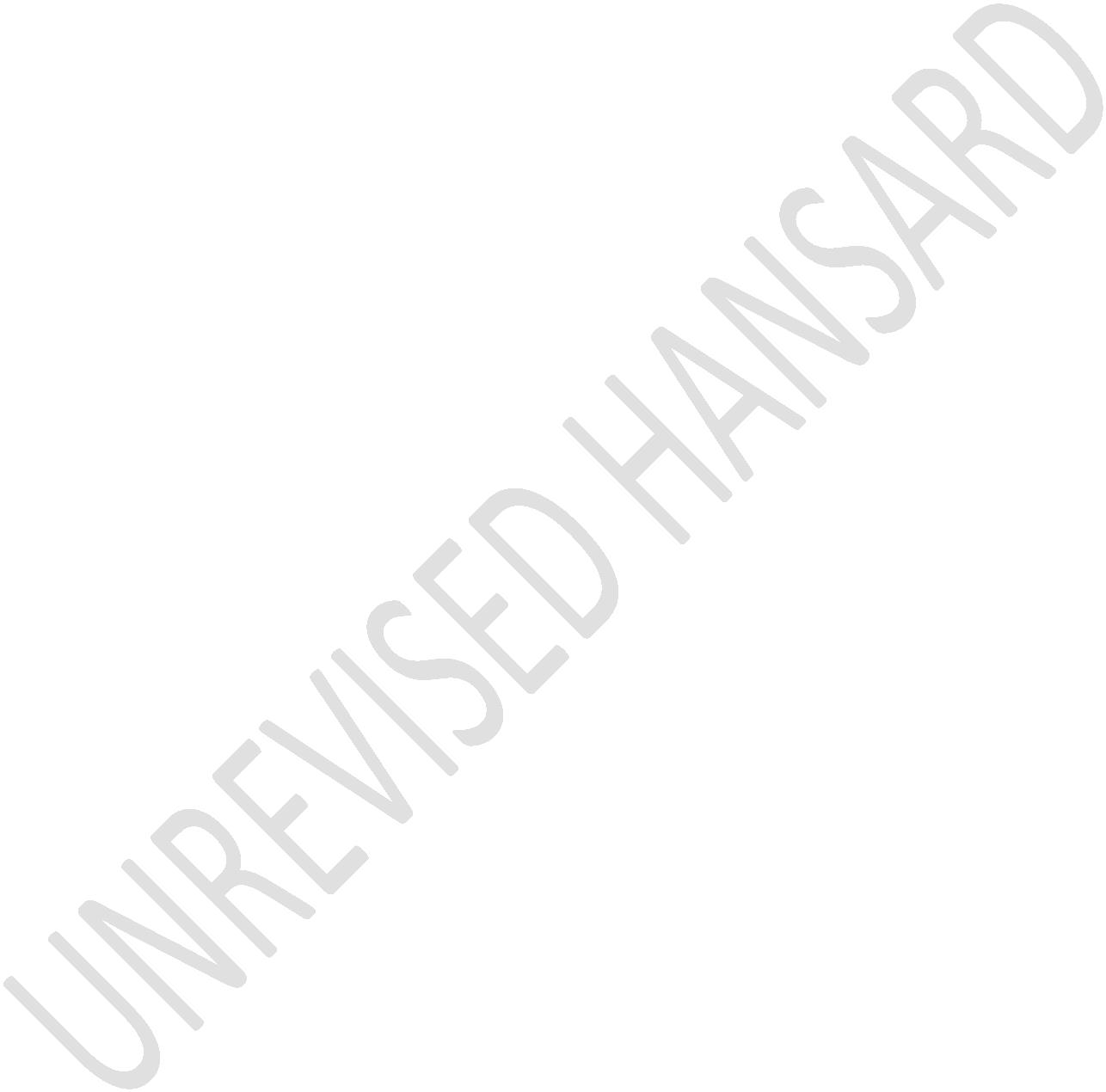 